ПроектРЕШЕНИЕот «__»  __________  2022 г.                      р.п. Усть-Абакан                                            №___О внесении изменений в решение Совета депутатов Усть-Абаканского района Республики Хакасия от 27.12.2021г. № 65«О бюджете муниципального образования Усть-Абаканский район Республики Хакасия на 2022 год и плановый период 2023 и 2024 годов» 	Заслушав и обсудив представленные Главой Усть-Абаканского района Республики Хакасия изменения в Решение  Совета депутатов Усть-Абаканского района Республики Хакасия от 27.12.2021 г № 65 «О бюджете муниципального образования Усть-Абаканский район Республики Хакасия на 2022 год и плановый период 2023 и 2024 годов», с изменениями от 15.06.2022 года в соответствии со статьей 9 Бюджетного кодекса Российской Федерации от 31.07.1998 г. № 145 – ФЗ, статьей 23 Устава  муниципального образования Усть-Абаканский район Республики ХакасияСовет депутатов Усть-Абаканского района Республики ХакасияРЕШИЛ:1. Внести в Решение Совета депутатов Усть-Абаканского района Республики Хакасия от 27.12.2021 г № 65 «О бюджете муниципального образования Усть-Абаканский район Республики Хакасия на 2022 год и плановый период 2023 и 2024 годов» с изменениями от 15.06.2022 года следующие изменения:пункт 1 статьи 1 Решения читать в новой редакции:«Утвердить основные характеристики местного бюджета муниципального образования Усть-Абаканский район Республики Хакасия (далее – бюджет муниципального района) на 2022 год:1) общий объем доходов бюджета муниципального района в сумме  1 870 804 044 рубля 01 копейка; 2) общий объем расходов бюджета муниципального района в сумме 1 973 019 839 рублей 33 копеек;3) дефицит бюджета муниципального района в сумме 102 215 795 рублей 32 копейки».2. Приложение 1 Решения «Источники финансирования дефицита бюджета муниципального образования Усть-Абаканский район Республики Хакасия на 2022 год» читать в новой редакции (приложение 1).3. Приложение 3 Решения «Доходы бюджета муниципального образования Усть-Абаканский район Республики Хакасия по группам,  подгруппам и статьям кодов классификации доходов на 2022 год» читать в новой редакции (приложение 2).4. Приложение 5 Решения «Ведомственная структура расходов бюджета муниципального образования Усть-Абаканский район Республики Хакасия на 2022 год» читать в новой редакции (приложение 3).5. Приложение 7 Решения «Распределение бюджетных ассигнований по разделам и подразделам классификации расходов муниципального образования Усть-Абаканский район Республики Хакасия на 2022 год» читать в новой редакции (приложение 4).6. Приложение 9 Решения «Распределение бюджетных ассигнований по целевым статьям (муниципальным программам Усть-Абаканского района и непрограммным направлениям деятельности), группам и подгруппам видов расходов классификации расходов бюджета муниципального образования Усть-Абаканский район Республики Хакасия на 2022 год» читать в новой редакции (приложение 5).7. Настоящее Решение вступает в силу после его официального опубликования.8. Направить данное Решение Главе Усть-Абаканского района Республики Хакасия Егоровой Е.В. для подписания и обнародования в газете «Усть-Абаканский известия официальные».Председатель Совета депутатов                                                ГлаваУсть-Абаканского района                                                          Усть-Абаканского района______________В.М. Владимиров                                           ____________Е.В. Егорова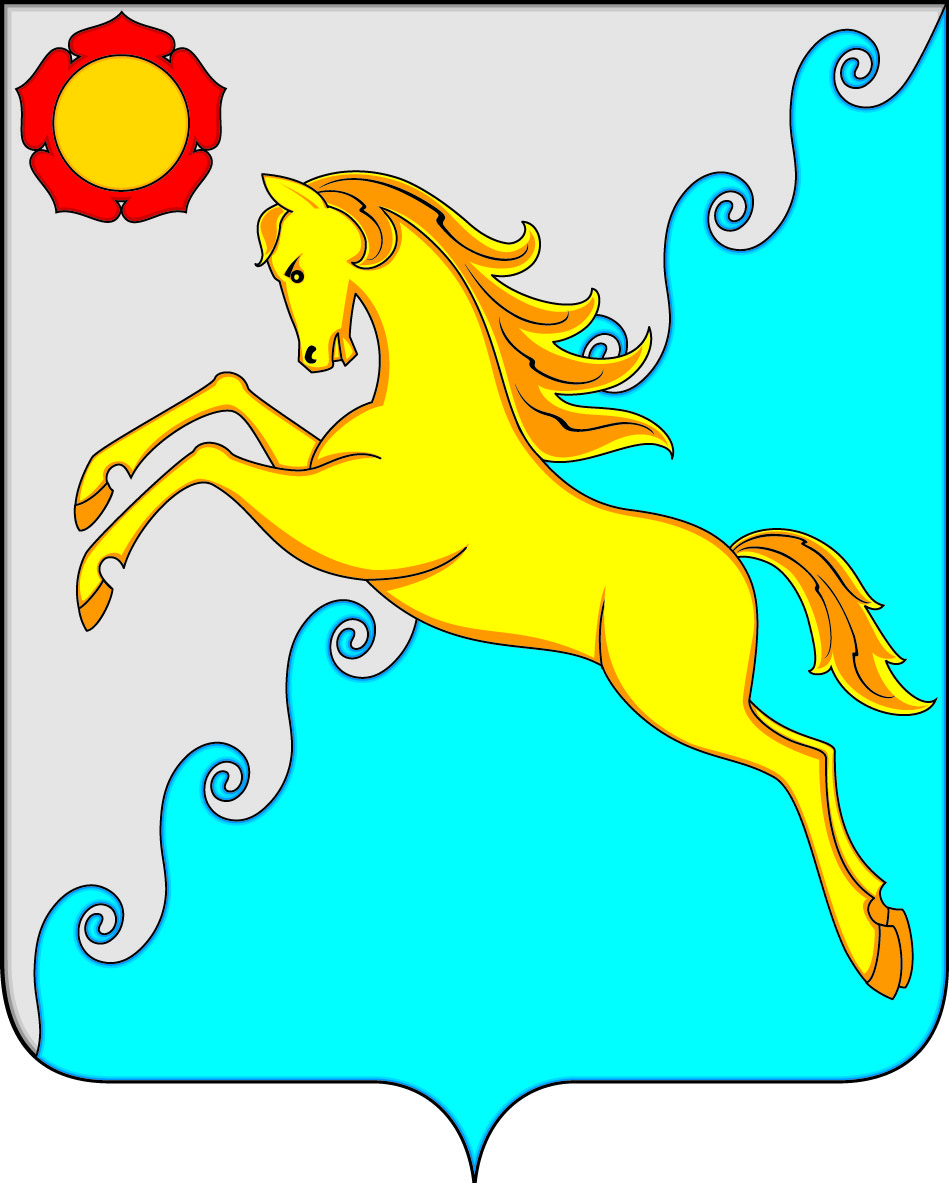 СОВЕТ ДЕПУТАТОВ УСТЬ-АБАКАНСКОГО РАЙОНА РЕСПУБЛИКИ ХАКАСИЯ                                          Приложение 1                                          Приложение 1                                          к Проекту Решения  Совета депутатов                                          к Проекту Решения  Совета депутатов                                          Усть-Абаканского района Республики Хакасия                                           Усть-Абаканского района Республики Хакасия                                           Усть-Абаканского района Республики Хакасия                                           "О внесении изменений в Решение Совета депутатов                                          "О внесении изменений в Решение Совета депутатов                                          "О внесении изменений в Решение Совета депутатов                                          Усть-Абаканского района Республики Хакасия"                                          Усть-Абаканского района Республики Хакасия"                                          Усть-Абаканского района Республики Хакасия"                                          "О бюджете муниципального образования                                           "О бюджете муниципального образования                                           Усть-Абаканский район  Республики                                          Усть-Абаканский район  Республики                                          Хакасия на 2022 год и плановый период 2023 и 2024 годов",                                          Хакасия на 2022 год и плановый период 2023 и 2024 годов",                                          Хакасия на 2022 год и плановый период 2023 и 2024 годов",                                          от "___" июля  2022 г. №                                           от "___" июля  2022 г. №                                           Приложение 1                                          Приложение 1                                          к решению Совета депутатов                                          к решению Совета депутатов                                          Усть-Абаканского района Республики Хакасия                                           Усть-Абаканского района Республики Хакасия                                           Усть-Абаканского района Республики Хакасия                                           "О бюджете муниципального образования                                           "О бюджете муниципального образования                                           Усть-Абаканский район  Республики                                          Усть-Абаканский район  Республики                                          Хакасия на 2022 год и плановый период 2023 и 2024 годов",                                          Хакасия на 2022 год и плановый период 2023 и 2024 годов",                                          Хакасия на 2022 год и плановый период 2023 и 2024 годов",                                          от "27" декабря 2021 г. № 65                                          от "27" декабря 2021 г. № 65Источники финансирования  дефицита бюджета муниципального образования                                                                                                             Усть-Абаканский район Республики Хакасия на 2022 годИсточники финансирования  дефицита бюджета муниципального образования                                                                                                             Усть-Абаканский район Республики Хакасия на 2022 годИсточники финансирования  дефицита бюджета муниципального образования                                                                                                             Усть-Абаканский район Республики Хакасия на 2022 годИсточники финансирования  дефицита бюджета муниципального образования                                                                                                             Усть-Абаканский район Республики Хакасия на 2022 годИсточники финансирования  дефицита бюджета муниципального образования                                                                                                             Усть-Абаканский район Республики Хакасия на 2022 годИсточники финансирования  дефицита бюджета муниципального образования                                                                                                             Усть-Абаканский район Республики Хакасия на 2022 годИсточники финансирования  дефицита бюджета муниципального образования                                                                                                             Усть-Абаканский район Республики Хакасия на 2022 годИсточники финансирования  дефицита бюджета муниципального образования                                                                                                             Усть-Абаканский район Республики Хакасия на 2022 годрублейрублейКод бюджетной классификацииНаименованиеСумма на 2022 годСумма на 2022 год911 01 03 00 00 00 0000 000Бюджетные кредиты из других бюджетов бюджетной системы Российской Федерации11 063 260,0011 063 260,00000 01 03 01 00 00 0000 000Бюджетные кредиты из других бюджетов бюджетной системы Российской Федерации в валюте Российской Федерации11 063 260,0011 063 260,00000 01 03 01 00 00 0000 700Привлечение бюджетных кредитов из других бюджетов бюджетной системы Российской Федерации в валюте Российской Федерации11 063 260,0011 063 260,00911 01 03 01 00 05 0000 710Привлечение кредитов из других бюджетов бюджетной системы Российской Федерации бюджетами муниципальных районов в валюте Российской Федерации11 063 260,0011 063 260,00911 01 03 01 00 05 0001 710Привлечение кредитов для частичного покрытия дефицита бюджета11 063 260,0011 063 260,00911 01 03 01 00 00 0000 800Погашение бюджетных кредитов, полученных от других бюджетов бюджетной системы Российской Федерации в валюте Российской Федерации0,000,00911 01 03 01 00 05 0000 810Погашение бюджетами муниципальных районов кредитов от других бюджетов бюджетной системы Российской Федерации в валюте Российской Федерации0,000,00911 01 03 01 00 05 0001 810Погашение задолженности по бюджетным кредитам, привлеченным для частичного покрытия дефицита бюджета0,000,00911 01 05 00 00 00 0000 000Изменение остатков средств на счетах по учету средств бюджетов91 152 535,3291 152 535,32911 01 05 02 00 00 0000 500Увеличение прочих остатков средств бюджетов 1 881 867 304,011 881 867 304,01911 01 05 02 01 00 0000 510Увеличение прочих остатков денежных средств бюджетов 1 881 867 304,011 881 867 304,01911 01 05 02 01 05 0000 510Увеличение прочих остатков  денежных средств бюджетов муниципальных районов1 881 867 304,011 881 867 304,01911 01 05 02 00 00 0000 600Уменьшение прочих остатков средств бюджетов 1 973 019 839,331 973 019 839,33911 01 05 02 01 00 0000 610Уменьшение прочих остатков денежных средств бюджетов 1 973 019 839,331 973 019 839,33911 01 05 02 01 05 0000 610Уменьшение прочих остатков  денежных средств бюджетов муниципальных районов1 973 019 839,331 973 019 839,33Всего источников финансирования102 215 795,32102 215 795,32                                                                      Приложение 2                                                                      Приложение 2                                                                      Приложение 2                                                                      Приложение 2                                                                      Приложение 2                                                                      к Проекту Решения  Совета депутатов                                                                      к Проекту Решения  Совета депутатов                                                                      к Проекту Решения  Совета депутатов                                                                      к Проекту Решения  Совета депутатов                                                                      к Проекту Решения  Совета депутатов                                                                      Усть-Абаканского района Республики Хакасия                                                                       Усть-Абаканского района Республики Хакасия                                                                       Усть-Абаканского района Республики Хакасия                                                                       Усть-Абаканского района Республики Хакасия                                                                       Усть-Абаканского района Республики Хакасия                                                                       "О внесении изменений в Решение Совета депутатов                                                                      "О внесении изменений в Решение Совета депутатов                                                                      "О внесении изменений в Решение Совета депутатов                                                                      "О внесении изменений в Решение Совета депутатов                                                                      "О внесении изменений в Решение Совета депутатов                                                                      Усть-Абаканского района Республики Хакасия"                                                                      Усть-Абаканского района Республики Хакасия"                                                                      Усть-Абаканского района Республики Хакасия"                                                                      Усть-Абаканского района Республики Хакасия"                                                                      Усть-Абаканского района Республики Хакасия"                                                                     "О бюджете муниципального образования                                                                      "О бюджете муниципального образования                                                                      "О бюджете муниципального образования                                                                      "О бюджете муниципального образования                                                                      "О бюджете муниципального образования                                                                       Усть-Абаканский район  Республики                                                                      Усть-Абаканский район  Республики                                                                      Усть-Абаканский район  Республики                                                                      Усть-Абаканский район  Республики                                                                      Усть-Абаканский район  Республики                                                                      Хакасия   на 2022 год и плановый период 2023 и 2024 годов",                                                                      Хакасия   на 2022 год и плановый период 2023 и 2024 годов",                                                                      Хакасия   на 2022 год и плановый период 2023 и 2024 годов",                                                                      Хакасия   на 2022 год и плановый период 2023 и 2024 годов",                                                                      Хакасия   на 2022 год и плановый период 2023 и 2024 годов",                                                                      от "___" июля  2022 г. №                                                                       от "___" июля  2022 г. №                                                                       от "___" июля  2022 г. №                                                                       от "___" июля  2022 г. №                                                                       от "___" июля  2022 г. №                                                                      Приложение 3                                                                     Приложение 3                                                                     Приложение 3                                                                     Приложение 3                                                                     Приложение 3                                                                     к решению Совета депутатов                                                                     к решению Совета депутатов                                                                     к решению Совета депутатов                                                                     к решению Совета депутатов                                                                     к решению Совета депутатов                                                                     Усть-Абаканского района Республики Хакасия                                                                      Усть-Абаканского района Республики Хакасия                                                                      Усть-Абаканского района Республики Хакасия                                                                      Усть-Абаканского района Республики Хакасия                                                                      Усть-Абаканского района Республики Хакасия                                                                     "О бюджете муниципального образования                                                                     "О бюджете муниципального образования                                                                     "О бюджете муниципального образования                                                                     "О бюджете муниципального образования                                                                     "О бюджете муниципального образования                                                                      Усть-Абаканский район  Республики                                                                     Усть-Абаканский район  Республики                                                                     Усть-Абаканский район  Республики                                                                     Усть-Абаканский район  Республики                                                                     Усть-Абаканский район  Республики                                                                     Хакасия на 2022 год и плановый период 2023 и 2024 годов",                                                                     Хакасия на 2022 год и плановый период 2023 и 2024 годов",                                                                     Хакасия на 2022 год и плановый период 2023 и 2024 годов",                                                                     Хакасия на 2022 год и плановый период 2023 и 2024 годов",                                                                     Хакасия на 2022 год и плановый период 2023 и 2024 годов",                                                                     от "27" декабря 2021 г. № 65                                                                     от "27" декабря 2021 г. № 65                                                                     от "27" декабря 2021 г. № 65                                                                     от "27" декабря 2021 г. № 65                                                                     от "27" декабря 2021 г. № 65ДОХОДЫДОХОДЫДОХОДЫДОХОДЫДОХОДЫДОХОДЫДОХОДЫ бюджета муниципального образования Усть-Абаканский район Республики Хакасия бюджета муниципального образования Усть-Абаканский район Республики Хакасия бюджета муниципального образования Усть-Абаканский район Республики Хакасия бюджета муниципального образования Усть-Абаканский район Республики Хакасия бюджета муниципального образования Усть-Абаканский район Республики Хакасия бюджета муниципального образования Усть-Абаканский район Республики Хакасия бюджета муниципального образования Усть-Абаканский район Республики Хакасияпо группам,  подгруппам и статьям кодов классификации доходов на 2022 годпо группам,  подгруппам и статьям кодов классификации доходов на 2022 годпо группам,  подгруппам и статьям кодов классификации доходов на 2022 годпо группам,  подгруппам и статьям кодов классификации доходов на 2022 годпо группам,  подгруппам и статьям кодов классификации доходов на 2022 годпо группам,  подгруппам и статьям кодов классификации доходов на 2022 годпо группам,  подгруппам и статьям кодов классификации доходов на 2022 годрублейрублейрублейКод бюджетной классификации Код бюджетной классификации Наименование доходов Наименование доходов Сумма  на 2022 годСумма  на 2022 годСумма  на 2022 год000 1 00 00000 00 0000 000000 1 00 00000 00 0000 000НАЛОГОВЫЕ И НЕНАЛОГОВЫЕ ДОХОДЫНАЛОГОВЫЕ И НЕНАЛОГОВЫЕ ДОХОДЫ482 323 500,00482 323 500,00482 323 500,00000 1 01 00000 00 0000 000000 1 01 00000 00 0000 000НАЛОГИ НА ПРИБЫЛЬ, ДОХОДЫНАЛОГИ НА ПРИБЫЛЬ, ДОХОДЫ317 764 400,00317 764 400,00317 764 400,00000 1 01 02000 01 0000 110000 1 01 02000 01 0000 110НАЛОГ НА ДОХОДЫ ФИЗИЧЕСКИХ ЛИЦНАЛОГ НА ДОХОДЫ ФИЗИЧЕСКИХ ЛИЦ317 764 400,00317 764 400,00317 764 400,00000 1 01 02010 01 0000 110000 1 01 02010 01 0000 110Налог на доходы физических лиц с доходов, источником которых является налоговый агент, за исключением доходов, в отношении которых исчисление и уплата налога осуществляются в соответствии со статьями 227, 227.1 и 228 Налогового кодекса Российской ФедерацииНалог на доходы физических лиц с доходов, источником которых является налоговый агент, за исключением доходов, в отношении которых исчисление и уплата налога осуществляются в соответствии со статьями 227, 227.1 и 228 Налогового кодекса Российской Федерации312 643 800,00312 643 800,00312 643 800,00000 1 01 02020 01 0000 110000 1 01 02020 01 0000 110Налог на доходы физических лиц  с доходов, полученных от осуществления деятельности физическими лицами, зарегистрированными в качестве индивидуальных предпринимателей, нотариусов, занимающихся частной практикой, адвокатов, учредивших адвокатские кабинеты, и других лиц, занимающихся частной практикой в соответствии со статьей 227 Налогового кодекса Российской ФедерацииНалог на доходы физических лиц  с доходов, полученных от осуществления деятельности физическими лицами, зарегистрированными в качестве индивидуальных предпринимателей, нотариусов, занимающихся частной практикой, адвокатов, учредивших адвокатские кабинеты, и других лиц, занимающихся частной практикой в соответствии со статьей 227 Налогового кодекса Российской Федерации1 625 400,001 625 400,001 625 400,00000 1 01 02030 01 0000 110000 1 01 02030 01 0000 110Налог на доходы физических лиц с доходов, полученных физическими лицами в соответствии со статьей 228 Налогового кодекса Российской ФедерацииНалог на доходы физических лиц с доходов, полученных физическими лицами в соответствии со статьей 228 Налогового кодекса Российской Федерации3 100 000,003 100 000,003 100 000,00000 1 01 02080 01 0000 110000 1 01 02080 01 0000 110 Налог на доходы физических лиц в части суммы налога, превышающей 650 000 рублей, относящейся к части налоговой базы, превышающей 5 000 000 рублей (за исключением налога на доходы физических лиц с сумм прибыли контролируемой иностранной компании, в том числе фиксированной прибыли контролируемой иностранной компании) Налог на доходы физических лиц в части суммы налога, превышающей 650 000 рублей, относящейся к части налоговой базы, превышающей 5 000 000 рублей (за исключением налога на доходы физических лиц с сумм прибыли контролируемой иностранной компании, в том числе фиксированной прибыли контролируемой иностранной компании)395 200,00395 200,00395 200,00000 1 03 00000 00 0000 000000 1 03 00000 00 0000 000НАЛОГИ НА ТОВАРЫ (РАБОТЫ,УСЛУГИ), РЕАЛИЗУЕМЫЕ НА ТЕРРИТОРИИ РОССИЙСКОЙ ФЕДЕРАЦИИ НАЛОГИ НА ТОВАРЫ (РАБОТЫ,УСЛУГИ), РЕАЛИЗУЕМЫЕ НА ТЕРРИТОРИИ РОССИЙСКОЙ ФЕДЕРАЦИИ 26 920 000,0026 920 000,0026 920 000,00000 1 03 02000 01 0000 110000 1 03 02000 01 0000 110Акцизы по подакцизным товарам (продукции), производимым на территории Российской ФедерацииАкцизы по подакцизным товарам (продукции), производимым на территории Российской Федерации26 920 000,0026 920 000,0026 920 000,00000 1 03 02230 01 0000 110000 1 03 02230 01 0000 110Доходы от уплаты акцизов на дизельное топливо, подлежащие распределению между бюджетами субъектов Российской Федерации и местными бюджетами с учетом установленных дифференцированных нормативов отчислений в местные бюджетыДоходы от уплаты акцизов на дизельное топливо, подлежащие распределению между бюджетами субъектов Российской Федерации и местными бюджетами с учетом установленных дифференцированных нормативов отчислений в местные бюджеты11 737 100,0011 737 100,0011 737 100,00000 1 03 02231 01 0000 110000 1 03 02231 01 0000 110Доходы от уплаты акцизов на дизельное топливо, подлежащие распределению между бюджетами субъектов Российской Федерации и местными бюджетами с учетом установленных дифференцированных нормативов отчислений в местные бюджеты (по нормативам, установленным федеральным законом о федеральном бюджете в целях формирования дорожных фондов субъектов Российской Федерации)Доходы от уплаты акцизов на дизельное топливо, подлежащие распределению между бюджетами субъектов Российской Федерации и местными бюджетами с учетом установленных дифференцированных нормативов отчислений в местные бюджеты (по нормативам, установленным федеральным законом о федеральном бюджете в целях формирования дорожных фондов субъектов Российской Федерации)11 737 100,0011 737 100,0011 737 100,00000 1 03 02240 01 0000 110000 1 03 02240 01 0000 110Доходы от уплаты акцизов на моторные масла для дизельных и (или) карбюраторных (инжекторных) двигателей, подлежащие распределению между бюджетами субъектов Российской Федерации и местными бюджетами с учетом установленных дифференцированных нормативов отчислений в местные бюджетыДоходы от уплаты акцизов на моторные масла для дизельных и (или) карбюраторных (инжекторных) двигателей, подлежащие распределению между бюджетами субъектов Российской Федерации и местными бюджетами с учетом установленных дифференцированных нормативов отчислений в местные бюджеты107 700,00107 700,00107 700,00000 1 03 02241 01 0000 110000 1 03 02241 01 0000 110Доходы от уплаты акцизов на моторные масла для дизельных и (или) карбюраторных (инжекторных) двигателей, подлежащие распределению между бюджетами субъектов Российской Федерации и местными бюджетами с учетом установленных дифференцированных нормативов отчислений в местные бюджеты  (по нормативам, установленным федеральным законом о федеральном бюджете в целях формирования дорожных фондов субъектов Российской Федерации)Доходы от уплаты акцизов на моторные масла для дизельных и (или) карбюраторных (инжекторных) двигателей, подлежащие распределению между бюджетами субъектов Российской Федерации и местными бюджетами с учетом установленных дифференцированных нормативов отчислений в местные бюджеты  (по нормативам, установленным федеральным законом о федеральном бюджете в целях формирования дорожных фондов субъектов Российской Федерации)107 700,00107 700,00107 700,00000 1 03 02250 01 0000 110000 1 03 02250 01 0000 110Доходы от уплаты акцизов на автомобильный бензин, подлежащие распределению между бюджетами субъектов Российской Федерации и местными бюджетами с учетом установленных дифференцированных нормативов отчислений в местные бюджетыДоходы от уплаты акцизов на автомобильный бензин, подлежащие распределению между бюджетами субъектов Российской Федерации и местными бюджетами с учетом установленных дифференцированных нормативов отчислений в местные бюджеты15 075 200,0015 075 200,0015 075 200,00000 1 03 02251 01 0000 110000 1 03 02251 01 0000 110Доходы от уплаты акцизов на автомобильный бензин, подлежащие распределению между бюджетами субъектов Российской Федерации и местными бюджетами с учетом установленных дифференцированных нормативов отчислений в местные бюджеты (по нормативам, установленным федеральным законом о федеральном бюджете в целях формирования дорожных фондов субъектов Российской Федерации)Доходы от уплаты акцизов на автомобильный бензин, подлежащие распределению между бюджетами субъектов Российской Федерации и местными бюджетами с учетом установленных дифференцированных нормативов отчислений в местные бюджеты (по нормативам, установленным федеральным законом о федеральном бюджете в целях формирования дорожных фондов субъектов Российской Федерации)15 075 200,0015 075 200,0015 075 200,00000 1 05 00000 00 0000 000000 1 05 00000 00 0000 000НАЛОГИ НА СОВОКУПНЫЙ ДОХОДНАЛОГИ НА СОВОКУПНЫЙ ДОХОД24 349 200,0024 349 200,0024 349 200,00000 1 05 01000 00 0000 110000 1 05 01000 00 0000 110Налог, взимаемый в связи с применением упрощенной системы налогообложенияНалог, взимаемый в связи с применением упрощенной системы налогообложения18 152 000,0018 152 000,0018 152 000,00000 1 05 01010 01 0000 110000 1 05 01010 01 0000 110Налог, взимаемый с налогоплательщиков, выбравших в качестве объекта налогообложения доходыНалог, взимаемый с налогоплательщиков, выбравших в качестве объекта налогообложения доходы9 769 000,009 769 000,009 769 000,00000 1 05 01011 01 0000 110000 1 05 01011 01 0000 110Налог, взимаемый с налогоплательщиков, выбравших в качестве объекта налогообложения доходы Налог, взимаемый с налогоплательщиков, выбравших в качестве объекта налогообложения доходы 9 769 000,009 769 000,009 769 000,00000 1 05 01020 01 0000 110000 1 05 01020 01 0000 110Налог, взимаемый с налогоплательщиков, выбравших в качестве объекта налогообложения доходы, уменьшенные на величину расходовНалог, взимаемый с налогоплательщиков, выбравших в качестве объекта налогообложения доходы, уменьшенные на величину расходов8 383 000,008 383 000,008 383 000,00000 1 05 01021 01 0000 110000 1 05 01021 01 0000 110Налог, взимаемый с налогоплательщиков, выбравших в качестве объекта налогообложения доходы, уменьшенные на величину расходов (в том числе минимальный налог, зачисляемый в бюджеты субъектов Российской Федерации )Налог, взимаемый с налогоплательщиков, выбравших в качестве объекта налогообложения доходы, уменьшенные на величину расходов (в том числе минимальный налог, зачисляемый в бюджеты субъектов Российской Федерации )8 383 000,008 383 000,008 383 000,00000 1 05 02000 02 0000 110000 1 05 02000 02 0000 110Единый налог на вмененный доход для отдельных видов деятельностиЕдиный налог на вмененный доход для отдельных видов деятельности30 000,0030 000,0030 000,00000 1 05 02010 02 0000 110000 1 05 02010 02 0000 110Единый налог на вмененный доход для отдельных видов деятельностиЕдиный налог на вмененный доход для отдельных видов деятельности30 000,0030 000,0030 000,00000 1 05 03000 01 0000 110000 1 05 03000 01 0000 110Единый сельскохозяйственный налогЕдиный сельскохозяйственный налог908 200,00908 200,00908 200,00000 1 05 03010 01 0000 110000 1 05 03010 01 0000 110Единый сельскохозяйственный налогЕдиный сельскохозяйственный налог908 200,00908 200,00908 200,00000 1 05 04000 02 0000 110000 1 05 04000 02 0000 110Налог, взимаемый в связи с применением патентной системы налогообложенияНалог, взимаемый в связи с применением патентной системы налогообложения5 259 000,005 259 000,005 259 000,00000 1 05 04020 02 0000 110000 1 05 04020 02 0000 110Налог, взимаемый в связи с применением патентной системы налогообложения, зачисляемый в бюджеты муниципальных районовНалог, взимаемый в связи с применением патентной системы налогообложения, зачисляемый в бюджеты муниципальных районов5 259 000,005 259 000,005 259 000,00000 1 08 00000 00 0000 000000 1 08 00000 00 0000 000ГОСУДАРСТВЕННАЯ ПОШЛИНАГОСУДАРСТВЕННАЯ ПОШЛИНА6 529 000,006 529 000,006 529 000,00000 1 08 03000 01 0000 110000 1 08 03000 01 0000 110Государственная пошлина по делам, рассматриваемым в судах общей юрисдикции, мировыми судьямиГосударственная пошлина по делам, рассматриваемым в судах общей юрисдикции, мировыми судьями6 529 000,006 529 000,006 529 000,00000 1 08 03010 01 0000 110000 1 08 03010 01 0000 110Государственная пошлина по делам, рассматриваемым в судах общей юрисдикции, мировыми судьями (за исключением  Верховного Суда Российской Федерации)Государственная пошлина по делам, рассматриваемым в судах общей юрисдикции, мировыми судьями (за исключением  Верховного Суда Российской Федерации)6 529 000,006 529 000,006 529 000,00000 1 11 00000 00 0000 000000 1 11 00000 00 0000 000ДОХОДЫ ОТ ИСПОЛЬЗОВАНИЯ ИМУЩЕСТВА, НАХОДЯЩЕГОСЯ В ГОСУДАРСТВЕННОЙ И МУНИЦИПАЛЬНОЙ СОБСТВЕНННОСТИДОХОДЫ ОТ ИСПОЛЬЗОВАНИЯ ИМУЩЕСТВА, НАХОДЯЩЕГОСЯ В ГОСУДАРСТВЕННОЙ И МУНИЦИПАЛЬНОЙ СОБСТВЕНННОСТИ77 544 000,0077 544 000,0077 544 000,00000 1 11 05000 00 0000 120000 1 11 05000 00 0000 120Доходы, получаемые в виде арендной либо иной платы за передачу в возмездное пользование государственного и муниципального имущества (за исключением имущества бюджетных и автономных учреждений, а также имущества государственных и муниципальных унитарных предприятий, в том числе казенных)Доходы, получаемые в виде арендной либо иной платы за передачу в возмездное пользование государственного и муниципального имущества (за исключением имущества бюджетных и автономных учреждений, а также имущества государственных и муниципальных унитарных предприятий, в том числе казенных)77 544 000,0077 544 000,0077 544 000,00000 1 11 05010 00 0000 120000 1 11 05010 00 0000 120Доходы, получаемые в виде арендной платы за земельные участки, государственная собственность на которые не разграничена, а также средства от продажи права на заключение договоров аренды указанных земельных участковДоходы, получаемые в виде арендной платы за земельные участки, государственная собственность на которые не разграничена, а также средства от продажи права на заключение договоров аренды указанных земельных участков76 000 000,0076 000 000,0076 000 000,00000 1 11 05013 05 0000 120000 1 11 05013 05 0000 120Доходы, получаемые в виде арендной платы за земельные участки, государственная собственность на которые не разграничена и которые расположены в границах сельских поселений и межселенных территорий муниципальных районов, а также средства от продажи права на заключение договоров аренды указанных земельных участковДоходы, получаемые в виде арендной платы за земельные участки, государственная собственность на которые не разграничена и которые расположены в границах сельских поселений и межселенных территорий муниципальных районов, а также средства от продажи права на заключение договоров аренды указанных земельных участков74 000 000,0074 000 000,0074 000 000,00000 1 11 05013 13 0000 120000 1 11 05013 13 0000 120Доходы, получаемые в виде арендной платы за земельные участки, государственная собственность на которые не разграничена и которые расположены в границах городских поселений, а также средства от продажи права на заключение договоров аренды указанных земельных участковДоходы, получаемые в виде арендной платы за земельные участки, государственная собственность на которые не разграничена и которые расположены в границах городских поселений, а также средства от продажи права на заключение договоров аренды указанных земельных участков2 000 000,002 000 000,002 000 000,00000 1 11 05030 00 0000 120000 1 11 05030 00 0000 120Доходы от сдачи в аренду имущества, находящегося в оперативном управлении органов государственной власти, органов местного самоуправления, органов управления государственными внебюджетными фондами и созданных ими учреждений (за исключением имущества бюджетных и автономных учреждений)Доходы от сдачи в аренду имущества, находящегося в оперативном управлении органов государственной власти, органов местного самоуправления, органов управления государственными внебюджетными фондами и созданных ими учреждений (за исключением имущества бюджетных и автономных учреждений)1 544 000,001 544 000,001 544 000,00000 1 11 05035 05 0000 120000 1 11 05035 05 0000 120Доходы от сдачи в аренду имущества, находящегося в оперативном управлении органов управления муниципальных районов и созданных ими учреждений (за исключением имущества муниципальных бюджетных и автономных учреждений)Доходы от сдачи в аренду имущества, находящегося в оперативном управлении органов управления муниципальных районов и созданных ими учреждений (за исключением имущества муниципальных бюджетных и автономных учреждений)1 544 000,001 544 000,001 544 000,00000 1 12 00000 00 0000 000000 1 12 00000 00 0000 000ПЛАТЕЖИ ПРИ ПОЛЬЗОВАНИИ ПРИРОДНЫМИ РЕСУРСАМИПЛАТЕЖИ ПРИ ПОЛЬЗОВАНИИ ПРИРОДНЫМИ РЕСУРСАМИ22 302 000,0022 302 000,0022 302 000,00000 1 12 01000 01 0000 120000 1 12 01000 01 0000 120Плата за негативное воздействие на окружающую средуПлата за негативное воздействие на окружающую среду22 302 000,0022 302 000,0022 302 000,00000 1 12 01010 01 0000 120000 1 12 01010 01 0000 120Плата за выбросы загрязняющих веществ в атмосферный воздух стационарными объектамиПлата за выбросы загрязняющих веществ в атмосферный воздух стационарными объектами195 000,00195 000,00195 000,00000 1 12 01030 01 0000 120000 1 12 01030 01 0000 120Плата за сбросы загрязняющих веществ в водные объектыПлата за сбросы загрязняющих веществ в водные объекты57 000,0057 000,0057 000,00000 1 12 01040 01 0000 120000 1 12 01040 01 0000 120Плата за размещение отходов производства и потребленияПлата за размещение отходов производства и потребления22 050 000,0022 050 000,0022 050 000,00000 1 12 01041 01 0000 120000 1 12 01041 01 0000 120Плата за размещение отходов производства Плата за размещение отходов производства 21 150 000,0021 150 000,0021 150 000,00000 1 12 01042 01 0000 120000 1 12 01042 01 0000 120Плата за размещение твердых коммунальных отходовПлата за размещение твердых коммунальных отходов900 000,00900 000,00900 000,00000 1 14 00000 00 0000 000000 1 14 00000 00 0000 000ДОХОДЫ ОТ ПРОДАЖИ МАТЕРИАЛЬНЫХ И НЕМАТЕРИАЛЬНЫХ АКТИВОВДОХОДЫ ОТ ПРОДАЖИ МАТЕРИАЛЬНЫХ И НЕМАТЕРИАЛЬНЫХ АКТИВОВ5 500 000,005 500 000,005 500 000,00000 1 14 06000 00 0000 430000 1 14 06000 00 0000 430Доходы от продажи земельных участков, находящихся в государственной и муниципальной собственности Доходы от продажи земельных участков, находящихся в государственной и муниципальной собственности 5 500 000,005 500 000,005 500 000,00000 1 14 06010 00 0000 430000 1 14 06010 00 0000 430Доходы от продажи земельных участков, государственная собственность на которые не разграниченаДоходы от продажи земельных участков, государственная собственность на которые не разграничена5 500 000,005 500 000,005 500 000,00000 1 14 06013 05 0000 430000 1 14 06013 05 0000 430Доходы от продажи земельных участков, государственная собственность на которые не разграничена и которые расположены в границах сельских поселений и межселенных территорий муниципальных районовДоходы от продажи земельных участков, государственная собственность на которые не разграничена и которые расположены в границах сельских поселений и межселенных территорий муниципальных районов4 000 000,004 000 000,004 000 000,00000 1 14 06013 13 0000 430000 1 14 06013 13 0000 430Доходы от продажи земельных участков, государственная собственность на которые не разграничена и которые расположены в границах городских поселенийДоходы от продажи земельных участков, государственная собственность на которые не разграничена и которые расположены в границах городских поселений1 500 000,001 500 000,001 500 000,00000 1 16 00000 00 0000 000000 1 16 00000 00 0000 000ШТРАФЫ, САНКЦИИ, ВОЗМЕЩЕНИЕ УЩЕРБАШТРАФЫ, САНКЦИИ, ВОЗМЕЩЕНИЕ УЩЕРБА1 414 900,001 414 900,001 414 900,00000 116 01000 01 0000 140000 116 01000 01 0000 140Административные штрафы, установленные Кодексом Российской Федерации об административных правонарушенияхАдминистративные штрафы, установленные Кодексом Российской Федерации об административных правонарушениях1 213 500,001 213 500,001 213 500,00000 116 01050 01 0000 140000 116 01050 01 0000 140Административные штрафы, установленные главой 5 Кодекса Российской Федерации об административных правонарушениях, за административные правонарушения, посягающие на права гражданАдминистративные штрафы, установленные главой 5 Кодекса Российской Федерации об административных правонарушениях, за административные правонарушения, посягающие на права граждан30 000,0030 000,0030 000,00000 116 01053 01 0000 140000 116 01053 01 0000 140 Административные штрафы, установленные главой 5 Кодекса Российской Федерации об административных правонарушениях, за административные правонарушения, посягающие на права граждан, налагаемые мировыми судьями, комиссиями по делам несовершеннолетних и защите их прав Административные штрафы, установленные главой 5 Кодекса Российской Федерации об административных правонарушениях, за административные правонарушения, посягающие на права граждан, налагаемые мировыми судьями, комиссиями по делам несовершеннолетних и защите их прав30 000,0030 000,0030 000,00000 1 16 01060 01 0000 140000 1 16 01060 01 0000 140Административные штрафы, установленные главой 6 Кодекса Российской Федерации об административных правонарушениях, за административные правонарушения, посягающие на здоровье, санитарно-эпидемиологическое благополучие населения и общественную нравственностьАдминистративные штрафы, установленные главой 6 Кодекса Российской Федерации об административных правонарушениях, за административные правонарушения, посягающие на здоровье, санитарно-эпидемиологическое благополучие населения и общественную нравственность300 000,00300 000,00300 000,00000 1 16 01063 01 0000 140000 1 16 01063 01 0000 140Административные штрафы, установленные главой 6 Кодекса Российской Федерации об административных правонарушениях, за административные правонарушения, посягающие на здоровье, санитарно-эпидемиологическое благополучие населения и общественную нравственность, налагаемые мировыми судьями, комиссиями по делам несовершеннолетних и защите их правАдминистративные штрафы, установленные главой 6 Кодекса Российской Федерации об административных правонарушениях, за административные правонарушения, посягающие на здоровье, санитарно-эпидемиологическое благополучие населения и общественную нравственность, налагаемые мировыми судьями, комиссиями по делам несовершеннолетних и защите их прав300 000,00300 000,00300 000,00000 1 16 01070 01 0000 140000 1 16 01070 01 0000 140Административные штрафы, установленные главой 7 Кодекса Российской Федерации об административных правонарушениях, за административные правонарушения в области охраны собственностиАдминистративные штрафы, установленные главой 7 Кодекса Российской Федерации об административных правонарушениях, за административные правонарушения в области охраны собственности20 500,0020 500,0020 500,00000 1 16 01073 01 0000 140000 1 16 01073 01 0000 140Административные штрафы, установленные главой 7 Кодекса Российской Федерации об административных правонарушениях, за административные правонарушения в области охраны собственности, налагаемые мировыми судьями, комиссиями по делам несовершеннолетних и защите их правАдминистративные штрафы, установленные главой 7 Кодекса Российской Федерации об административных правонарушениях, за административные правонарушения в области охраны собственности, налагаемые мировыми судьями, комиссиями по делам несовершеннолетних и защите их прав20 500,0020 500,0020 500,00000 116 01080 01 0000 140000 116 01080 01 0000 140Административные штрафы, установленные главой 8 Кодекса Российской Федерации об административных правонарушениях, за административные правонарушения в области охраны окружающей среды и природопользованияАдминистративные штрафы, установленные главой 8 Кодекса Российской Федерации об административных правонарушениях, за административные правонарушения в области охраны окружающей среды и природопользования122 000,00122 000,00122 000,00000 116 01083 01 0000 140000 116 01083 01 0000 140Административные штрафы, установленные главой 8 Кодекса Российской Федерации об административных правонарушениях, за административные правонарушения в области охраны окружающей среды и природопользования, налагаемые мировыми судьями, комиссиями по делам несовершеннолетних и защите их правАдминистративные штрафы, установленные главой 8 Кодекса Российской Федерации об административных правонарушениях, за административные правонарушения в области охраны окружающей среды и природопользования, налагаемые мировыми судьями, комиссиями по делам несовершеннолетних и защите их прав122 000,00122 000,00122 000,00000 1 16 01140 01 0000 140000 1 16 01140 01 0000 140Административные штрафы, установленные главой 14 Кодекса Российской Федерации об административных правонарушениях, за административные правонарушения в области предпринимательской деятельности и деятельности саморегулируемых организацийАдминистративные штрафы, установленные главой 14 Кодекса Российской Федерации об административных правонарушениях, за административные правонарушения в области предпринимательской деятельности и деятельности саморегулируемых организаций310 000,00310 000,00310 000,00000 1 16 01143 01 0000 140000 1 16 01143 01 0000 140Административные штрафы, установленные главой 14 Кодекса Российской Федерации об административных правонарушениях, за административные правонарушения в области предпринимательской деятельности и деятельности саморегулируемых организаций, налагаемые мировыми судьями, комиссиями по делам несовершеннолетних и защите их правАдминистративные штрафы, установленные главой 14 Кодекса Российской Федерации об административных правонарушениях, за административные правонарушения в области предпринимательской деятельности и деятельности саморегулируемых организаций, налагаемые мировыми судьями, комиссиями по делам несовершеннолетних и защите их прав310 000,00310 000,00310 000,00000 1 16 01150 01 0000 140000 1 16 01150 01 0000 140Административные штрафы, установленные главой 15 Кодекса Российской Федерации об административных правонарушениях, за административные правонарушения в области финансов, налогов и сборов, страхования, рынка ценных бумагАдминистративные штрафы, установленные главой 15 Кодекса Российской Федерации об административных правонарушениях, за административные правонарушения в области финансов, налогов и сборов, страхования, рынка ценных бумаг14 000,0014 000,0014 000,00000 1 16 01153 01 0000 140000 1 16 01153 01 0000 140Административные штрафы, установленные главой 15 Кодекса Российской Федерации об административных правонарушениях, за административные правонарушения в области финансов, налогов и сборов, страхования, рынка ценных бумаг (за исключением штрафов, указанных в пункте 6 статьи 46 Бюджетного кодекса Российской Федерации), налагаемые мировыми судьями, комиссиями по делам несовершеннолетних и защите их правАдминистративные штрафы, установленные главой 15 Кодекса Российской Федерации об административных правонарушениях, за административные правонарушения в области финансов, налогов и сборов, страхования, рынка ценных бумаг (за исключением штрафов, указанных в пункте 6 статьи 46 Бюджетного кодекса Российской Федерации), налагаемые мировыми судьями, комиссиями по делам несовершеннолетних и защите их прав14 000,0014 000,0014 000,00000 1 16 01170 01 0000 140000 1 16 01170 01 0000 140Административные штрафы, установленные главой 17 Кодекса Российской Федерации об административных правонарушениях, за административные правонарушения, посягающие на институты государственной властиАдминистративные штрафы, установленные главой 17 Кодекса Российской Федерации об административных правонарушениях, за административные правонарушения, посягающие на институты государственной власти7 000,007 000,007 000,00000 1 16 01173 01 0000 140000 1 16 01173 01 0000 140Административные штрафы, установленные главой 17 Кодекса Российской Федерации об административных правонарушениях, за административные правонарушения, посягающие на институты государственной власти, налагаемые мировыми судьями, комиссиями по делам несовершеннолетних и защите их правАдминистративные штрафы, установленные главой 17 Кодекса Российской Федерации об административных правонарушениях, за административные правонарушения, посягающие на институты государственной власти, налагаемые мировыми судьями, комиссиями по делам несовершеннолетних и защите их прав7 000,007 000,007 000,00000 1 16 01190 01 0000 140000 1 16 01190 01 0000 140Административные штрафы, установленные главой 19 Кодекса Российской Федерации об административных правонарушениях, за административные правонарушения против порядка управления  Административные штрафы, установленные главой 19 Кодекса Российской Федерации об административных правонарушениях, за административные правонарушения против порядка управления  290 000,00290 000,00290 000,00000 1 16 01193 01 0000 140000 1 16 01193 01 0000 140Административные штрафы, установленные главой 19 Кодекса Российской Федерации об административных правонарушениях, за административные правонарушения против порядка управления, налагаемые мировыми судьями, комиссиями по делам несовершеннолетних и защите их прав  Административные штрафы, установленные главой 19 Кодекса Российской Федерации об административных правонарушениях, за административные правонарушения против порядка управления, налагаемые мировыми судьями, комиссиями по делам несовершеннолетних и защите их прав  290 000,00290 000,00290 000,00000 1 16 01200 01 0000 140000 1 16 01200 01 0000 140Административные штрафы, установленные главой 20 Кодекса Российской Федерации об административных правонарушениях, за административные правонарушения, посягающие на общественный порядок и общественную безопасностьАдминистративные штрафы, установленные главой 20 Кодекса Российской Федерации об административных правонарушениях, за административные правонарушения, посягающие на общественный порядок и общественную безопасность120 000,00120 000,00120 000,00000 1 16 01203 01 0000 140000 1 16 01203 01 0000 140Административные штрафы, установленные главой 20 Кодекса Российской Федерации об административных правонарушениях, за административные правонарушения, посягающие на общественный порядок и общественную безопасность, налагаемые мировыми судьями, комиссиями по делам несовершеннолетних и защите их правАдминистративные штрафы, установленные главой 20 Кодекса Российской Федерации об административных правонарушениях, за административные правонарушения, посягающие на общественный порядок и общественную безопасность, налагаемые мировыми судьями, комиссиями по делам несовершеннолетних и защите их прав120 000,00120 000,00120 000,00000 1 16 11000 01 0000 140000 1 16 11000 01 0000 140Платежи, уплачиваемые в целях возмещения вредаПлатежи, уплачиваемые в целях возмещения вреда201 400,00201 400,00201 400,00000 1 16 11050 01 0000 140000 1 16 11050 01 0000 140Платежи по искам о возмещении вреда, причиненного окружающей среде, а также платежи, уплачиваемые при добровольном возмещении вреда, причиненного окружающей среде (за исключением вреда, причиненного окружающей среде на особо охраняемых природных территориях), подлежащие зачислению в бюджет муниципального образованияПлатежи по искам о возмещении вреда, причиненного окружающей среде, а также платежи, уплачиваемые при добровольном возмещении вреда, причиненного окружающей среде (за исключением вреда, причиненного окружающей среде на особо охраняемых природных территориях), подлежащие зачислению в бюджет муниципального образования201 400,00201 400,00201 400,00000 2 00 00000 00 0000 000 000 2 00 00000 00 0000 000 БЕЗВОЗМЕЗДНЫЕ ПОСТУПЛЕНИЯБЕЗВОЗМЕЗДНЫЕ ПОСТУПЛЕНИЯ1 388 480 544,011 388 480 544,011 388 480 544,01000 2 02 00000 00 0000 000000 2 02 00000 00 0000 000БЕЗВОЗМЕЗДНЫЕ ПОСТУПЛЕНИЯ ОТ ДРУГИХ БЮДЖЕТОВ БЮДЖЕТНОЙ СИСИТЕМЫ РОССИЙСКОЙ ФЕДЕРАЦИИБЕЗВОЗМЕЗДНЫЕ ПОСТУПЛЕНИЯ ОТ ДРУГИХ БЮДЖЕТОВ БЮДЖЕТНОЙ СИСИТЕМЫ РОССИЙСКОЙ ФЕДЕРАЦИИ1 385 780 544,011 385 780 544,011 385 780 544,01000 2 02 10000 00 0000 150000 2 02 10000 00 0000 150ДОТАЦИИ БЮДЖЕТАМ БЮДЖЕТНОЙ СИСТЕМЫ РОССИЙСКОЙ ФЕДЕРАЦИИДОТАЦИИ БЮДЖЕТАМ БЮДЖЕТНОЙ СИСТЕМЫ РОССИЙСКОЙ ФЕДЕРАЦИИ233 893 000,00233 893 000,00233 893 000,00000 2 02 15001 00 0000 150000 2 02 15001 00 0000 150Дотации на выравнивание бюджетной обеспеченностиДотации на выравнивание бюджетной обеспеченности40 010 000,0040 010 000,0040 010 000,00000 2 02 15001 05 0000 150000 2 02 15001 05 0000 150Дотации бюджетам муниципальных районов на выравнивание бюджетной обеспеченности из бюджета субъекта Российской ФедерацииДотации бюджетам муниципальных районов на выравнивание бюджетной обеспеченности из бюджета субъекта Российской Федерации40 010 000,0040 010 000,0040 010 000,00000 2 02 15002 00 0000 150000 2 02 15002 00 0000 150Дотации бюджетам на поддержку мер по обеспечению сбалансированности бюджетовДотации бюджетам на поддержку мер по обеспечению сбалансированности бюджетов75 210 000,0075 210 000,0075 210 000,00000 2 02 15002 05 0000 150000 2 02 15002 05 0000 150Дотации бюджетам муниципальных районов на поддержку мер по обеспечению сбалансированности бюджетовДотации бюджетам муниципальных районов на поддержку мер по обеспечению сбалансированности бюджетов75 210 000,0075 210 000,0075 210 000,00000 2 02 19999 00 0000 150000 2 02 19999 00 0000 150Прочие дотацииПрочие дотации118 673 000,00118 673 000,00118 673 000,00000 2 02 19999 05 0000 150000 2 02 19999 05 0000 150Прочие дотации бюджетам муниципальных районовПрочие дотации бюджетам муниципальных районов118 673 000,00118 673 000,00118 673 000,00000 2 02 20000 00 0000 150000 2 02 20000 00 0000 150СУБСИДИИ БЮДЖЕТАМ БЮДЖЕТНОЙ СИСТЕМЫ РОССИЙСКОЙ ФЕДЕРАЦИИ (МЕЖБЮДЖЕТНЫЕ СУБСИДИИ)СУБСИДИИ БЮДЖЕТАМ БЮДЖЕТНОЙ СИСТЕМЫ РОССИЙСКОЙ ФЕДЕРАЦИИ (МЕЖБЮДЖЕТНЫЕ СУБСИДИИ)281 768 645,60281 768 645,60281 768 645,60000 2 02 20041 00 0000 150000 2 02 20041 00 0000 150Субсидии бюджетам на строительство, модернизацию, ремонт и содержание автомобильных дорог общего пользования, в том числе дорог в поселениях (за исключением автомобильных дорог федерального значения)Субсидии бюджетам на строительство, модернизацию, ремонт и содержание автомобильных дорог общего пользования, в том числе дорог в поселениях (за исключением автомобильных дорог федерального значения)20 000 000,0020 000 000,0020 000 000,00000 2 02 20041 05 0000 150000 2 02 20041 05 0000 150Субсидии бюджетам муниципальных районов на строительство, модернизацию, ремонт и содержание автомобильных дорог общего пользования, в том числе дорог в поселениях (за исключением автомобильных дорог федерального значения)Субсидии бюджетам муниципальных районов на строительство, модернизацию, ремонт и содержание автомобильных дорог общего пользования, в том числе дорог в поселениях (за исключением автомобильных дорог федерального значения)20 000 000,0020 000 000,0020 000 000,00000 2 02 20077 00 0000 150000 2 02 20077 00 0000 150Субсидии бюджетам на софинансирование капитальных вложений в объекты государственной (муниципальной) собственностиСубсидии бюджетам на софинансирование капитальных вложений в объекты государственной (муниципальной) собственности7 000 000,007 000 000,007 000 000,00000 2 02 20077 05 0000 150000 2 02 20077 05 0000 150Субсидии бюджетам муниципальных районов на софинансирование капитальных вложений в объекты муниципальной собственностиСубсидии бюджетам муниципальных районов на софинансирование капитальных вложений в объекты муниципальной собственности7 000 000,007 000 000,007 000 000,00000 2 02 25097 00 0000 150000 2 02 25097 00 0000 150Субсидии бюджетам на создание в общеобразовательных организациях, расположенных в сельской местности и малых городах, условий для занятий физической культурой и спортомСубсидии бюджетам на создание в общеобразовательных организациях, расположенных в сельской местности и малых городах, условий для занятий физической культурой и спортом3 372 543,433 372 543,433 372 543,43000 2 02 25097 05 0000 150000 2 02 25097 05 0000 150Субсидии бюджетам муниципальных районов на создание в общеобразовательных организациях, расположенных в сельской местности и малых городах, условий для занятий физической культурой и спортомСубсидии бюджетам муниципальных районов на создание в общеобразовательных организациях, расположенных в сельской местности и малых городах, условий для занятий физической культурой и спортом3 372 543,433 372 543,433 372 543,43000 2 02 25210 00 0000 150000 2 02 25210 00 0000 150Субсидии бюджетам на обеспечение образовательных организаций материально-технической базой для внедрения цифровой образовательной средыСубсидии бюджетам на обеспечение образовательных организаций материально-технической базой для внедрения цифровой образовательной среды4 181 414,204 181 414,204 181 414,20000 2 02 25210 05 0000 150000 2 02 25210 05 0000 150Субсидии бюджетам муниципальных районов на обеспечение образовательных организаций материально-технической базой для внедрения цифровой образовательной средыСубсидии бюджетам муниципальных районов на обеспечение образовательных организаций материально-технической базой для внедрения цифровой образовательной среды4 181 414,204 181 414,204 181 414,20000 2 02 25243 00 0000 150000 2 02 25243 00 0000 150Субсидии бюджетам на строительство и реконструкцию (модернизацию) объектов питьевого водоснабженияСубсидии бюджетам на строительство и реконструкцию (модернизацию) объектов питьевого водоснабжения69 231 000,0069 231 000,0069 231 000,00000 2 02 25243 05 0000 150000 2 02 25243 05 0000 150Субсидии бюджетам муниципальных районов на строительство и реконструкцию (модернизацию) объектов питьевого водоснабженияСубсидии бюджетам муниципальных районов на строительство и реконструкцию (модернизацию) объектов питьевого водоснабжения69 231 000,0069 231 000,0069 231 000,00000 2 02 25304 00 0000 150000 2 02 25304 00 0000 150Субсидии бюджетам на организацию бесплатного горячего питания обучающихся, получающих начальное общее образование в государственных и муниципальных образовательных организацияхСубсидии бюджетам на организацию бесплатного горячего питания обучающихся, получающих начальное общее образование в государственных и муниципальных образовательных организациях32 453 203,0032 453 203,0032 453 203,00000 2 02 25304 05 0000 150000 2 02 25304 05 0000 150Субсидии бюджетам муниципальных районов на организацию бесплатного горячего питания обучающихся, получающих начальное общее образование в государственных и муниципальных образовательных организацияхСубсидии бюджетам муниципальных районов на организацию бесплатного горячего питания обучающихся, получающих начальное общее образование в государственных и муниципальных образовательных организациях32 453 203,0032 453 203,0032 453 203,00000 2 02 25497 00 0000 150000 2 02 25497 00 0000 150Субсидии бюджетам на реализацию мероприятий по обеспечению жильем молодых семейСубсидии бюджетам на реализацию мероприятий по обеспечению жильем молодых семей930 520,97930 520,97930 520,97000 2 02 25497 05 0000 150000 2 02 25497 05 0000 150Субсидии бюджетам муниципальных районов на реализацию мероприятий по обеспечению жильем молодых семейСубсидии бюджетам муниципальных районов на реализацию мероприятий по обеспечению жильем молодых семей930 520,97930 520,97930 520,97000 2 02 25519 00 0000 150000 2 02 25519 00 0000 150Субсидия бюджетам на поддержку отрасли культурыСубсидия бюджетам на поддержку отрасли культуры184 240,00184 240,00184 240,00000 2 02 25519 05 0000 150000 2 02 25519 05 0000 150Субсидия бюджетам муниципальных районов на поддержку отрасли культурыСубсидия бюджетам муниципальных районов на поддержку отрасли культуры184 240,00184 240,00184 240,00000 2 02 25576 00 0000 150000 2 02 25576 00 0000 150Субсидии бюджетам на обеспечение комплексного развития сельских территорийСубсидии бюджетам на обеспечение комплексного развития сельских территорий232 900,00232 900,00232 900,00000 2 02 25576 05 0000 150000 2 02 25576 05 0000 150Субсидии бюджетам муниципальных районов на обеспечение комплексного развития сельских территорийСубсидии бюджетам муниципальных районов на обеспечение комплексного развития сельских территорий232 900,00232 900,00232 900,00000 2 02 27139 00 0000 150000 2 02 27139 00 0000 150Субсидии бюджетам на софинансирование капитальных вложений в объекты государственной (муниципальной) собственности в рамках создания и модернизации объектов спортивной инфраструктуры региональной собственности (муниципальной собственности) для занятий физической культурой и спортомСубсидии бюджетам на софинансирование капитальных вложений в объекты государственной (муниципальной) собственности в рамках создания и модернизации объектов спортивной инфраструктуры региональной собственности (муниципальной собственности) для занятий физической культурой и спортом116 467 677,00116 467 677,00116 467 677,00000 2 02 27139 05 0000 150000 2 02 27139 05 0000 150Субсидии бюджетам муниципальных районов на софинансирование капитальных вложений в объекты государственной (муниципальной) собственности в рамках создания и модернизации объектов спортивной инфраструктуры региональной собственности (муниципальной собственности) для занятий физической культурой и спортомСубсидии бюджетам муниципальных районов на софинансирование капитальных вложений в объекты государственной (муниципальной) собственности в рамках создания и модернизации объектов спортивной инфраструктуры региональной собственности (муниципальной собственности) для занятий физической культурой и спортом116 467 677,00116 467 677,00116 467 677,00000 2 02 29999 00 0000 150000 2 02 29999 00 0000 150Прочие субсидииПрочие субсидии27 715 147,0027 715 147,0027 715 147,00000 2 02 29999 05 0000 150000 2 02 29999 05 0000 150Прочие субсидии бюджетам муниципальных районовПрочие субсидии бюджетам муниципальных районов27 715 147,0027 715 147,0027 715 147,00000 2 02 30000 00 0000 150000 2 02 30000 00 0000 150СУБВЕНЦИИ БЮДЖЕТАМ БЮДЖЕТНОЙ СИСТЕМЫ РОССИЙСКОЙ ФЕДЕРАЦИИСУБВЕНЦИИ БЮДЖЕТАМ БЮДЖЕТНОЙ СИСТЕМЫ РОССИЙСКОЙ ФЕДЕРАЦИИ833 403 500,00833 403 500,00833 403 500,00000 2 02 30024 00 0000 150000 2 02 30024 00 0000 150Субвенции местным бюджетам на выполнение передаваемых полномочий субъектов Российской ФедерацииСубвенции местным бюджетам на выполнение передаваемых полномочий субъектов Российской Федерации736 066 000,00736 066 000,00736 066 000,00000 2 02 30024 05 0000 150000 2 02 30024 05 0000 150Субвенции бюджетам муниципальных районов на выполнение передаваемых полномочий субъектов Российской ФедерацииСубвенции бюджетам муниципальных районов на выполнение передаваемых полномочий субъектов Российской Федерации736 066 000,00736 066 000,00736 066 000,00000 2 02 30027 00 0000 150000 2 02 30027 00 0000 150Субвенции бюджетам на содержание ребенка в семье опекуна и приемной семье, а также вознаграждение, причитающееся приемному родителюСубвенции бюджетам на содержание ребенка в семье опекуна и приемной семье, а также вознаграждение, причитающееся приемному родителю47 016 000,0047 016 000,0047 016 000,00000 2 02 30027 05 0000 150000 2 02 30027 05 0000 150Субвенции бюджетам муниципальных районов на содержание ребенка в семье опекуна и приемной семье, а также вознаграждение, причитающееся приемному родителюСубвенции бюджетам муниципальных районов на содержание ребенка в семье опекуна и приемной семье, а также вознаграждение, причитающееся приемному родителю47 016 000,0047 016 000,0047 016 000,00000 2 02 30029 00 0000 150000 2 02 30029 00 0000 150Субвенции бюджетам на компенсацию части платы, взимаемой с родителей (законных представителей) за присмотр и уход за детьми, посещающими образовательные организации, реализующие образовательные программы дошкольного образованияСубвенции бюджетам на компенсацию части платы, взимаемой с родителей (законных представителей) за присмотр и уход за детьми, посещающими образовательные организации, реализующие образовательные программы дошкольного образования7 530 000,007 530 000,007 530 000,00000 2 02 30029 05 0000 150000 2 02 30029 05 0000 150Субвенции бюджетам муниципальных районов на компенсацию части платы, взимаемой с родителей (законных представителей) за присмотр и уход за детьми, посещающими образовательные организации, реализующие образовательные программы дошкольного образованияСубвенции бюджетам муниципальных районов на компенсацию части платы, взимаемой с родителей (законных представителей) за присмотр и уход за детьми, посещающими образовательные организации, реализующие образовательные программы дошкольного образования7 530 000,007 530 000,007 530 000,00000 2 02 35082 00 0000 150000 2 02 35082 00 0000 150Субвенции бюджетам муниципальных образований на предоставление жилых помещений детям-сиротам и детям, оставшимся без попечения родителей, лицам из их числа по договорам найма специализированных жилых помещенийСубвенции бюджетам муниципальных образований на предоставление жилых помещений детям-сиротам и детям, оставшимся без попечения родителей, лицам из их числа по договорам найма специализированных жилых помещений41 935 500,0041 935 500,0041 935 500,00000 2 02 35082 05 0000 150000 2 02 35082 05 0000 150Субвенции бюджетам муниципальных районов на предоставление жилых помещений детям-сиротам и детям, оставшимся без попечения родителей, лицам из их числа по договорам найма специализированных жилых помещенийСубвенции бюджетам муниципальных районов на предоставление жилых помещений детям-сиротам и детям, оставшимся без попечения родителей, лицам из их числа по договорам найма специализированных жилых помещений41 935 500,0041 935 500,0041 935 500,00000 2 02 35250 00 0000 150000 2 02 35250 00 0000 150Субвенции бюджетам на оплату жилищно-коммунальных услуг отдельным категориям гражданСубвенции бюджетам на оплату жилищно-коммунальных услуг отдельным категориям граждан856 000,00856 000,00856 000,00000 2 02 35250  05 0000 150000 2 02 35250  05 0000 150Субвенции бюджетам муниципальных районов на оплату жилищно-коммунальных услуг отдельным категориям гражданСубвенции бюджетам муниципальных районов на оплату жилищно-коммунальных услуг отдельным категориям граждан856 000,00856 000,00856 000,00000 2 02 40000 00 0000 150000 2 02 40000 00 0000 150ИНЫЕ МЕЖБЮДЖЕТНЫЕ ТРАНСФЕРТЫИНЫЕ МЕЖБЮДЖЕТНЫЕ ТРАНСФЕРТЫ36 715 398,4136 715 398,4136 715 398,41000 2 02 40014 00 0000 150000 2 02 40014 00 0000 150Межбюджетные трансферты, передаваемые бюджетам муниципальных образований на осуществление части полномочий по решению вопросов местного значения в соответствии с заключенными соглашениямиМежбюджетные трансферты, передаваемые бюджетам муниципальных образований на осуществление части полномочий по решению вопросов местного значения в соответствии с заключенными соглашениями2 172 398,412 172 398,412 172 398,41000 2 02 40014 05 0000 150000 2 02 40014 05 0000 150Межбюджетные трансферты, передаваемые бюджетам муниципальных районов из бюджетов поселений на осуществление части полномочий по решению вопросов местного значения в соответствии с заключенными соглашениямиМежбюджетные трансферты, передаваемые бюджетам муниципальных районов из бюджетов поселений на осуществление части полномочий по решению вопросов местного значения в соответствии с заключенными соглашениями2 172 398,412 172 398,412 172 398,41000 2 02 45303 00 0000 150000 2 02 45303 00 0000 150Межбюджетные трансферты бюджетам на ежемесячное денежное вознаграждение за классное руководство педагогическим работникам государственных и муниципальных общеобразовательных организацийМежбюджетные трансферты бюджетам на ежемесячное денежное вознаграждение за классное руководство педагогическим работникам государственных и муниципальных общеобразовательных организаций34 543 000,0034 543 000,0034 543 000,00000 2 02 45303 05 0000 150000 2 02 45303 05 0000 150Межбюджетные трансферты бюджетам муниципальных районов на ежемесячное денежное вознаграждение за классное руководство педагогическим работникам государственных и муниципальных общеобразовательных организацийМежбюджетные трансферты бюджетам муниципальных районов на ежемесячное денежное вознаграждение за классное руководство педагогическим работникам государственных и муниципальных общеобразовательных организаций34 543 000,0034 543 000,0034 543 000,00000 2 07 00000 00 0000 000000 2 07 00000 00 0000 000ПРОЧИЕ БЕЗВОЗМЕЗДНЫЕ ПОСТУПЛЕНИЯПРОЧИЕ БЕЗВОЗМЕЗДНЫЕ ПОСТУПЛЕНИЯ2 700 000,002 700 000,002 700 000,00000 2 07 05000 05 0000 150000 2 07 05000 05 0000 150Прочие безвозмездные поступления в бюджеты муниципальных районов Прочие безвозмездные поступления в бюджеты муниципальных районов 2 700 000,002 700 000,002 700 000,00000 2 07 05030 05 0000 150000 2 07 05030 05 0000 150Прочие безвозмездные поступления в бюджеты муниципальных районов Прочие безвозмездные поступления в бюджеты муниципальных районов 2 700 000,002 700 000,002 700 000,00000 8 50 00000 00 0000 000000 8 50 00000 00 0000 000ВСЕГО ДОХОДОВВСЕГО ДОХОДОВ1 870 804 044,011 870 804 044,011 870 804 044,01Приложение 3Приложение 3Приложение 3Приложение 3Приложение 3к Проекту Решения  Совета депутатов к Проекту Решения  Совета депутатов к Проекту Решения  Совета депутатов к Проекту Решения  Совета депутатов к Проекту Решения  Совета депутатов к Проекту Решения  Совета депутатов к Проекту Решения  Совета депутатов к Проекту Решения  Совета депутатов к Проекту Решения  Совета депутатов к Проекту Решения  Совета депутатов к Проекту Решения  Совета депутатов Усть-Абаканского района Республики Хакасия Усть-Абаканского района Республики Хакасия Усть-Абаканского района Республики Хакасия Усть-Абаканского района Республики Хакасия Усть-Абаканского района Республики Хакасия Усть-Абаканского района Республики Хакасия Усть-Абаканского района Республики Хакасия Усть-Абаканского района Республики Хакасия Усть-Абаканского района Республики Хакасия Усть-Абаканского района Республики Хакасия Усть-Абаканского района Республики Хакасия Усть-Абаканского района Республики Хакасия Усть-Абаканского района Республики Хакасия Усть-Абаканского района Республики Хакасия Усть-Абаканского района Республики Хакасия "О внесении изменений в Решение Совета депутатов"О внесении изменений в Решение Совета депутатов"О внесении изменений в Решение Совета депутатов"О внесении изменений в Решение Совета депутатов"О внесении изменений в Решение Совета депутатов"О внесении изменений в Решение Совета депутатов"О внесении изменений в Решение Совета депутатов"О внесении изменений в Решение Совета депутатов"О внесении изменений в Решение Совета депутатов"О внесении изменений в Решение Совета депутатов"О внесении изменений в Решение Совета депутатов"О внесении изменений в Решение Совета депутатов"О внесении изменений в Решение Совета депутатов"О внесении изменений в Решение Совета депутатов"О внесении изменений в Решение Совета депутатовУсть-Абаканского района Республики Хакасия"Усть-Абаканского района Республики Хакасия"Усть-Абаканского района Республики Хакасия"Усть-Абаканского района Республики Хакасия"Усть-Абаканского района Республики Хакасия"Усть-Абаканского района Республики Хакасия"Усть-Абаканского района Республики Хакасия"Усть-Абаканского района Республики Хакасия"Усть-Абаканского района Республики Хакасия"Усть-Абаканского района Республики Хакасия"Усть-Абаканского района Республики Хакасия"Усть-Абаканского района Республики Хакасия"Усть-Абаканского района Республики Хакасия"Усть-Абаканского района Республики Хакасия"Усть-Абаканского района Республики Хакасия""О бюджете муниципального образования "О бюджете муниципального образования "О бюджете муниципального образования "О бюджете муниципального образования "О бюджете муниципального образования "О бюджете муниципального образования "О бюджете муниципального образования "О бюджете муниципального образования "О бюджете муниципального образования "О бюджете муниципального образования "О бюджете муниципального образования Усть-Абаканский район  РеспубликиУсть-Абаканский район  РеспубликиУсть-Абаканский район  РеспубликиУсть-Абаканский район  РеспубликиУсть-Абаканский район  РеспубликиУсть-Абаканский район  РеспубликиУсть-Абаканский район  РеспубликиУсть-Абаканский район  РеспубликиУсть-Абаканский район  РеспубликиУсть-Абаканский район  РеспубликиУсть-Абаканский район  РеспубликиХакасия   на 2022 год и плановый период 2023 и 2024 годов",Хакасия   на 2022 год и плановый период 2023 и 2024 годов",Хакасия   на 2022 год и плановый период 2023 и 2024 годов",Хакасия   на 2022 год и плановый период 2023 и 2024 годов",Хакасия   на 2022 год и плановый период 2023 и 2024 годов",Хакасия   на 2022 год и плановый период 2023 и 2024 годов",Хакасия   на 2022 год и плановый период 2023 и 2024 годов",Хакасия   на 2022 год и плановый период 2023 и 2024 годов",Хакасия   на 2022 год и плановый период 2023 и 2024 годов",Хакасия   на 2022 год и плановый период 2023 и 2024 годов",Хакасия   на 2022 год и плановый период 2023 и 2024 годов",Хакасия   на 2022 год и плановый период 2023 и 2024 годов",Хакасия   на 2022 год и плановый период 2023 и 2024 годов",Хакасия   на 2022 год и плановый период 2023 и 2024 годов",Хакасия   на 2022 год и плановый период 2023 и 2024 годов",Хакасия   на 2022 год и плановый период 2023 и 2024 годов",Хакасия   на 2022 год и плановый период 2023 и 2024 годов", от "___" июля  2022 г. №  от "___" июля  2022 г. №  от "___" июля  2022 г. №  от "___" июля  2022 г. №  от "___" июля  2022 г. №  от "___" июля  2022 г. №  от "___" июля  2022 г. №  от "___" июля  2022 г. №  от "___" июля  2022 г. №  от "___" июля  2022 г. №  от "___" июля  2022 г. № Приложение 5Приложение 5Приложение 5Приложение 5Приложение 5к Решению Совета депутатовк Решению Совета депутатовк Решению Совета депутатовк Решению Совета депутатовк Решению Совета депутатовк Решению Совета депутатовк Решению Совета депутатовк Решению Совета депутатовк Решению Совета депутатовк Решению Совета депутатовк Решению Совета депутатовУсть-Абаканского района Республики Хакасия Усть-Абаканского района Республики Хакасия Усть-Абаканского района Республики Хакасия Усть-Абаканского района Республики Хакасия Усть-Абаканского района Республики Хакасия Усть-Абаканского района Республики Хакасия Усть-Абаканского района Республики Хакасия Усть-Абаканского района Республики Хакасия Усть-Абаканского района Республики Хакасия Усть-Абаканского района Республики Хакасия Усть-Абаканского района Республики Хакасия Усть-Абаканского района Республики Хакасия Усть-Абаканского района Республики Хакасия Усть-Абаканского района Республики Хакасия Усть-Абаканского района Республики Хакасия "О бюджете муниципального образования "О бюджете муниципального образования "О бюджете муниципального образования "О бюджете муниципального образования "О бюджете муниципального образования "О бюджете муниципального образования "О бюджете муниципального образования "О бюджете муниципального образования "О бюджете муниципального образования "О бюджете муниципального образования "О бюджете муниципального образования Усть-Абаканский район  РеспубликиУсть-Абаканский район  РеспубликиУсть-Абаканский район  РеспубликиУсть-Абаканский район  РеспубликиУсть-Абаканский район  РеспубликиУсть-Абаканский район  РеспубликиУсть-Абаканский район  РеспубликиУсть-Абаканский район  РеспубликиУсть-Абаканский район  РеспубликиУсть-Абаканский район  РеспубликиУсть-Абаканский район  РеспубликиХакасия   на 2022 год и плановый период 2023 и 2024 годов",Хакасия   на 2022 год и плановый период 2023 и 2024 годов",Хакасия   на 2022 год и плановый период 2023 и 2024 годов",Хакасия   на 2022 год и плановый период 2023 и 2024 годов",Хакасия   на 2022 год и плановый период 2023 и 2024 годов",Хакасия   на 2022 год и плановый период 2023 и 2024 годов",Хакасия   на 2022 год и плановый период 2023 и 2024 годов",Хакасия   на 2022 год и плановый период 2023 и 2024 годов",Хакасия   на 2022 год и плановый период 2023 и 2024 годов",Хакасия   на 2022 год и плановый период 2023 и 2024 годов",Хакасия   на 2022 год и плановый период 2023 и 2024 годов",Хакасия   на 2022 год и плановый период 2023 и 2024 годов",Хакасия   на 2022 год и плановый период 2023 и 2024 годов",Хакасия   на 2022 год и плановый период 2023 и 2024 годов",Хакасия   на 2022 год и плановый период 2023 и 2024 годов",Хакасия   на 2022 год и плановый период 2023 и 2024 годов",Хакасия   на 2022 год и плановый период 2023 и 2024 годов",от "27" декабря 2021 г. № 65от "27" декабря 2021 г. № 65от "27" декабря 2021 г. № 65от "27" декабря 2021 г. № 65от "27" декабря 2021 г. № 65от "27" декабря 2021 г. № 65от "27" декабря 2021 г. № 65от "27" декабря 2021 г. № 65от "27" декабря 2021 г. № 65от "27" декабря 2021 г. № 65от "27" декабря 2021 г. № 65Ведомственная структураВедомственная структураВедомственная структураВедомственная структураВедомственная структураВедомственная структураВедомственная структураВедомственная структураВедомственная структураВедомственная структураВедомственная структураВедомственная структураВедомственная структураВедомственная структураВедомственная структураВедомственная структура расходов бюджета муниципального образования Усть-Абаканский район Республики Хакасия  расходов бюджета муниципального образования Усть-Абаканский район Республики Хакасия  расходов бюджета муниципального образования Усть-Абаканский район Республики Хакасия  расходов бюджета муниципального образования Усть-Абаканский район Республики Хакасия  расходов бюджета муниципального образования Усть-Абаканский район Республики Хакасия  расходов бюджета муниципального образования Усть-Абаканский район Республики Хакасия  расходов бюджета муниципального образования Усть-Абаканский район Республики Хакасия  расходов бюджета муниципального образования Усть-Абаканский район Республики Хакасия  расходов бюджета муниципального образования Усть-Абаканский район Республики Хакасия  расходов бюджета муниципального образования Усть-Абаканский район Республики Хакасия  расходов бюджета муниципального образования Усть-Абаканский район Республики Хакасия  расходов бюджета муниципального образования Усть-Абаканский район Республики Хакасия  расходов бюджета муниципального образования Усть-Абаканский район Республики Хакасия  расходов бюджета муниципального образования Усть-Абаканский район Республики Хакасия  расходов бюджета муниципального образования Усть-Абаканский район Республики Хакасия  расходов бюджета муниципального образования Усть-Абаканский район Республики Хакасия на  2022 год на  2022 год на  2022 год на  2022 год на  2022 год на  2022 год на  2022 год на  2022 год на  2022 год на  2022 год на  2022 год на  2022 год на  2022 год на  2022 год на  2022 год на  2022 год рублейрублейрублейрублейрублейНаименованиеРзПРПРПРЦСРЦСРЦСРВРВРСумма                           на 2022 годСумма                           на 2022 годСумма                           на 2022 годСумма                           на 2022 годСумма                           на 2022 годСовет депутатов Усть-Абаканского района Республики Хакасия9018 724 548,008 724 548,008 724 548,008 724 548,008 724 548,00Общегосударственные вопросы901018 724 548,008 724 548,008 724 548,008 724 548,008 724 548,00Функционирование законодательных (представительных) органов государственной власти и представительных органов муниципальных образований901010303036 361 519,006 361 519,006 361 519,006 361 519,006 361 519,00Муниципальная программа «Улучшение условий и охраны труда в Усть-Абаканском районе»9010103030344000 0000044000 0000044000 0000034 203,0034 203,0034 203,0034 203,0034 203,00Совершенствование системы охраны труда9010103030344001 0000044001 0000044001 0000034 203,0034 203,0034 203,0034 203,0034 203,00Мероприятия в области улучшений условий и охраны труда9010103030344001 2251044001 2251044001 2251034 203,0034 203,0034 203,0034 203,0034 203,00Иные закупки товаров, работ и услуг для обеспечения государственных (муниципальных) нужд9010103030344001 2251044001 2251044001 2251024024034 203,0034 203,0034 203,0034 203,0034 203,00Непрограммные расходы в сфере установленных функций органов муниципальных образований (органов местного самоуправления,  муниципальных учреждений)9010103030370000 0000070000 0000070000 000006 327 316,006 327 316,006 327 316,006 327 316,006 327 316,00Обеспечение деятельности законодательного (представительного) органа местного самоуправления9010103030370100 0000070100 0000070100 000006 327 316,006 327 316,006 327 316,006 327 316,006 327 316,00Председатель законодательного (представительного) органа муниципального образования9010103030370100 0310070100 0310070100 031002 655 948,002 655 948,002 655 948,002 655 948,002 655 948,00Расходы на выплаты персоналу государственных (муниципальных) органов9010103030370100 0310070100 0310070100 031001201202 655 948,002 655 948,002 655 948,002 655 948,002 655 948,00Органы местного самоуправления9010103030370100 0350070100 0350070100 035003 671 368,003 671 368,003 671 368,003 671 368,003 671 368,00Расходы на выплаты персоналу государственных (муниципальных) органов9010103030370100 0350070100 0350070100 035001201202 651 193,002 651 193,002 651 193,002 651 193,002 651 193,00Иные закупки товаров, работ и услуг для обеспечения государственных (муниципальных) нужд9010103030370100 0350070100 0350070100 035002402401 018 345,001 018 345,001 018 345,001 018 345,001 018 345,00Уплата налогов, сборов и иных платежей9010103030370100 0350070100 0350070100 035008508501 830,001 830,001 830,001 830,001 830,00Обеспечение деятельности финансовых, налоговых и таможенных органов и органов  финансового  (финансово-бюджетного) надзора901010606062 338 029,002 338 029,002 338 029,002 338 029,002 338 029,00Непрограммные расходы в сфере установленных функций органов муниципальных образований (органов местного самоуправления,  муниципальных учреждений)9010106060670000 0000070000 0000070000 000002 338 029,002 338 029,002 338 029,002 338 029,002 338 029,00Обеспечение деятельности Контрольно-счетной палаты муниципального образования9010106060670400 0000070400 0000070400 000002 338 029,002 338 029,002 338 029,002 338 029,002 338 029,00Руководитель Контрольно-счетной палаты муниципального образования 9010106060670400 0330070400 0330070400 033001 500 092,001 500 092,001 500 092,001 500 092,001 500 092,00Расходы на выплаты персоналу государственных (муниципальных) органов9010106060670400 0330070400 0330070400 033001201201 500 092,001 500 092,001 500 092,001 500 092,001 500 092,00Органы местного самоуправления9010106060670400 0350070400 0350070400 03500837 937,00837 937,00837 937,00837 937,00837 937,00Расходы на выплаты персоналу государственных (муниципальных) органов9010106060670400 0350070400 0350070400 03500120120837 937,00837 937,00837 937,00837 937,00837 937,00Другие общегосударственные вопросы9010113131325 000,0025 000,0025 000,0025 000,0025 000,00Непрограммные расходы в сфере установленных функций органов муниципальных образований (органов местного самоуправления,  муниципальных учреждений)9010113131370000 0000070000 0000070000 0000025 000,0025 000,0025 000,0025 000,0025 000,00Другие общегосударственные вопросы9010113131370700 0000070700 0000070700 0000025 000,0025 000,0025 000,0025 000,0025 000,00Выполнение других обязательств государства9010113131370700 2237070700 2237070700 2237025 000,0025 000,0025 000,0025 000,0025 000,00Исполнение судебных актов9010113131370700 2237070700 2237070700 2237083083025 000,0025 000,0025 000,0025 000,0025 000,00Администрация  Усть-Абаканского района Республики Хакасия90286 531 090,4186 531 090,4186 531 090,4186 531 090,4186 531 090,41Общегосударственные вопросы9020170 151 102,4170 151 102,4170 151 102,4170 151 102,4170 151 102,41Функционирование высшего должностного лица  субъекта Российской Федерации и муниципального образования902010202024 217 800,004 217 800,004 217 800,004 217 800,004 217 800,00Непрограммные расходы в сфере установленных функций органов муниципальных образований (органов местного самоуправления,  муниципальных учреждений)9020102020270000 0000070000 0000070000 000004 217 800,004 217 800,004 217 800,004 217 800,004 217 800,00Обеспечение деятельности Главы муниципального образования9020102020270200 0000070200 0000070200 000004 217 800,004 217 800,004 217 800,004 217 800,004 217 800,00Глава муниципального образования9020102020270200 0340070200 0340070200 034004 217 800,004 217 800,004 217 800,004 217 800,004 217 800,00Расходы на выплаты персоналу государственных (муниципальных) органов9020102020270200 0340070200 0340070200 034001201204 217 800,004 217 800,004 217 800,004 217 800,004 217 800,00Функционирование Правительства Российской Федерации, высших исполнительных органов государственной  власти субъектов Российской Федерации, местных администраций9020104040440 312 962,0040 312 962,0040 312 962,0040 312 962,0040 312 962,00Муниципальная программа «Повышение эффективности управления муниципальными финансами Усть-Абаканского района9020104040442000 0000042000 0000042000 000001 248 000,001 248 000,001 248 000,001 248 000,001 248 000,00Финансовое обеспечение переданных органам местного самоуправления полномочий9020104040442004 0000042004 0000042004 000001 248 000,001 248 000,001 248 000,001 248 000,001 248 000,00Осуществление государственных полномочий по образованию и обеспечению деятельности комиссий по делам несовершеннолетних и защите их прав9020104040442004 7011042004 7011042004 70110623 000,00623 000,00623 000,00623 000,00623 000,00Расходы на выплаты персоналу государственных (муниципальных) органов9020104040442004 7011042004 7011042004 70110120120623 000,00623 000,00623 000,00623 000,00623 000,00Осуществление государственных полномочий по созданию, организации и обеспечению деятельности административных комиссий муниципальных образований9020104040442004 7013042004 7013042004 70130623 000,00623 000,00623 000,00623 000,00623 000,00Расходы на выплаты персоналу государственных (муниципальных) органов9020104040442004 7013042004 7013042004 70130120120623 000,00623 000,00623 000,00623 000,00623 000,00Осуществление государственного полномочия по определению перечня должностных лиц, уполномоченных составлять протоколы об административных правонарушениях9020104040442004 7023042004 7023042004 702302 000,002 000,002 000,002 000,002 000,00Иные закупки товаров, работ и услуг для обеспечения государственных (муниципальных) нужд9020104040442004 7023042004 7023042004 702302402402 000,002 000,002 000,002 000,002 000,00Муниципальная программа «Улучшение условий и охраны труда в Усть-Абаканском районе»9020104040444000 0000044000 0000044000 00000812 775,00812 775,00812 775,00812 775,00812 775,00Совершенствование системы охраны труда9020104040444001 0000044001 0000044001 00000812 775,00812 775,00812 775,00812 775,00812 775,00Мероприятия в области улучшений условий и охраны труда9020104040444001 2251044001 2251044001 22510289 775,00289 775,00289 775,00289 775,00289 775,00Иные закупки товаров, работ и услуг для обеспечения государственных (муниципальных) нужд9020104040444001 2251044001 2251044001 22510240240289 775,00289 775,00289 775,00289 775,00289 775,00Осуществление органами местного самоуправления государственных полномочий в области охраны труда9020104040444001 7012044001 7012044001 70120523 000,00523 000,00523 000,00523 000,00523 000,00Расходы на выплаты персоналу государственных (муниципальных) органов9020104040444001 7012044001 7012044001 70120120120523 000,00523 000,00523 000,00523 000,00523 000,00Непрограммные расходы в сфере установленных функций органов муниципальных образований (органов местного самоуправления,  муниципальных учреждений)9020104040470000 0000070000 0000070000 0000038 252 187,0038 252 187,0038 252 187,0038 252 187,0038 252 187,00Обеспечение деятельности органов местного самоуправления9020104040470500 0000070500 0000070500 0000038 252 187,0038 252 187,0038 252 187,0038 252 187,0038 252 187,00Органы местного самоуправления9020104040470500 0350070500 0350070500 0350038 252 187,0038 252 187,0038 252 187,0038 252 187,0038 252 187,00Расходы на выплаты персоналу государственных (муниципальных) органов9020104040470500 0350070500 0350070500 0350012012025 598 403,0025 598 403,0025 598 403,0025 598 403,0025 598 403,00Иные закупки товаров, работ и услуг для обеспечения государственных (муниципальных) нужд9020104040470500 0350070500 0350070500 0350024024011 725 454,0011 725 454,0011 725 454,0011 725 454,0011 725 454,00Бюджетные инвестиции9020104040470500 0350070500 0350070500 03500410410801 500,00801 500,00801 500,00801 500,00801 500,00Уплата налогов, сборов и иных платежей9020104040470500 0350070500 0350070500 03500850850126 830,00126 830,00126 830,00126 830,00126 830,00Обеспечение проведения выборов и референдумов902010707078 038 549,418 038 549,418 038 549,418 038 549,418 038 549,41Непрограммные расходы в сфере установленных функций органов муниципальных образований (органов местного самоуправления,  муниципальных учреждений)9020107070770000 0000070000 0000070000 000008 038 549,418 038 549,418 038 549,418 038 549,418 038 549,41Обеспечение функционирования Избирательной комиссии муниципального образования9020107070770300 0000070300 0000070300 000008 038 549,418 038 549,418 038 549,418 038 549,418 038 549,41Проведение выборов в представительные органы муниципального образования9020107070770300 0180070300 0180070300 018006 621 518,756 621 518,756 621 518,756 621 518,756 621 518,75Специальные расходы9020107070770300 0180070300 0180070300 018008808806 621 518,756 621 518,756 621 518,756 621 518,756 621 518,75Проведение  выборов глав муниципальных образований9020107070770300 0190070300 0190070300 019001 417 030,661 417 030,661 417 030,661 417 030,661 417 030,66Специальные расходы9020107070770300 0190070300 0190070300 019008808801 417 030,661 417 030,661 417 030,661 417 030,661 417 030,66Резервные фонды90201111111300 000,00300 000,00300 000,00300 000,00300 000,00Муниципальная программа «Повышение эффективности управления муниципальными финансами Усть-Абаканского района 9020111111142000 0000042000 0000042000 00000300 000,00300 000,00300 000,00300 000,00300 000,00Осуществление муниципальных функций в финансовой сфере 9020111111142001 0000042001 0000042001 00000300 000,00300 000,00300 000,00300 000,00300 000,00Резервный фонд органов исполнительной власти местного самоуправления9020111111142001 9199042001 9199042001 91990300 000,00300 000,00300 000,00300 000,00300 000,00Резервные средства9020111111142001 9199042001 9199042001 91990870870300 000,00300 000,00300 000,00300 000,00300 000,00Другие общегосударственные вопросы9020113131317 281 791,0017 281 791,0017 281 791,0017 281 791,0017 281 791,00Муниципальная программа «Защита населения и территорий Усть-Абаканского района от чрезвычайных ситуаций, обеспечение пожарной безопасности и безопасности людей на водных объектах)»9020113131333000 0000033000 0000033000 000004 556 929,004 556 929,004 556 929,004 556 929,004 556 929,00Создание условий для защиты населения от чрезвычайных ситуаций9020113131333001 0000033001 0000033001 000004 556 929,004 556 929,004 556 929,004 556 929,004 556 929,00Обеспечение деятельности подведомственных учреждений ("Единая дежурная диспетчерская служба")9020113131333001 0168033001 0168033001 016804 556 929,004 556 929,004 556 929,004 556 929,004 556 929,00Расходы на выплаты персоналу государственных (муниципальных) органов9020113131333001 0168033001 0168033001 016801201204 556 929,004 556 929,004 556 929,004 556 929,004 556 929,00Муниципальная программа «Культура Усть-Абаканского района»9020113131334000 0000034000 0000034000 00000287 000,00287 000,00287 000,00287 000,00287 000,00Подпрограмма «Наследие Усть-Абаканского района»9020113131334200 0000034200 0000034200 00000287 000,00287 000,00287 000,00287 000,00287 000,00Развитие архивного дела9020113131334203 0000034203 0000034203 00000287 000,00287 000,00287 000,00287 000,00287 000,00Мероприятия по поддержке и развитию культуры, искусства и архивного дела9020113131334203 2212034203 2212034203 22120287 000,00287 000,00287 000,00287 000,00287 000,00Иные закупки товаров, работ и услуг для обеспечения государственных (муниципальных) нужд9020113131334203 2212034203 2212034203 22120240240287 000,00287 000,00287 000,00287 000,00287 000,00Муниципальная программа «Обеспечение общественного порядка и противодействие преступности в Усть-Абаканском районе» 9020113131339000 0000039000 0000039000 0000045 000,0045 000,0045 000,0045 000,0045 000,00Подпрограмма «Профилактика безнадзорности и правонарушений несовершеннолетних»9020113131339300 0000039300 0000039300 0000040 000,0040 000,0040 000,0040 000,0040 000,00Профилактика правонарушений несовершеннолетних9020113131339301 0000039301 0000039301 0000040 000,0040 000,0040 000,0040 000,0040 000,00Мероприятия по профилактике безнадзорности и правонарушений несовершеннолетних9020113131339301 2227039301 2227039301 2227040 000,0040 000,0040 000,0040 000,0040 000,00Иные закупки товаров, работ и услуг для обеспечения государственных (муниципальных) нужд9020113131339301 2227039301 2227039301 2227024024040 000,0040 000,0040 000,0040 000,0040 000,00Подпрограмма «Профилактика террористической и экстремистской деятельности»9020113131339400 0000039400 0000039400 000005 000,005 000,005 000,005 000,005 000,00Противодействие терроризму и экстремизму9020113131339401 0000039401 0000039401 000005 000,005 000,005 000,005 000,005 000,00Мероприятия по профилактике терроризма и экстремизма9020113131339401 2249039401 2249039401 224905 000,005 000,005 000,005 000,005 000,00Иные закупки товаров, работ и услуг для обеспечения государственных (муниципальных) нужд9020113131339401 2249039401 2249039401 224902402405 000,005 000,005 000,005 000,005 000,00Муниципальная программа «Повышение эффективности управления муниципальными финансами Усть-Абаканского района»9020113131342000 0000042000 0000042000 0000011 864 562,0011 864 562,0011 864 562,0011 864 562,0011 864 562,00Реализация государственной политики в сфере государственных закупок9020113131342003 0000042003 0000042003 0000011 864 562,0011 864 562,0011 864 562,0011 864 562,0011 864 562,00Обеспечение деятельности подведомственных учреждений (обеспечение деятельности МКУ "Усть-Абаканская районная правовая служба")9020113131342003 0128042003 0128042003 0128011 864 562,0011 864 562,0011 864 562,0011 864 562,0011 864 562,00Расходы на выплаты персоналу казенных учреждений9020113131342003 0128042003 0128042003 0128011011010 847 462,0010 847 462,0010 847 462,0010 847 462,0010 847 462,00Иные закупки товаров, работ и услуг для обеспечения государственных (муниципальных) нужд9020113131342003 0128042003 0128042003 012802402401 006 100,001 006 100,001 006 100,001 006 100,001 006 100,00Уплата налогов, сборов и иных платежей9020113131342003 0128042003 0128042003 0128085085011 000,0011 000,0011 000,0011 000,0011 000,00Муниципальная программа «Улучшение условий и охраны труда в Усть-Абаканском районе»9020113131344000 0000044000 0000044000 0000096 300,0096 300,0096 300,0096 300,0096 300,00Совершенствование системы охраны труда9020113131344001 0000044001 0000044001 0000096 300,0096 300,0096 300,0096 300,0096 300,00Мероприятия в области улучшений условий и охраны труда9020113131344001 2251044001 2251044001 2251096 300,0096 300,0096 300,0096 300,0096 300,00Иные закупки товаров, работ и услуг для обеспечения государственных (муниципальных) нужд9020113131344001 2251044001 2251044001 2251024024096 300,0096 300,0096 300,0096 300,0096 300,00Непрограммные расходы в сфере установленных функций органов муниципальных образований (органов местного самоуправления,  муниципальных учреждений)9020113131370000 0000070000 0000070000 00000432 000,00432 000,00432 000,00432 000,00432 000,00Другие общегосударственные вопросы9020113131370700 0000070700 0000070700 00000432 000,00432 000,00432 000,00432 000,00432 000,00Выполнение других обязательств государства9020113131370700 2237070700 2237070700 22370432 000,00432 000,00432 000,00432 000,00432 000,00Иные закупки товаров, работ и услуг для обеспечения государственных (муниципальных) нужд9020113131370700 2237070700 2237070700 2237024024035 000,0035 000,0035 000,0035 000,0035 000,00Исполнение судебных актов9020113131370700 2237070700 2237070700 22370830830283 800,00283 800,00283 800,00283 800,00283 800,00Уплата налогов, сборов и иных платежей9020113131370700 2237070700 2237070700 22370850850113 200,00113 200,00113 200,00113 200,00113 200,00Национальная безопасность и правоохранительная деятельность90203665 273,00665 273,00665 273,00665 273,00665 273,00Органы внутренних дел9020302020216 000,0016 000,0016 000,0016 000,0016 000,00Муниципальная программа «Обеспечение общественного порядка и противодействие преступности в Усть-Абаканском районе» 9020302020239000 0000039000 0000039000 0000016 000,0016 000,0016 000,0016 000,0016 000,00Подпрограмма «Профилактика правонарушений, обеспечение безопасности и общественного порядка»9020302020239100 0000039100 0000039100 0000016 000,0016 000,0016 000,0016 000,0016 000,00Профилактика правонарушений9020302020239101 0000039101 0000039101 0000016 000,0016 000,0016 000,0016 000,0016 000,00Укрепление безопасности и общественного порядка в Усть-Абаканском районе9020302020239101 2226039101 2226039101 2226016 000,0016 000,0016 000,0016 000,0016 000,00Иные закупки товаров, работ и услуг для обеспечения государственных (муниципальных) нужд9020302020239101 2226039101 2226039101 2226024024010 000,0010 000,0010 000,0010 000,0010 000,00Уплата налогов, сборов и иных платежей9020302020239101 2226039101 2226039101 222608508506 000,006 000,006 000,006 000,006 000,00Гражданская оборона90203090909649 273,00649 273,00649 273,00649 273,00649 273,00Муниципальная программа «Защита населения и территорий Усть-Абаканского района от чрезвычайных ситуаций, обеспечение пожарной безопасности и безопасности людей на водных объектах)»9020309090933000 0000033000 0000033000 00000649 273,00649 273,00649 273,00649 273,00649 273,00Создание условий для защиты населения от чрезвычайных ситуаций9020309090933001 0000033001 0000033001 00000649 273,00649 273,00649 273,00649 273,00649 273,00Мероприятия по защите населения Усть-Абаканского района от чрезвычайных ситуаций, пожарной безопасности и безопасности на водных объектах9020309090933001 2208033001 2208033001 22080184 973,00184 973,00184 973,00184 973,00184 973,00Иные закупки товаров, работ и услуг для обеспечения государственных (муниципальных) нужд9020309090933001 2208033001 2208033001 22080240240184 973,00184 973,00184 973,00184 973,00184 973,00Материально-техническое обеспечение единых дежурно-диспетчерских служб муниципальных образований 9020309090933001 7127033001 7127033001 71270455 000,00455 000,00455 000,00455 000,00455 000,00Материально-техническое обеспечение единых дежурно-диспетчерских служб муниципальных образований (софинансирование)9020309090933001 7127033001 7127033001 71270240240455 000,00455 000,00455 000,00455 000,00455 000,00Материально-техническое обеспечение единых дежурно-диспетчерских служб муниципальных образований (софинансирование)9020309090933001 S127033001 S127033001 S12709 300,009 300,009 300,009 300,009 300,00Иные закупки товаров, работ и услуг для обеспечения государственных (муниципальных) нужд9020309090933001 S127033001 S127033001 S12702402409 300,009 300,009 300,009 300,009 300,00Национальная экономика9020498 000,0098 000,0098 000,0098 000,0098 000,00Другие вопросы в области национальной экономики      9020412121298 000,0098 000,0098 000,0098 000,0098 000,00Муниципальная программа «Развитие субъектов малого и среднего предпринимательства в Усть-Абаканском районе»9020412121231000 0000031000 0000031000 0000048 000,0048 000,0048 000,0048 000,0048 000,00Поддержка субъектов малого и среднего бизнеса9020412121231001 0000031001 0000031001 0000048 000,0048 000,0048 000,0048 000,0048 000,00Иные мероприятия в сфере поддержки малого и среднего предпринимательства9020412121231001 2202031001 2202031001 2202048 000,0048 000,0048 000,0048 000,0048 000,00Иные закупки товаров, работ и услуг для обеспечения государственных (муниципальных) нужд9020412121231001 2202031001 2202031001 2202024024048 000,0048 000,0048 000,0048 000,0048 000,00Муниципальная программа «Развитие торговли в Усть-Абаканском районе»9020412121246000 0000046000 0000046000 0000050 000,0050 000,0050 000,0050 000,0050 000,00Поддержка организаций торговли9020412121246001 0000046001 0000046001 0000050 000,0050 000,0050 000,0050 000,0050 000,00Мероприятия, направленные на стимулирование деловой активности хозяйствующих субъектов, осуществляющих торговую деятельность9020412121246001 2219046001 2219046001 2219050 000,0050 000,0050 000,0050 000,0050 000,00Иные закупки товаров, работ и услуг для обеспечения государственных (муниципальных) нужд9020412121246001 2219046001 2219046001 2219024024050 000,0050 000,0050 000,0050 000,0050 000,00Образование9020773 835,0073 835,0073 835,0073 835,0073 835,00Профессиональная подготовка, переподготовка и повышение квалификации9020705050573 835,0073 835,0073 835,0073 835,0073 835,00Муниципальная программа «Повышение эффективности управления муниципальными финансами Усть-Абаканского района»9020705050542000 0000042000 0000042000 0000073 835,0073 835,0073 835,0073 835,0073 835,00Повышение эффективности деятельности органов местного самоуправления9020705050542007 0000042007 0000042007 0000073 835,0073 835,0073 835,0073 835,0073 835,00Дополнительное профессиональное образование муниципальных служащих и глав муниципальных образований9020705050542007 7117842007 7117842007 7117872 200,0072 200,0072 200,0072 200,0072 200,00Иные закупки товаров, работ и услуг для обеспечения государственных (муниципальных) нужд9020705050542007 7117842007 7117842007 7117824024072 200,0072 200,0072 200,0072 200,0072 200,00Дополнительное профессиональное образование муниципальных служащих и глав муниципальных образований (софинансирование)9020705050542007 S117842007 S117842007 S11781 635,001 635,001 635,001 635,001 635,00Иные закупки товаров, работ и услуг для обеспечения государственных (муниципальных) нужд9020705050542007 S117842007 S117842007 S11782402401 635,001 635,001 635,001 635,001 635,00Социальная политика902106 304 532,006 304 532,006 304 532,006 304 532,006 304 532,00Пенсионное обеспечение902100101016 004 532,006 004 532,006 004 532,006 004 532,006 004 532,00Муниципальная программа «Социальная поддержка граждан»9021001010136000 0000036000 0000036000 000006 004 532,006 004 532,006 004 532,006 004 532,006 004 532,00Подпрограмма «Развитие мер социальной поддержки отдельных категорий граждан в Усть-Абаканском районе»9021001010136100 0000036100 0000036100 000006 004 532,006 004 532,006 004 532,006 004 532,006 004 532,00Социальные выплаты гражданам, в соответствии с действующим законодательством9021001010136101 0000036101 0000036101 000006 004 532,006 004 532,006 004 532,006 004 532,006 004 532,00Доплаты к пенсиям муниципальным служащим9021001010136101 1491036101 1491036101 149106 004 532,006 004 532,006 004 532,006 004 532,006 004 532,00Публичные нормативные социальные выплаты гражданам9021001010136101 1491036101 1491036101 149103103106 004 532,006 004 532,006 004 532,006 004 532,006 004 532,00Социальное обеспечение населения90210030303300 000,00300 000,00300 000,00300 000,00300 000,00Муниципальная программа «Социальная поддержка граждан»9021003030336000 0000036000 0000036000 00000300 000,00300 000,00300 000,00300 000,00300 000,00Подпрограмма «Развитие мер социальной поддержки отдельных категорий граждан в Усть-Абаканском районе»9021003030336100 0000036100 0000036100 00000300 000,00300 000,00300 000,00300 000,00300 000,00Социальные выплаты гражданам, в соответствии с действующим законодательством9021003030336101 0000036101 0000036101 00000300 000,00300 000,00300 000,00300 000,00300 000,00Оказание материальной помощи малообеспеченным категориям населения9021003030336101 1493036101 1493036101 1493070 000,0070 000,0070 000,0070 000,0070 000,00Социальные выплаты гражданам, кроме публичных нормативных социальных выплат9021003030336101 1493036101 1493036101 1493032032070 000,0070 000,0070 000,0070 000,0070 000,00Оказание адресной помощи малоимущим гражданам, пострадавшим от пожара, а также ремонт и восстановление отопительных печей и ветхих отопительных сетей, находящихся в пожароопасном состоянии9021003030336101 1496036101 1496036101 14960230 000,00230 000,00230 000,00230 000,00230 000,00Социальные выплаты гражданам, кроме публичных нормативных социальных выплат9021003030336101 1496036101 1496036101 14960320320230 000,00230 000,00230 000,00230 000,00230 000,00Средства массовой информации 902129 238 348,009 238 348,009 238 348,009 238 348,009 238 348,00Периодическая печать и издательства902120202029 238 348,009 238 348,009 238 348,009 238 348,009 238 348,00Непрограммные расходы в сфере установленных функций органов муниципальных образований (органов местного самоуправления,  муниципальных учреждений)9021202020270000 0000070000 0000070000 000009 238 348,009 238 348,009 238 348,009 238 348,009 238 348,00Другие общегосударственные вопросы9021202020270700 0000070700 0000070700 000009 238 348,009 238 348,009 238 348,009 238 348,009 238 348,00Обеспечение деятельности подведомственных учреждений (муниципальное автономное учреждение "Редакция газеты "Усть-Абаканские известия")9021202020270700 0158070700 0158070700 015809 238 348,009 238 348,009 238 348,009 238 348,009 238 348,00Субсидии автономным учреждениям9021202020270700 0158070700 0158070700 015806206209 238 348,009 238 348,009 238 348,009 238 348,009 238 348,00Управление образования администрации Усть-Абаканского района Республики Хакасия9041 115 813 844,021 115 813 844,021 115 813 844,021 115 813 844,021 115 813 844,02Образование904071 061 267 844,021 061 267 844,021 061 267 844,021 061 267 844,021 061 267 844,02Дошкольное образование90407010101202 177 283,06202 177 283,06202 177 283,06202 177 283,06202 177 283,06Муниципальная программа «Развитие образования в Усть-Абаканском районе»9040701010132000 0000032000 0000032000 00000201 752 472,06201 752 472,06201 752 472,06201 752 472,06201 752 472,06Подпрограмма «Развитие дошкольного, начального общего, основного общего, среднего общего образования»9040701010132100 0000032100 0000032100 00000201 752 472,06201 752 472,06201 752 472,06201 752 472,06201 752 472,06Развитие дошкольного образования9040701010132101 0000032101 0000032101 00000201 752 472,06201 752 472,06201 752 472,06201 752 472,06201 752 472,06Обеспечение деятельности подведомственных учреждений (Дошкольные организации)9040701010132101 0008032101 0008032101 0008056 278 894,0256 278 894,0256 278 894,0256 278 894,0256 278 894,02Субсидии бюджетным учреждениям9040701010132101 0008032101 0008032101 0008061061056 278 894,0256 278 894,0256 278 894,0256 278 894,0256 278 894,02Капитальный ремонт в муниципальных учреждениях, в том числе проектно-сметная документация9040701010132101 2218032101 2218032101 22180752 335,58752 335,58752 335,58752 335,58752 335,58Субсидии бюджетным учреждениям9040701010132101 2218032101 2218032101 22180610610752 335,58752 335,58752 335,58752 335,58752 335,58Мероприятия по развитию дошкольного образования9040701010132101 2239032101 2239032101 2239010 832 425,4610 832 425,4610 832 425,4610 832 425,4610 832 425,46Субсидии бюджетным учреждениям9040701010132101 2239032101 2239032101 2239061061010 832 425,4610 832 425,4610 832 425,4610 832 425,4610 832 425,46Обеспечение государственных гарантий реализации прав на получение общедоступного и бесплатного дошкольного образования в муниципальных дошкольных образовательных организациях9040701010132101 7015032101 7015032101 70150131 848 000,00131 848 000,00131 848 000,00131 848 000,00131 848 000,00Субсидии бюджетным учреждениям9040701010132101 7015032101 7015032101 70150610610131 848 000,00131 848 000,00131 848 000,00131 848 000,00131 848 000,00Модернизация региональных систем дошкольного образования9040701010132101 7143032101 7143032101 714302 000 000,002 000 000,002 000 000,002 000 000,002 000 000,00Субсидии бюджетным учреждениям9040701010132101 7143032101 7143032101 714306106102 000 000,002 000 000,002 000 000,002 000 000,002 000 000,00Модернизация региональных систем дошкольного образования (софинансирование)9040701010132101 S143032101 S143032101 S143040 817,0040 817,0040 817,0040 817,0040 817,00Субсидии бюджетным учреждениям9040701010132101 S143032101 S143032101 S143061061040 817,0040 817,0040 817,0040 817,0040 817,00Муниципальная программа «Улучшение условий и охраны труда в Усть-Абаканском районе»9040701010144000 0000044000 0000044000 00000424 811,00424 811,00424 811,00424 811,00424 811,00Совершенствование системы охраны труда9040701010144001 0000044001 0000044001 00000424 811,00424 811,00424 811,00424 811,00424 811,00Мероприятия в области улучшений условий и охраны труда9040701010144001 2251044001 2251044001 22510424 811,00424 811,00424 811,00424 811,00424 811,00Субсидии бюджетным учреждениям9040701010144001 2251044001 2251044001 22510610610424 811,00424 811,00424 811,00424 811,00424 811,00Общее образование90407020202778 961 843,26778 961 843,26778 961 843,26778 961 843,26778 961 843,26Муниципальная программа «Развитие образования в Усть-Абаканском районе»9040702020232000 0000032000 0000032000 00000776 658 250,26776 658 250,26776 658 250,26776 658 250,26776 658 250,26Подпрограмма «Развитие дошкольного, начального общего, основного общего, среднего общего образования»9040702020232100 0000032100 0000032100 00000776 658 250,26776 658 250,26776 658 250,26776 658 250,26776 658 250,26Развитие начального общего, основного общего, среднего общего образования9040702020232102 0000032102 0000032102 00000761 885 131,96761 885 131,96761 885 131,96761 885 131,96761 885 131,96Обеспечение деятельности подведомственных учреждений (Общеобразовательные организации)9040702020232102 0018032102 0018032102 00180156 745 428,63156 745 428,63156 745 428,63156 745 428,63156 745 428,63Субсидии бюджетным учреждениям9040702020232102 0018032102 0018032102 00180610610156 745 428,63156 745 428,63156 745 428,63156 745 428,63156 745 428,63Капитальный ремонт в муниципальных учреждениях, в том числе проектно-сметная документация9040702020232102 2218032102 2218032102 221801 159 577,171 159 577,171 159 577,171 159 577,171 159 577,17Субсидии бюджетным учреждениям9040702020232102 2218032102 2218032102 221806106101 159 577,171 159 577,171 159 577,171 159 577,171 159 577,17Создание условий для обеспечения современного качества образования9040702020232102 2241032102 2241032102 2241046 106 830,1646 106 830,1646 106 830,1646 106 830,1646 106 830,16Субсидии бюджетным учреждениям9040702020232102 2241032102 2241032102 2241061061046 106 830,1646 106 830,1646 106 830,1646 106 830,1646 106 830,16Ежемесячное денежное вознаграждение за классное руководство педагогическим работникам государственных и муниципальных общеобразовательных организаций9040702020232102 5303032102 5303032102 5303034 543 000,0034 543 000,0034 543 000,0034 543 000,0034 543 000,00Субсидии бюджетным учреждениям9040702020232102 5303032102 5303032102 5303061061034 543 000,0034 543 000,0034 543 000,0034 543 000,0034 543 000,00Обеспечение государственных гарантий реализации прав на получение общедоступного и бесплатного дошкольного, начального общего, основного общего, среднего общего образования в муниципальных общеобразовательных организациях, обеспечение дополнительного образования детей в муниципальных общеобразовательных организациях9040702020232102 7014032102 7014032102 70140481 722 000,00481 722 000,00481 722 000,00481 722 000,00481 722 000,00Субсидии бюджетным учреждениям9040702020232102 7014032102 7014032102 70140610610481 722 000,00481 722 000,00481 722 000,00481 722 000,00481 722 000,00Реализация мероприятий по развитию общеобразовательных организаций9040702020232102 7144032102 7144032102 714403 000 000,003 000 000,003 000 000,003 000 000,003 000 000,00Субсидии бюджетным учреждениям9040702020232102 7144032102 7144032102 714406106103 000 000,003 000 000,003 000 000,003 000 000,003 000 000,00Реализация мероприятий по предоставлению школьного питания9040702020232102 7145032102 7145032102 714503 373 060,003 373 060,003 373 060,003 373 060,003 373 060,00Субсидии бюджетным учреждениям9040702020232102 7145032102 7145032102 714506106103 373 060,003 373 060,003 373 060,003 373 060,003 373 060,00Частичное погашение кредиторской задолженности9040702020232102 7914032102 7914032102 79140120 000,00120 000,00120 000,00120 000,00120 000,00Субсидии бюджетным учреждениям9040702020232102 7914032102 7914032102 79140610610120 000,00120 000,00120 000,00120 000,00120 000,00Организация бесплатного горячего питания обучающихся, получающих начальное общее образование в  муниципальных образовательных организациях ( в том числе софинансирование с республиканским бюджетом)9040702020232102 L304032102 L304032102 L304032 781 014,0032 781 014,0032 781 014,0032 781 014,0032 781 014,00Субсидии бюджетным учреждениям9040702020232102 L304032102 L304032102 L304061061032 781 014,0032 781 014,0032 781 014,0032 781 014,0032 781 014,00Реализация мероприятий по развитию общеобразовательных организаций (софинансирование)9040702020232102 S144032102 S144032102 S144061 225,0061 225,0061 225,0061 225,0061 225,00Субсидии бюджетным учреждениям9040702020232102 S144032102 S144032102 S144061061061 225,0061 225,0061 225,0061 225,0061 225,00Реализация мероприятий по предоставлению школьного питания (софинансирование)9040702020232102 S145032102 S145032102 S14502 270 548,002 270 548,002 270 548,002 270 548,002 270 548,00Субсидии бюджетным учреждениям9040702020232102 S145032102 S145032102 S14506106102 270 548,002 270 548,002 270 548,002 270 548,002 270 548,00Частичное погашение кредиторской задолженности (софинансирование)9040702020232102 S914032102 S914032102 S91402 449,002 449,002 449,002 449,002 449,00Субсидии бюджетным учреждениям9040702020232102 S914032102 S914032102 S91406106102 449,002 449,002 449,002 449,002 449,00Региональный проект Республики Хакасия "Успех каждого ребенка"90407020202321E2 00000321E2 00000321E2 000007 488 243,097 488 243,097 488 243,097 488 243,097 488 243,09Создание в общеобразовательных организациях, расположенных в сельской местности и малых городах, условий для занятий физической культурой и спортом (в том числе софинансирование с республиканским бюджетом)90407020202321E2 50970321E2 50970321E2 509703 406 610,433 406 610,433 406 610,433 406 610,433 406 610,43Субсидии бюджетным учреждениям90407020202321E2 50970321E2 50970321E2 509706106103 406 610,433 406 610,433 406 610,433 406 610,433 406 610,43Реализация мероприятий по развитию общеобразовательных организаций (за счет средств целевой безвозмездной помощи)90407020202321Е2 7144Р321Е2 7144Р321Е2 7144Р4 000 000,004 000 000,004 000 000,004 000 000,004 000 000,00Субсидии бюджетным учреждениям90407020202321Е2 7144Р321Е2 7144Р321Е2 7144Р6106104 000 000,004 000 000,004 000 000,004 000 000,004 000 000,00Реализация мероприятий по развитию общеобразовательных организаций (софинансирование)90407020202321Е2 S144Р321Е2 S144Р321Е2 S144Р81 632,6681 632,6681 632,6681 632,6681 632,66Субсидии бюджетным учреждениям90407020202321Е2 S144Р321Е2 S144Р321Е2 S144Р61061081 632,6681 632,6681 632,6681 632,6681 632,66Региональный проект Республики Хакасия "Цифровая образовательная среда"90407020202321Е4 00000321Е4 00000321Е4 000007 284 875,217 284 875,217 284 875,217 284 875,217 284 875,21Обеспечение образовательных организаций материально-технической базой для внедрения цифровой образовательной среды (в том числе софинансирование с республиканским  бюджетом)90407020202321Е4 52100321Е4 52100321Е4 521004 223 650,704 223 650,704 223 650,704 223 650,704 223 650,70Субсидии бюджетным учреждениям90407020202321Е4 52100321Е4 52100321Е4 521006106104 223 650,704 223 650,704 223 650,704 223 650,704 223 650,70Реализация мероприятий по развитию общеобразовательных организаций (за счет средств целевой безвозмездной помощи)90407020202321Е4 7144Р321Е4 7144Р321Е4 7144Р3 000 000,003 000 000,003 000 000,003 000 000,003 000 000,00Субсидии бюджетным учреждениям90407020202321Е4 7144Р321Е4 7144Р321Е4 7144Р6106103 000 000,003 000 000,003 000 000,003 000 000,003 000 000,00Реализация мероприятий по развитию общеобразовательных организаций (софинансирование)90407020202321Е4 S1440321Е4 S1440321Е4 S144061 224,5161 224,5161 224,5161 224,5161 224,51Субсидии бюджетным учреждениям90407020202321Е4 S144Р321Е4 S144Р321Е4 S144Р61061061 224,5161 224,5161 224,5161 224,5161 224,51Муниципальная программа «Развитие физической культуры и спорта в Усть-Абаканском районе»9040702020235000 0000035000 0000035000 0000050 000,0050 000,0050 000,0050 000,0050 000,00Обеспечение развития отрасли физической культуры и спорта9040702020235002 0000035002 0000035002 0000050 000,0050 000,0050 000,0050 000,0050 000,00Укрепление материально-технической базы9040702020235002 2248035002 2248035002 2248050 000,0050 000,0050 000,0050 000,0050 000,00Субсидии бюджетным учреждениям9040702020235002 2248035002 2248035002 2248061061050 000,0050 000,0050 000,0050 000,0050 000,00Муниципальная программа «Социальная поддержка граждан»9040702020236000 0000036000 0000036000 00000255 000,00255 000,00255 000,00255 000,00255 000,00Подпрограмма «Организация отдыха и оздоровления детей в Усть-Абаканском районе»9040702020236300 0000036300 0000036300 00000255 000,00255 000,00255 000,00255 000,00255 000,00Организация и проведение оздоровительной кампании детей9040702020236301 0000036301 0000036301 00000255 000,00255 000,00255 000,00255 000,00255 000,00Мероприятия по организации отдыха, оздоровления и занятости несовершеннолетних9040702020236301 2238036301 2238036301 22380255 000,00255 000,00255 000,00255 000,00255 000,00Субсидии бюджетным учреждениям9040702020236301 2238036301 2238036301 22380610610255 000,00255 000,00255 000,00255 000,00255 000,00Муниципальная программа «Улучшение условий и охраны труда в Усть-Абаканском районе»9040702020244000 0000044000 0000044000 000001 998 593,001 998 593,001 998 593,001 998 593,001 998 593,00Совершенствование системы охраны труда9040702020244001 0000044001 0000044001 000001 998 593,001 998 593,001 998 593,001 998 593,001 998 593,00Мероприятия в области улучшений условий и охраны труда9040702020244001 2251044001 2251044001 225101 998 593,001 998 593,001 998 593,001 998 593,001 998 593,00Субсидии бюджетным учреждениям9040702020244001 2251044001 2251044001 225106106101 998 593,001 998 593,001 998 593,001 998 593,001 998 593,00Дополнительное образование детей9040703030322 539 924,0022 539 924,0022 539 924,0022 539 924,0022 539 924,00Муниципальная программа «Развитие образования в Усть-Абаканском районе»9040703030332000 0000032000 0000032000 0000022 415 500,0022 415 500,0022 415 500,0022 415 500,0022 415 500,00Подпрограмма «Развитие системы дополнительного образования детей, выявления и поддержки одаренных детей и молодежи»9040703030332200 0000032200 0000032200 0000022 345 500,0022 345 500,0022 345 500,0022 345 500,0022 345 500,00Развитие системы дополнительного образования детей9040703030332201 0000032201 0000032201 0000015 261 813,0015 261 813,0015 261 813,0015 261 813,0015 261 813,00Обеспечение деятельности подведомственных учреждений (МБУДО "Усть-Абаканский ЦДО")9040703030332201 0058032201 0058032201 0058013 734 091,0013 734 091,0013 734 091,0013 734 091,0013 734 091,00Субсидии бюджетным учреждениям9040703030332201 0058032201 0058032201 0058061061013 734 091,0013 734 091,0013 734 091,0013 734 091,0013 734 091,00Создание условий для обеспечения современного качества образования9040703030332201 2241032201 2241032201 224101 527 722,001 527 722,001 527 722,001 527 722,001 527 722,00Субсидии бюджетным учреждениям9040703030332201 2241032201 2241032201 224106106101 527 722,001 527 722,001 527 722,001 527 722,001 527 722,00Функционирование модели персонифицированного финансирования дополнительного образования детей9040703030332203 0000032203 0000032203 000007 083 687,007 083 687,007 083 687,007 083 687,007 083 687,00Обеспечение функционирования модели персонифицированного финансирования  (МБУДО "Усть-Абаканский ЦДО")9040703030332203 0058П32203 0058П32203 0058П7 083 687,007 083 687,007 083 687,007 083 687,007 083 687,00Субсидии бюджетным учреждениям9040703030332203 0058П32203 0058П32203 0058П6106106 993 687,006 993 687,006 993 687,006 993 687,006 993 687,00Субсидии автономным учреждениям9040703030332203 0058П32203 0058П32203 0058П62062030 000,0030 000,0030 000,0030 000,0030 000,00Субсидии некоммерческим организациям (за исключением государственных (муниципальных) учреждений, государственных корпораций (компаний), публично-правовых компаний)9040703030332203 0058П32203 0058П32203 0058П63063030 000,0030 000,0030 000,0030 000,0030 000,00Субсидии юридическим лицам (кроме некоммерческих организаций), индивидуальным предпринимателям, физическим лицам - производителям товаров, работ, услуг 9040703030332203 0058П32203 0058П32203 0058П81081030 000,0030 000,0030 000,0030 000,0030 000,00Подпрограмма «Патриотическое воспитание граждан»9040703030332300 0000032300 0000032300 0000070 000,0070 000,0070 000,0070 000,0070 000,00Включение детей и молодежи в общественную деятельность патриотической направленности9040703030332301 0000032301 0000032301 0000070 000,0070 000,0070 000,0070 000,0070 000,00Мероприятия, направленные на патриотическое воспитание граждан9040703030332301 2228032301 2228032301 2228070 000,0070 000,0070 000,0070 000,0070 000,00Субсидии бюджетным учреждениям9040703030332301 2228032301 2228032301 2228061061070 000,0070 000,0070 000,0070 000,0070 000,00Муниципальная программа «Улучшение условий и охраны труда в Усть-Абаканском районе»9040703030344000 0000044000 0000044000 00000124 424,00124 424,00124 424,00124 424,00124 424,00Совершенствование системы охраны труда9040703030344001 0000044001 0000044001 00000124 424,00124 424,00124 424,00124 424,00124 424,00Мероприятия в области улучшений условий и охраны труда9040703030344001 2251044001 2251044001 22510124 424,00124 424,00124 424,00124 424,00124 424,00Субсидии бюджетным учреждениям9040703030344001 2251044001 2251044001 22510610610124 424,00124 424,00124 424,00124 424,00124 424,00Профессиональная подготовка, переподготовка и повышение квалификации9040705050549 750,0049 750,0049 750,0049 750,0049 750,00Муниципальная программа «Повышение эффективности управления муниципальными финансами Усть-Абаканского района»9040705050542000 0000042000 0000042000 0000049 750,0049 750,0049 750,0049 750,0049 750,00Повышение эффективности деятельности органов местного самоуправления9040705050542007 0000042007 0000042007 0000049 750,0049 750,0049 750,0049 750,0049 750,00Дополнительное профессиональное образование муниципальных служащих и глав муниципальных образований9040705050542007 7117842007 7117842007 7117848 500,0048 500,0048 500,0048 500,0048 500,00Иные закупки товаров, работ и услуг для обеспечения государственных (муниципальных) нужд9040705050542007 7117842007 7117842007 7117824024048 500,0048 500,0048 500,0048 500,0048 500,00Дополнительное профессиональное образование муниципальных служащих и глав муниципальных образований (софинансирование)9040705050542007 S117842007 S117842007 S11781 250,001 250,001 250,001 250,001 250,00Иные закупки товаров, работ и услуг для обеспечения государственных (муниципальных) нужд9040705050542007 S117842007 S117842007 S11782402401 250,001 250,001 250,001 250,001 250,00Молодежная политика 904070707076 409 142,006 409 142,006 409 142,006 409 142,006 409 142,00Муниципальная программа «Социальная поддержка граждан»9040707070736000 0000036000 0000036000 000006 278 157,006 278 157,006 278 157,006 278 157,006 278 157,00Подпрограмма «Организация отдыха и оздоровления детей в Усть-Абаканском районе»9040707070736300 0000036300 0000036300 000006 278 157,006 278 157,006 278 157,006 278 157,006 278 157,00Организация и проведение оздоровительной кампании детей9040707070736301 0000036301 0000036301 000006 278 157,006 278 157,006 278 157,006 278 157,006 278 157,00Обеспечение деятельности подведомственных учреждений (муниципальное автономное учреждение «Усть-Абаканский загородный лагерь Дружба»9040707070736301 0088036301 0088036301 008803 638 937,003 638 937,003 638 937,003 638 937,003 638 937,00Субсидии автономным учреждениям9040707070736301 0088036301 0088036301 008806206203 638 937,003 638 937,003 638 937,003 638 937,003 638 937,00Мероприятия по организации отдыха, оздоровления и занятости несовершеннолетних 9040707070736301 2238036301 2238036301 223802 639 220,002 639 220,002 639 220,002 639 220,002 639 220,00Субсидии автономным учреждениям9040707070736301 2238036301 2238036301 223806206202 639 220,002 639 220,002 639 220,002 639 220,002 639 220,00Муниципальная программа «Улучшение условий и охраны труда в Усть-Абаканском районе»9040707070744000 0000044000 0000044000 00000130 985,00130 985,00130 985,00130 985,00130 985,00Совершенствование системы охраны труда9040707070744001 0000044001 0000044001 00000130 985,00130 985,00130 985,00130 985,00130 985,00Мероприятия в области улучшений условий и охраны труда9040707070744001 2251044001 2251044001 22510130 985,00130 985,00130 985,00130 985,00130 985,00Субсидии автономным учреждениям9040707070744001 2251044001 2251044001 22510620620130 985,00130 985,00130 985,00130 985,00130 985,00Другие вопросы в области образования9040709090951 129 901,7051 129 901,7051 129 901,7051 129 901,7051 129 901,70Муниципальная программа «Развитие образования в Усть-Абаканском районе»9040709090932000 0000032000 0000032000 0000044 059 901,7044 059 901,7044 059 901,7044 059 901,7044 059 901,70Подпрограмма «Развитие дошкольного, начального общего, основного общего, среднего общего образования»9040709090932100 0000032100 0000032100 0000043 854 901,7043 854 901,7043 854 901,7043 854 901,7043 854 901,70Развитие начального общего, основного общего, среднего общего образования9040709090932102 0000032102 0000032102 00000160 000,00160 000,00160 000,00160 000,00160 000,00Создание условий для обеспечения современного качества образования9040709090932102 2241032102 2241032102 22410160 000,00160 000,00160 000,00160 000,00160 000,00Иные закупки товаров, работ и услуг для обеспечения государственных (муниципальных) нужд9040709090932102 2241032102 2241032102 22410240240160 000,00160 000,00160 000,00160 000,00160 000,00Обеспечение условий развития сферы образования9040709090932103 0000032103 0000032103 0000043 694 901,7043 694 901,7043 694 901,7043 694 901,7043 694 901,70Обеспечение деятельности подведомственных учреждений (Учебно-методические кабинеты, централизованные бухгалтерии, группы хозяйственного обслуживания)9040709090932103 0118032103 0118032103 0118031 433 753,7031 433 753,7031 433 753,7031 433 753,7031 433 753,70Расходы на выплаты персоналу государственных (муниципальных) органов9040709090932103 0118032103 0118032103 0118012012027 150 077,0027 150 077,0027 150 077,0027 150 077,0027 150 077,00Иные закупки товаров, работ и услуг для обеспечения государственных (муниципальных) нужд9040709090932103 0118032103 0118032103 011802402404 244 752,004 244 752,004 244 752,004 244 752,004 244 752,00Исполнение судебных актов9040709090932103 0118032103 0118032103 011808308306 200,006 200,006 200,006 200,006 200,00Уплата налогов, сборов и иных платежей9040709090932103 0118032103 0118032103 0118085085032 724,7032 724,7032 724,7032 724,7032 724,70Органы местного самоуправления9040709090932103 0350032103 0350032103 0350012 261 148,0012 261 148,0012 261 148,0012 261 148,0012 261 148,00Расходы на выплаты персоналу государственных (муниципальных) органов9040709090932103 0350032103 0350032103 0350012012010 898 652,0010 898 652,0010 898 652,0010 898 652,0010 898 652,00Иные закупки товаров, работ и услуг для обеспечения государственных (муниципальных) нужд9040709090932103 0350032103 0350032103 035002402401 362 496,001 362 496,001 362 496,001 362 496,001 362 496,00Подпрограмма «Развитие системы дополнительного образования детей, выявления и поддержки одаренных детей и молодежи»9040709090932200 0000032200 0000032200 00000170 000,00170 000,00170 000,00170 000,00170 000,00Выявление и поддержка одаренных детей и талантливой молодежи9040709090932202 0000032202 0000032202 00000170 000,00170 000,00170 000,00170 000,00170 000,00Создание условий для обеспечения современного качества образования9040709090932202 2241032202 2241032202 22410170 000,00170 000,00170 000,00170 000,00170 000,00Иные закупки товаров, работ и услуг для обеспечения государственных (муниципальных) нужд9040709090932202 2241032202 2241032202 2241024024090 000,0090 000,0090 000,0090 000,0090 000,00Премии и гранты9040709090932202 2241032202 2241032202 2241035035080 000,0080 000,0080 000,0080 000,0080 000,00Подпрограмма «Патриотическое воспитание граждан»9040709090932300 0000032300 0000032300 0000035 000,0035 000,0035 000,0035 000,0035 000,00Включение детей и молодежи в общественную деятельность патриотической направленности9040709090932301 0000032301 0000032301 0000035 000,0035 000,0035 000,0035 000,0035 000,00Мероприятия, направленные на патриотическое воспитание граждан9040709090932301 2228032301 2228032301 2228035 000,0035 000,0035 000,0035 000,0035 000,00Иные закупки товаров, работ и услуг для обеспечения государственных (муниципальных) нужд9040709090932301 2228032301 2228032301 2228024024035 000,0035 000,0035 000,0035 000,0035 000,00Муниципальная программа «Культура Усть-Абаканского района»9040709090934000 0000034000 0000034000 000009 000,009 000,009 000,009 000,009 000,00Подпрограмма «Искусство Усть-Абаканского района»9040709090934300 0000034300 0000034300 000009 000,009 000,009 000,009 000,009 000,00Гармонизация отношений в Усть-Абаканском районе Республики Хакасия и их этнокультурное развитие9040709090934303 0000034303 0000034303 000009 000,009 000,009 000,009 000,009 000,00Мероприятия в сфере развития и гармонизации межнациональных отношений9040709090934303 2246034303 2246034303 224609 000,009 000,009 000,009 000,009 000,00Иные закупки товаров, работ и услуг для обеспечения государственных (муниципальных) нужд9040709090934303 2246034303 2246034303 224602402409 000,009 000,009 000,009 000,009 000,00Муниципальная программа «Социальная поддержка граждан»9040709090936000 0000036000 0000036000 000006 996 000,006 996 000,006 996 000,006 996 000,006 996 000,00Подпрограмма «Социальная поддержка детей-сирот и детей, оставшихся без попечения родителей»9040709090936200 0000036200 0000036200 000006 996 000,006 996 000,006 996 000,006 996 000,006 996 000,00Обеспечение мер социальной поддержки детей-сирот и детей, оставшихся без попечения родителей9040709090936201 0000036201 0000036201 000006 996 000,006 996 000,006 996 000,006 996 000,006 996 000,00Осуществление государственных полномочий по организации и осуществлению деятельности по опеке и попечительству9040709090936201 7022036201 7022036201 702206 996 000,006 996 000,006 996 000,006 996 000,006 996 000,00Расходы на выплаты персоналу государственных (муниципальных) органов9040709090936201 7022036201 7022036201 702201201205 591 800,005 591 800,005 591 800,005 591 800,005 591 800,00Иные закупки товаров, работ и услуг для обеспечения государственных (муниципальных) нужд9040709090936201 7022036201 7022036201 702202402401 383 982,761 383 982,761 383 982,761 383 982,761 383 982,76Уплата налогов, сборов и иных платежей9040709090936201 7022036201 7022036201 7022085085020 217,2420 217,2420 217,2420 217,2420 217,24Муниципальная программа «Противодействие незаконному обороту наркотиков, снижение масштабов наркотизации населения в Усть-Абаканском районе»9040709090938000 0000038000 0000038000 0000015 000,0015 000,0015 000,0015 000,0015 000,00Профилактика злоупотребления наркотическими веществами9040709090938001 0000038001 0000038001 0000015 000,0015 000,0015 000,0015 000,0015 000,00Мероприятия по профилактике злоупотребления наркотиками и их незаконного оборота9040709090938001 2206038001 2206038001 2206015 000,0015 000,0015 000,0015 000,0015 000,00Иные закупки товаров, работ и услуг для обеспечения государственных (муниципальных) нужд9040709090938001 2206038001 2206038001 2206024024015 000,0015 000,0015 000,0015 000,0015 000,00Муниципальная программа «Обеспечение общественного порядка и противодействие преступности в Усть-Абаканском районе» 9040709090939000 0000039000 0000039000 0000050 000,0050 000,0050 000,0050 000,0050 000,00Подпрограмма «Повышение безопасности дорожного движения»9040709090939200 0000039200 0000039200 0000050 000,0050 000,0050 000,0050 000,0050 000,00Профилактика дорожно-транспортных происшествий9040709090939201 0000039201 0000039201 0000050 000,0050 000,0050 000,0050 000,0050 000,00Мероприятия по повышению безопасности дорожного движения9040709090939201 2225039201 2225039201 2225050 000,0050 000,0050 000,0050 000,0050 000,00Иные закупки товаров, работ и услуг для обеспечения государственных (муниципальных) нужд9040709090939201 2225039201 2225039201 2225024024050 000,0050 000,0050 000,0050 000,0050 000,00Социальная политика 9041054 546 000,0054 546 000,0054 546 000,0054 546 000,0054 546 000,00Охрана семьи и детства9041004040454 546 000,0054 546 000,0054 546 000,0054 546 000,0054 546 000,00Муниципальная программа «Социальная поддержка граждан»9041004040436000 0000036000 0000036000 0000054 546 000,0054 546 000,0054 546 000,0054 546 000,0054 546 000,00Подпрограмма «Развитие мер социальной поддержки отдельных категорий граждан в Усть-Абаканском районе»9041004040436100 0000036100 0000036100 000007 530 000,007 530 000,007 530 000,007 530 000,007 530 000,00Осуществление государственных полномочий по выплатам гражданам, имеющим детей9041004040436102 0000036102 0000036102 000007 530 000,007 530 000,007 530 000,007 530 000,007 530 000,00Компенсация части родительской платы за присмотр и уход за ребенком в частных, государственных и муниципальных образовательных организациях, реализующих основную общеобразовательную программу дошкольного образования, и в частных организациях, осуществляющих присмотр и уход за детьми9041004040436102 7017036102 7017036102 701707 530 000,007 530 000,007 530 000,007 530 000,007 530 000,00Публичные нормативные социальные выплаты гражданам9041004040436102 7017036102 7017036102 701703103107 530 000,007 530 000,007 530 000,007 530 000,007 530 000,00Подпрограмма «Социальная поддержка детей-сирот и детей, оставшихся без попечения родителей»9041004040436200 0000036200 0000036200 0000047 016 000,0047 016 000,0047 016 000,0047 016 000,0047 016 000,00Обеспечение мер социальной поддержки детей-сирот и детей, оставшихся без попечения родителей9041004040436201 0000036201 0000036201 0000047 016 000,0047 016 000,0047 016 000,0047 016 000,0047 016 000,00Предоставление ежемесячных денежных  выплат на содержание детей-сирот и детей, оставшихся без попечения родителей в семье опекуна и приёмной семье, а также вознаграждение, причитающееся приёмному родителю.9041004040436201 7025036201 7025036201 7025047 016 000,0047 016 000,0047 016 000,0047 016 000,0047 016 000,00Публичные нормативные социальные выплаты гражданам9041004040436201 7025036201 7025036201 7025031031027 809 300,0027 809 300,0027 809 300,0027 809 300,0027 809 300,00Социальные выплаты гражданам, кроме публичных нормативных социальных выплат9041004040436201 7025036201 7025036201 7025032032019 206 700,0019 206 700,0019 206 700,0019 206 700,0019 206 700,00Управление культуры, молодежной политики, спорта и туризма администрации Усть-Абаканского района Республики Хакасия905162 508 566,20162 508 566,20162 508 566,20162 508 566,20162 508 566,20Образование9050747 680 132,1147 680 132,1147 680 132,1147 680 132,1147 680 132,11Дополнительное образование детей9050703030347 670 782,1147 670 782,1147 670 782,1147 670 782,1147 670 782,11Муниципальная программа «Развитие образования в Усть-Абаканском районе»9050703030332000 0000032000 0000032000 0000040 176 824,9140 176 824,9140 176 824,9140 176 824,9140 176 824,91Подпрограмма «Развитие системы дополнительного образования детей, выявления и поддержки одаренных детей и молодежи»9050703030332200 0000032200 0000032200 0000040 136 824,9140 136 824,9140 136 824,9140 136 824,9140 136 824,91Развитие системы дополнительного образования детей9050703030332201 0000032201 0000032201 0000040 136 824,9140 136 824,9140 136 824,9140 136 824,9140 136 824,91Обеспечение деятельности подведомственных учреждений (МБУДО "Усть-Абаканская ДШИ")9050703030332201 0048032201 0048032201 0048016 434 979,4816 434 979,4816 434 979,4816 434 979,4816 434 979,48Субсидии бюджетным учреждениям9050703030332201 0048032201 0048032201 0048061061016 434 979,4816 434 979,4816 434 979,4816 434 979,4816 434 979,48Обеспечение деятельности подведомственных учреждений (МБУДО "Усть-Абаканская СШ")9050703030332201 0068032201 0068032201 0068023 701 845,4323 701 845,4323 701 845,4323 701 845,4323 701 845,43Субсидии бюджетным учреждениям9050703030332201 0068032201 0068032201 0068061061023 701 845,4323 701 845,4323 701 845,4323 701 845,4323 701 845,43Подпрограмма «Патриотическое воспитание граждан»9050703030332300 0000032300 0000032300 0000040 000,0040 000,0040 000,0040 000,0040 000,00Включение детей и молодежи в общественную деятельность патриотической направленности9050703030332301 0000032301 0000032301 0000040 000,0040 000,0040 000,0040 000,0040 000,00Мероприятия, направленные на патриотическое воспитание граждан9050703030332301 2228032301 2228032301 2228040 000,0040 000,0040 000,0040 000,0040 000,00Субсидии бюджетным учреждениям9050703030332301 2228032301 2228032301 2228061061040 000,0040 000,0040 000,0040 000,0040 000,00Муниципальная программа «Культура Усть-Абаканского района»9050703030334000 0000034000 0000034000 00000352 200,00352 200,00352 200,00352 200,00352 200,00Подпрограмма «Искусство Усть-Абаканского района»9050703030334300 0000034300 0000034300 00000352 200,00352 200,00352 200,00352 200,00352 200,00Поддержка одаренных детей и молодежи9050703030334301 0000034301 0000034301 00000352 200,00352 200,00352 200,00352 200,00352 200,00Мероприятия по поддержке и развитию культуры, искусства и архивного дела9050703030334301 2212034301 2212034301 22120352 200,00352 200,00352 200,00352 200,00352 200,00Субсидии бюджетным учреждениям9050703030334301 2212034301 2212034301 22120610610352 200,00352 200,00352 200,00352 200,00352 200,00Муниципальная программа «Развитие физической культуры и спорта в Усть-Абаканском районе»9050703030335000 0000035000 0000035000 000006 763 857,206 763 857,206 763 857,206 763 857,206 763 857,20Проведение спортивных мероприятий, обеспечение подготовки команд9050703030335001 0000035001 0000035001 00000150 000,00150 000,00150 000,00150 000,00150 000,00Мероприятия в сфере физической культуры и спорта9050703030335001 2207035001 2207035001 22070150 000,00150 000,00150 000,00150 000,00150 000,00Субсидии бюджетным учреждениям9050703030335001 2207035001 2207035001 22070610610150 000,00150 000,00150 000,00150 000,00150 000,00Обеспечение развития отрасли физической культуры и спорта9050703030335002 0000035002 0000035002 000006 344 857,206 344 857,206 344 857,206 344 857,206 344 857,20Капитальный ремонт в муниципальных учреждениях, в том числе проектно-сметная документация9050703030335002 2218035002 2218035002 221804 753 572,004 753 572,004 753 572,004 753 572,004 753 572,00Субсидии бюджетным учреждениям9050703030335002 2218035002 2218035002 221806106104 753 572,004 753 572,004 753 572,004 753 572,004 753 572,00Создание условий для занятий физической культурой и спортом9050703030335002 2236035002 2236035002 22360860 085,20860 085,20860 085,20860 085,20860 085,20Субсидии бюджетным учреждениям9050703030335002 2236035002 2236035002 22360610610860 085,20860 085,20860 085,20860 085,20860 085,20Укрепление материально-технической базы9050703030335002 2248035002 2248035002 22480731 200,00731 200,00731 200,00731 200,00731 200,00Субсидии бюджетным учреждениям9050703030335002 2248035002 2248035002 22480610610731 200,00731 200,00731 200,00731 200,00731 200,00Физкультурно-оздоровительная работа с различными категориями населения9050703030335003 0000035003 0000035003 00000269 000,00269 000,00269 000,00269 000,00269 000,00Мероприятия в сфере физической культуры и спорта9050703030335003 2207035003 2207035003 22070269 000,00269 000,00269 000,00269 000,00269 000,00Субсидии бюджетным учреждениям9050703030335003 2207035003 2207035003 22070610610269 000,00269 000,00269 000,00269 000,00269 000,00Муниципальная программа «Улучшение условий и охраны труда в Усть-Абаканском районе»9050703030344000 0000044000 0000044000 00000377 900,00377 900,00377 900,00377 900,00377 900,00Совершенствование системы охраны труда9050703030344001 0000044001 0000044001 00000377 900,00377 900,00377 900,00377 900,00377 900,00Мероприятия в области улучшений условий и охраны труда9050703030344001 2251044001 2251044001 22510377 900,00377 900,00377 900,00377 900,00377 900,00Субсидии бюджетным учреждениям9050703030344001 2251044001 2251044001 22510610610377 900,00377 900,00377 900,00377 900,00377 900,00Профессиональная подготовка, переподготовка и повышение квалификации905070505059 350,009 350,009 350,009 350,009 350,00Муниципальная программа «Повышение эффективности управления муниципальными финансами Усть-Абаканского района»9050705050542000 0000042000 0000042000 000009 350,009 350,009 350,009 350,009 350,00Повышение эффективности деятельности органов местного самоуправления9050705050542007 0000042007 0000042007 000009 350,009 350,009 350,009 350,009 350,00Дополнительное профессиональное образование муниципальных служащих и глав муниципальных образований9050705050542007 7117842007 7117842007 711789 100,009 100,009 100,009 100,009 100,00Иные закупки товаров, работ и услуг для обеспечения государственных (муниципальных) нужд9050705050542007 7117842007 7117842007 711782402409 100,009 100,009 100,009 100,009 100,00Дополнительное профессиональное образование муниципальных служащих и глав муниципальных образований (софинансирование)9050705050542007 S117842007 S117842007 S1178250,00250,00250,00250,00250,00Иные закупки товаров, работ и услуг для обеспечения государственных (муниципальных) нужд9050705050542007 S117842007 S117842007 S1178240240250,00250,00250,00250,00250,00Культура, кинематография90508108 762 511,09108 762 511,09108 762 511,09108 762 511,09108 762 511,09Культура9050801010180 153 007,7480 153 007,7480 153 007,7480 153 007,7480 153 007,74Муниципальная программа «Развитие образования в Усть-Абаканском районе»9050801010132000 0000032000 0000032000 0000070 000,0070 000,0070 000,0070 000,0070 000,00Подпрограмма «Патриотическое воспитание граждан»9050801010132300 0000032300 0000032300 0000070 000,0070 000,0070 000,0070 000,0070 000,00Включение детей и молодежи в общественную деятельность патриотической направленности9050801010132301 0000032301 0000032301 0000070 000,0070 000,0070 000,0070 000,0070 000,00Мероприятия, направленные на патриотическое воспитание граждан9050801010132301 2228032301 2228032301 2228070 000,0070 000,0070 000,0070 000,0070 000,00Субсидии бюджетным учреждениям9050801010132301 2228032301 2228032301 2228061061070 000,0070 000,0070 000,0070 000,0070 000,00Муниципальная программа «Культура Усть-Абаканского района»9050801010134000 0000034000 0000034000 0000075 738 776,7475 738 776,7475 738 776,7475 738 776,7475 738 776,74Подпрограмма «Развитие культурного потенциала Усть-Абаканского района»9050801010134100 0000034100 0000034100 0000026 686 379,2626 686 379,2626 686 379,2626 686 379,2626 686 379,26Обеспечение развития отрасли культуры9050801010134101 0000034101 0000034101 0000026 686 379,2626 686 379,2626 686 379,2626 686 379,2626 686 379,26Обеспечение деятельности подведомственных учреждений (Дома культуры)9050801010134101 0098034101 0098034101 0098020 365 625,2620 365 625,2620 365 625,2620 365 625,2620 365 625,26Субсидии бюджетным учреждениям9050801010134101 0098034101 0098034101 0098061061020 365 625,2620 365 625,2620 365 625,2620 365 625,2620 365 625,26Мероприятия по поддержке и развитию культуры, искусства и архивного дела9050801010134101 2212034101 2212034101 221202 125 160,002 125 160,002 125 160,002 125 160,002 125 160,00Субсидии бюджетным учреждениям9050801010134101 2212034101 2212034101 221206106102 125 160,002 125 160,002 125 160,002 125 160,002 125 160,00Капитальный ремонт в муниципальных учреждениях, в том числе проектно-сметная документация9050801010134101 2218034101 2218034101 221802 785 432,002 785 432,002 785 432,002 785 432,002 785 432,00Субсидии бюджетным учреждениям9050801010134101 2218034101 2218034101 221806106102 785 432,002 785 432,002 785 432,002 785 432,002 785 432,00Укрепление материально-технической базы9050801010134101 2248034101 2248034101 224801 410 162,001 410 162,001 410 162,001 410 162,001 410 162,00Субсидии бюджетным учреждениям9050801010134101 2248034101 2248034101 224806106101 410 162,001 410 162,001 410 162,001 410 162,001 410 162,00Подпрограмма «Наследие Усть-Абаканского района»9050801010134200 0000034200 0000034200 0000045 777 460,4845 777 460,4845 777 460,4845 777 460,4845 777 460,48Совершенствование библиотечной деятельности9050801010134201 0000034201 0000034201 0000031 585 582,0831 585 582,0831 585 582,0831 585 582,0831 585 582,08Обеспечение деятельности подведомственных учреждений (Библиотеки)9050801010134201 0108034201 0108034201 0108029 402 118,0829 402 118,0829 402 118,0829 402 118,0829 402 118,08Субсидии бюджетным учреждениям9050801010134201 0108034201 0108034201 0108061061029 402 118,0829 402 118,0829 402 118,0829 402 118,0829 402 118,08Мероприятия по поддержке и развитию культуры, искусства и архивного дела9050801010134201 2212034201 2212034201 221201 532 722,001 532 722,001 532 722,001 532 722,001 532 722,00Субсидии бюджетным учреждениям9050801010134201 2212034201 2212034201 221206106101 532 722,001 532 722,001 532 722,001 532 722,001 532 722,00Обеспечение услугами связи в части предоставления широкополосного доступа к сети «Интернет» социально значимых объектов муниципальных образований9050801010134201 7345034201 7345034201 73450453 487,00453 487,00453 487,00453 487,00453 487,00Субсидии бюджетным учреждениям9050801010134201 7345034201 7345034201 73450610610453 487,00453 487,00453 487,00453 487,00453 487,00Государственная поддержка отрасли культуры (в том числе софинансирование с республиканским бюджетом)9050801010134201 L519034201 L519034201 L5190188 000,00188 000,00188 000,00188 000,00188 000,00Субсидии бюджетным учреждениям9050801010134201 L519034201 L519034201 L5190610610188 000,00188 000,00188 000,00188 000,00188 000,00Обеспечение услугами связи в части предоставления широкополосного доступа к сети «Интернет» социально значимых объектов муниципальных образований (софинансирование)9050801010134201 S345034201 S345034201 S34509 255,009 255,009 255,009 255,009 255,00Субсидии бюджетным учреждениям9050801010134201 S345034201 S345034201 S34506106109 255,009 255,009 255,009 255,009 255,00Сохранение культурных ценностей9050801010134202 0000034202 0000034202 0000014 191 878,4014 191 878,4014 191 878,4014 191 878,4014 191 878,40Обеспечение деятельности подведомственных учреждений (муниципальное бюджетное учреждение культуры "Усть-Абаканский районный историко-краеведческий музей")9050801010134202 0178034202 0178034202 017804 156 451,404 156 451,404 156 451,404 156 451,404 156 451,40Субсидии бюджетным учреждениям9050801010134202 0178034202 0178034202 017806106104 156 451,404 156 451,404 156 451,404 156 451,404 156 451,40Мероприятия по поддержке и развитию культуры, искусства и архивного дела9050801010134202 2212034202 2212034202 221205 786 002,005 786 002,005 786 002,005 786 002,005 786 002,00Субсидии бюджетным учреждениям9050801010134202 2212034202 2212034202 221206106105 786 002,005 786 002,005 786 002,005 786 002,005 786 002,00Капитальный ремонт в муниципальных учреждениях, в том числе проектно-сметная документация9050801010134202 2218034202 2218034202 221804 070 525,004 070 525,004 070 525,004 070 525,004 070 525,00Субсидии бюджетным учреждениям9050801010134202 2218034202 2218034202 221806106104 070 525,004 070 525,004 070 525,004 070 525,004 070 525,00Обеспечение безопасности музейного фонда и развитие музеев9050801010134202  2244034202  2244034202  22440178 900,00178 900,00178 900,00178 900,00178 900,00Субсидии автономным учреждениям9050801010134202  2244034202  2244034202  22440620620178 900,00178 900,00178 900,00178 900,00178 900,00Подпрограмма «Искусство Усть-Абаканского района»9050801010134300 0000034300 0000034300 000001 232 000,001 232 000,001 232 000,001 232 000,001 232 000,00Развитие и поддержка народного творчества9050801010134302 0000034302 0000034302 00000857 000,00857 000,00857 000,00857 000,00857 000,00Мероприятия по поддержке и развитию культуры, искусства и архивного дела9050801010134302 2212034302 2212034302 22120857 000,00857 000,00857 000,00857 000,00857 000,00Субсидии бюджетным учреждениям9050801010134302 2212034302 2212034302 22120610610857 000,00857 000,00857 000,00857 000,00857 000,00Гармонизация отношений в Усть-Абаканском районе Республики Хакасия и их этнокультурное развитие9050801010134303 0000034303 0000034303 00000375 000,00375 000,00375 000,00375 000,00375 000,00Мероприятия в сфере развития и гармонизации межнациональных отношений9050801010134303 2246034303 2246034303 22460375 000,00375 000,00375 000,00375 000,00375 000,00Субсидии бюджетным учреждениям9050801010134303 2246034303 2246034303 22460610610360 000,00360 000,00360 000,00360 000,00360 000,00Субсидии автономным учреждениям9050801010134303 2246034303 2246034303 2246062062015 000,0015 000,0015 000,0015 000,0015 000,00Подпрограмма «Молодежь Усть-Абаканского района»9050801010134500 0000034500 0000034500 000002 042 937,002 042 937,002 042 937,002 042 937,002 042 937,00Поддержка молодежных общественных инициатив9050801010134501 0000034501 0000034501 000002 042 937,002 042 937,002 042 937,002 042 937,002 042 937,00Обеспечение деятельности подведомственных учреждений (муниципальное бюджетное учреждение культуры "Районный молодёжный ресурсный центр")9050801010134501 0078034501 0078034501 007801 716 937,001 716 937,001 716 937,001 716 937,001 716 937,00Субсидии бюджетным учреждениям9050801010134501 0078034501 0078034501 007806106101 716 937,001 716 937,001 716 937,001 716 937,001 716 937,00Мероприятия в области молодежной политики9050801010134501 2224034501 2224034501 22240326 000,00326 000,00326 000,00326 000,00326 000,00Субсидии бюджетным учреждениям9050801010134501 2224034501 2224034501 22240610610326 000,00326 000,00326 000,00326 000,00326 000,00Муниципальная программа «Противодействие незаконному обороту наркотиков, снижение масштабов наркотизации населения в Усть-Абаканском районе»9050801010138000 0000038000 0000038000 000006 000,006 000,006 000,006 000,006 000,00Профилактика злоупотребления наркотическими веществами9050801010138001 0000038001 0000038001 000006 000,006 000,006 000,006 000,006 000,00Мероприятия по профилактике злоупотребления наркотиками и их незаконного оборота9050801010138001 2206038001 2206038001 220606 000,006 000,006 000,006 000,006 000,00Субсидии бюджетным учреждениям9050801010138001 2206038001 2206038001 220606106106 000,006 000,006 000,006 000,006 000,00Муниципальная программа «Обеспечение общественного порядка и противодействие преступности в Усть-Абаканском районе» 9050801010139000 0000039000 0000039000 0000027 000,0027 000,0027 000,0027 000,0027 000,00Подпрограмма «Профилактика правонарушений, обеспечение безопасности и общественного порядка»9050801010139100 0000039100 0000039100 000007 000,007 000,007 000,007 000,007 000,00Профилактика правонарушений9050801010139101 0000039101 0000039101 000007 000,007 000,007 000,007 000,007 000,00Укрепление безопасности и общественного порядка в Усть-Абаканском районе9050801010139101 2226039101 2226039101 222607 000,007 000,007 000,007 000,007 000,00Субсидии бюджетным учреждениям9050801010139101 2226039101 2226039101 222606106107 000,007 000,007 000,007 000,007 000,00Подпрограмма «Профилактика безнадзорности и правонарушений несовершеннолетних»9050801010139300 0000039300 0000039300 0000020 000,0020 000,0020 000,0020 000,0020 000,00Профилактика правонарушений несовершеннолетних9050801010139301 0000039301 0000039301 0000020 000,0020 000,0020 000,0020 000,0020 000,00Мероприятия по профилактике безнадзорности и правонарушений несовершеннолетних9050801010139301 2227039301 2227039301 2227020 000,0020 000,0020 000,0020 000,0020 000,00Субсидии бюджетным учреждениям9050801010139301 2227039301 2227039301 2227061061020 000,0020 000,0020 000,0020 000,0020 000,00Муниципальная программа «Развитие туризма в Усть-Абаканском районе»9050801010140000 0000040000 0000040000 000004 062 531,004 062 531,004 062 531,004 062 531,004 062 531,00Обеспечение развития отрасли туризма9050801010140001 0000040001 0000040001 000001 736 215,001 736 215,001 736 215,001 736 215,001 736 215,00Обеспечение деятельности подведомственных учреждений (муниципальное автономное учреждение "Музей "Древние курганы Салбыкской степи") 9050801010140001 0138040001 0138040001 013801 736 215,001 736 215,001 736 215,001 736 215,001 736 215,00Субсидии автономным учреждениям9050801010140001 0138040001 0138040001 013806206201 736 215,001 736 215,001 736 215,001 736 215,001 736 215,00Содействие формированию туристической инфраструктуры и материально-технической базы9050801010140002 0000040002 0000040002 000002 261 316,002 261 316,002 261 316,002 261 316,002 261 316,00Мероприятия в области туризма9050801010140002 2232040002 2232040002 2232012 500,0012 500,0012 500,0012 500,0012 500,00Субсидии автономным учреждениям9050801010140002 2232040002 2232040002 2232062062012 500,0012 500,0012 500,0012 500,0012 500,00Обеспечение безопасности музейного фонда и развитие музеев9050801010140002  2244040002  2244040002  2244080 000,0080 000,0080 000,0080 000,0080 000,00Субсидии автономным учреждениям9050801010140002  2244040002  2244040002  2244062062080 000,0080 000,0080 000,0080 000,0080 000,00Укрепление материально-технической базы9050801010140002 2248040002 2248040002 22480128 000,00128 000,00128 000,00128 000,00128 000,00Субсидии автономным учреждениям9050801010140002 2248040002 2248040002 22480620620128 000,00128 000,00128 000,00128 000,00128 000,00Укрепление материально-технической базы муниципальных учреждений в сфере культуры9050801010140002 7138040002 7138040002 713801 000 000,001 000 000,001 000 000,001 000 000,001 000 000,00Субсидии автономным учреждениям9050801010140002 7138040002 7138040002 713806206201 000 000,001 000 000,001 000 000,001 000 000,001 000 000,00Разработка проектно-сметной документации на строительство объектов муниципальной собственности в сфере культуры9050801010140002 7343040002 7343040002 734301 000 000,001 000 000,001 000 000,001 000 000,001 000 000,00Субсидии автономным учреждениям9050801010140002 7343040002 7343040002 734306206201 000 000,001 000 000,001 000 000,001 000 000,001 000 000,00Укрепление материально-технической базы муниципальных учреждений в сфере культуры (софинансирование)9050801010140002 S138040002 S138040002 S138020 408,0020 408,0020 408,0020 408,0020 408,00Субсидии автономным учреждениям9050801010140002 S138040002 S138040002 S138062062020 408,0020 408,0020 408,0020 408,0020 408,00Разработка проектно-сметной документации на строительство объектов муниципальной собственности в сфере культуры (софинансирование)9050801010140002 S343040002 S343040002 S343020 408,0020 408,0020 408,0020 408,0020 408,00Субсидии автономным учреждениям9050801010140002 S343040002 S343040002 S343062062020 408,0020 408,0020 408,0020 408,0020 408,00Организация, координация туристической деятельности и продвижения туристического продукта9050801010140003 0000040003 0000040003 0000065 000,0065 000,0065 000,0065 000,0065 000,00Мероприятия в области туризма9050801010140003 2232040003 2232040003 2232065 000,0065 000,0065 000,0065 000,0065 000,00Субсидии автономным учреждениям9050801010140003 2232040003 2232040003 2232062062065 000,0065 000,0065 000,0065 000,0065 000,00Муниципальная программа «Улучшение условий и охраны труда в Усть-Абаканском районе»9050801010144000 0000044000 0000044000 00000248 700,00248 700,00248 700,00248 700,00248 700,00Совершенствование системы охраны труда9050801010144001 0000044001 0000044001 00000248 700,00248 700,00248 700,00248 700,00248 700,00Мероприятия в области улучшений условий и охраны труда9050801010144001 2251044001 2251044001 22510248 700,00248 700,00248 700,00248 700,00248 700,00Субсидии бюджетным учреждениям9050801010144001 2251044001 2251044001 22510610610246 700,00246 700,00246 700,00246 700,00246 700,00Субсидии автономным учреждениям9050801010144001 2251044001 2251044001 225106206202 000,002 000,002 000,002 000,002 000,00Другие вопросы в области культуры, кинематографии 9050804040428 609 503,3528 609 503,3528 609 503,3528 609 503,3528 609 503,35Муниципальная программа «Развитие образования в Усть-Абаканском районе»9050804040432000 0000032000 0000032000 0000047 000,0047 000,0047 000,0047 000,0047 000,00Подпрограмма «Патриотическое воспитание граждан»9050804040432300 0000032300 0000032300 0000047 000,0047 000,0047 000,0047 000,0047 000,00Включение детей и молодежи в общественную деятельность патриотической направленности9050804040432301 0000032301 0000032301 0000047 000,0047 000,0047 000,0047 000,0047 000,00Мероприятия, направленные на патриотическое воспитание граждан9050804040432301 2228032301 2228032301 2228047 000,0047 000,0047 000,0047 000,0047 000,00Иные закупки товаров, работ и услуг для обеспечения государственных (муниципальных) нужд9050804040432301 2228032301 2228032301 2228024024039 000,0039 000,0039 000,0039 000,0039 000,00Субсидии некоммерческим организациям (за исключением государственных (муниципальных) учреждений, государственных корпораций (компаний), публично-правовых компаний)9050804040432301 2228032301 2228032301 222806306308 000,008 000,008 000,008 000,008 000,00Муниципальная программа «Культура Усть-Абаканского района»9050804040434000 0000034000 0000034000 0000028 513 603,3528 513 603,3528 513 603,3528 513 603,3528 513 603,35Подпрограмма «Обеспечение реализации муниципальной программы»9050804040434400 0000034400 0000034400 0000028 351 603,3528 351 603,3528 351 603,3528 351 603,3528 351 603,35Обеспечение условий развития сферы культуры9050804040434401 0000034401 0000034401 0000028 351 603,3528 351 603,3528 351 603,3528 351 603,3528 351 603,35Обеспечение деятельности подведомственных учреждений (Учебно-методические кабинеты, централизованные бухгалтерии, группы хозяйственного обслуживания)9050804040434401 0118034401 0118034401 0118023 155 798,7723 155 798,7723 155 798,7723 155 798,7723 155 798,77Расходы на выплаты персоналу государственных (муниципальных) органов9050804040434401 0118034401 0118034401 0118012012020 343 487,0020 343 487,0020 343 487,0020 343 487,0020 343 487,00Иные закупки товаров, работ и услуг для обеспечения государственных (муниципальных) нужд9050804040434401 0118034401 0118034401 011802402402 773 811,772 773 811,772 773 811,772 773 811,772 773 811,77Уплата налогов, сборов и иных платежей9050804040434401 0118034401 0118034401 0118085085038 500,0038 500,0038 500,0038 500,0038 500,00Органы местного самоуправления9050804040434401 0350034401 0350034401 035005 195 804,585 195 804,585 195 804,585 195 804,585 195 804,58Расходы на выплаты персоналу государственных (муниципальных) органов9050804040434401 0350034401 0350034401 035001201204 911 388,004 911 388,004 911 388,004 911 388,004 911 388,00Иные закупки товаров, работ и услуг для обеспечения государственных (муниципальных) нужд9050804040434401 0350034401 0350034401 03500240240274 416,58274 416,58274 416,58274 416,58274 416,58Уплата налогов, сборов и иных платежей9050804040434401 0350034401 0350034401 0350085085010 000,0010 000,0010 000,0010 000,0010 000,00Подпрограмма «Молодежь Усть-Абаканского района»9050804040434500 0000034500 0000034500 00000162 000,00162 000,00162 000,00162 000,00162 000,00Поддержка молодежных общественных инициатив9050804040434501 0000034501 0000034501 00000162 000,00162 000,00162 000,00162 000,00162 000,00Мероприятия в области молодежной политики9050804040434501 2224034501 2224034501 22240162 000,00162 000,00162 000,00162 000,00162 000,00Иные закупки товаров, работ и услуг для обеспечения государственных (муниципальных) нужд9050804040434501 2224034501 2224034501 2224024024064 000,0064 000,0064 000,0064 000,0064 000,00Премии и гранты9050804040434501 2224034501 2224034501 2224035035048 000,0048 000,0048 000,0048 000,0048 000,00Субсидии бюджетным учреждениям9050804040434501 2224034501 2224034501 2224061061050 000,0050 000,0050 000,0050 000,0050 000,00Муниципальная программа «Улучшение условий и охраны труда в Усть-Абаканском районе»9050804040444000 0000044000 0000044000 0000048 900,0048 900,0048 900,0048 900,0048 900,00Совершенствование системы охраны труда9050804040444001 0000044001 0000044001 0000048 900,0048 900,0048 900,0048 900,0048 900,00Мероприятия в области улучшений условий и охраны труда9050804040444001 2251044001 2251044001 2251048 900,0048 900,0048 900,0048 900,0048 900,00Иные закупки товаров, работ и услуг для обеспечения государственных (муниципальных) нужд9050804040444001 2251044001 2251044001 2251024024048 900,0048 900,0048 900,0048 900,0048 900,00Социальная политика 90510530 000,00530 000,00530 000,00530 000,00530 000,00Социальное обеспечение населения90510030303530 000,00530 000,00530 000,00530 000,00530 000,00Муниципальная программа «Социальная поддержка граждан»9051003030336000 0000036000 0000036000 00000530 000,00530 000,00530 000,00530 000,00530 000,00Подпрограмма «Развитие мер социальной поддержки отдельных категорий граждан в Усть-Абаканском районе»9051003030336100 0000036100 0000036100 00000530 000,00530 000,00530 000,00530 000,00530 000,00Социальные выплаты гражданам, в соответствии с действующим законодательством9051003030336101 0000036101 0000036101 00000530 000,00530 000,00530 000,00530 000,00530 000,00Обеспечение мер социальной поддержки специалистов культуры, проживающих в сельской местности9051003030336101 1494036101 1494036101 1494070 000,0070 000,0070 000,0070 000,0070 000,00Социальные выплаты гражданам, кроме публичных нормативных социальных выплат9051003030336101 1494036101 1494036101 1494032032070 000,0070 000,0070 000,0070 000,0070 000,00Осуществление отдельных государственных полномочий в сфере социальной поддержки работников муниципальных организаций культуры, работающих и проживающих в сельских населенных пунктах, поселках городского типа9051003030336101 7027036101 7027036101 70270460 000,00460 000,00460 000,00460 000,00460 000,00Расходы на выплаты персоналу казенных учреждений9051003030336101 7027036101 7027036101 70270110110460 000,00460 000,00460 000,00460 000,00460 000,00Физическая культура и спорт 905115 535 923,005 535 923,005 535 923,005 535 923,005 535 923,00Физическая культура905110101015 535 923,005 535 923,005 535 923,005 535 923,005 535 923,00Муниципальная программа «Развитие физической культуры и спорта в Усть-Абаканском районе»9051101010135000 0000035000 0000035000 000005 535 923,005 535 923,005 535 923,005 535 923,005 535 923,00Проведение спортивных мероприятий, обеспечение подготовки команд9051101010135001 0000035001 0000035001 00000185 000,00185 000,00185 000,00185 000,00185 000,00Мероприятия в сфере физической культуры и спорта9051101010135001 2207035001 2207035001 22070185 000,00185 000,00185 000,00185 000,00185 000,00Иные закупки товаров, работ и услуг для обеспечения государственных (муниципальных) нужд9051101010135001 2207035001 2207035001 2207024024085 000,0085 000,0085 000,0085 000,0085 000,00Субсидии бюджетным учреждениям9051101010135001 2207035001 2207035001 22070610610100 000,00100 000,00100 000,00100 000,00100 000,00Обеспечение развития отрасли физической культуры и спорта9051101010135002 0000035002 0000035002 000005 119 923,005 119 923,005 119 923,005 119 923,005 119 923,00Обеспечение деятельности подведомственных учреждений (МБУДО "Усть-Абаканская СШ")9051101010135002 0068035002 0068035002 006804 813 800,004 813 800,004 813 800,004 813 800,004 813 800,00Субсидии бюджетным учреждениям9051101010135002 0068035002 0068035002 006806106104 813 800,004 813 800,004 813 800,004 813 800,004 813 800,00Оказание адресной финансовой поддержки спортивным организациям, осуществляющим подготовку спортивного резерва9051101010135002 7148035002 7148035002 71480300 000,00300 000,00300 000,00300 000,00300 000,00Субсидии бюджетным учреждениям9051101010135002 7148035002 7148035002 71480610610300 000,00300 000,00300 000,00300 000,00300 000,00Оказание адресной финансовой поддержки спортивным организациям, осуществляющим подготовку спортивного резерва (софинансирование)9051101010135002 S148035002 S148035002 S14806 123,006 123,006 123,006 123,006 123,00Субсидии бюджетным учреждениям9051101010135002 S148035002 S148035002 S14806106106 123,006 123,006 123,006 123,006 123,00Физкультурно-оздоровительная работа с различными категориями населения9051101010135003 0000035003 0000035003 00000231 000,00231 000,00231 000,00231 000,00231 000,00Мероприятия в сфере физической культуры и спорта9051101010135003 2207035003 2207035003 22070231 000,00231 000,00231 000,00231 000,00231 000,00Иные закупки товаров, работ и услуг для обеспечения государственных (муниципальных) нужд9051101010135003 2207035003 2207035003 22070240240215 000,00215 000,00215 000,00215 000,00215 000,00Субсидии бюджетным учреждениям9051101010135003 2207035003 2207035003 2207061061016 000,0016 000,0016 000,0016 000,0016 000,00Управление жилищно-коммунального хозяйства и строительства администрации Усть-Абаканского района Республики Хакасия910367 423 746,11367 423 746,11367 423 746,11367 423 746,11367 423 746,11Общегосударственные вопросы9100110 300,0010 300,0010 300,0010 300,0010 300,00Другие общегосударственные вопросы9100113131310 300,0010 300,0010 300,0010 300,0010 300,00Непрограммные расходы в сфере установленных функций органов муниципальных образований (органов местного самоуправления,  муниципальных учреждений)9100113131370000 0000070000 0000070000 0000010 300,0010 300,0010 300,0010 300,0010 300,00Другие общегосударственные вопросы9100113131370700 0000070700 0000070700 0000010 300,0010 300,0010 300,0010 300,0010 300,00Выполнение других обязательств государства9100113131370700 2237070700 2237070700 2237010 300,0010 300,0010 300,0010 300,0010 300,00Исполнение судебных актов9100113131370700 2237070700 2237070700 2237083083010 300,0010 300,0010 300,0010 300,0010 300,00Национальная экономика9100446 703 208,4046 703 208,4046 703 208,4046 703 208,4046 703 208,40Транспорт91004080808932 425,00932 425,00932 425,00932 425,00932 425,00Муниципальная программа «Развитие транспортной системы Усть-Абаканского района»9100408080841000 0000041000 0000041000 00000932 425,00932 425,00932 425,00932 425,00932 425,00Подпрограмма «Транспортное обслуживание населения»9100408080841200 0000041200 0000041200 00000932 425,00932 425,00932 425,00932 425,00932 425,00Обеспечение потребности населения в перевозках пассажиров на социально значимых маршрутах9100408080841201 0000041201 0000041201 00000932 425,00932 425,00932 425,00932 425,00932 425,00Организация межмуниципального транспортного обслуживания населения9100408080841201 2220041201 2220041201 22200932 425,00932 425,00932 425,00932 425,00932 425,00Иные закупки товаров, работ и услуг для обеспечения государственных (муниципальных) нужд9100408080841201 2220041201 2220041201 22200240240932 425,00932 425,00932 425,00932 425,00932 425,00Дорожное хозяйство (дорожные фонды)9100409090945 770 783,4045 770 783,4045 770 783,4045 770 783,4045 770 783,40Муниципальная программа «Развитие транспортной системы Усть-Абаканского района»9100409090941000 0000041000 0000041000 0000045 770 783,4045 770 783,4045 770 783,4045 770 783,4045 770 783,40Подпрограмма «Дорожное хозяйство» 9100409090941100 0000041100 0000041100 0000045 770 783,4045 770 783,4045 770 783,4045 770 783,4045 770 783,40Строительство и реконструкция, содержание, ремонт, капитальный ремонт автомобильных дорог общего пользования местного значения9100409090941101 0000041101 0000041101 0000045 770 783,4045 770 783,4045 770 783,4045 770 783,4045 770 783,40Мероприятия по обеспечению сохранности существующей сети автомобильных дорог общего пользования местного значения9100409090941101 2201041101 2201041101 2201025 362 114,4025 362 114,4025 362 114,4025 362 114,4025 362 114,40Иные закупки товаров, работ и услуг для обеспечения государственных (муниципальных) нужд9100409090941101 2201041101 2201041101 2201024024025 362 114,4025 362 114,4025 362 114,4025 362 114,4025 362 114,40Капитальный ремонт, ремонт автомобильных дорог общего пользования местного значения городских округов и поселений, малых и отдаленных сел Республики Хакаcия, а также на капитальный ремонт, ремонт искусственных сооружений (в том числе на разработку проектной документации)9100409090941101 7114041101 7114041101 7114020 000 000,0020 000 000,0020 000 000,0020 000 000,0020 000 000,00Иные закупки товаров, работ и услуг для обеспечения государственных (муниципальных) нужд9100409090941101 7114041101 7114041101 7114024024020 000 000,0020 000 000,0020 000 000,0020 000 000,0020 000 000,00Капитальный ремонт, ремонт автомобильных дорог общего пользования местного значения городских округов и поселений, малых и отдаленных сел Республики Хакаcия, а также на капитальный ремонт, ремонт искусственных сооружений (в том числе на разработку проектной документации) (софинансирование)9100409090941101 S114041101 S114041101 S1140408 669,00408 669,00408 669,00408 669,00408 669,00Иные закупки товаров, работ и услуг для обеспечения государственных (муниципальных) нужд9100409090941101 S114041101 S114041101 S1140240240408 669,00408 669,00408 669,00408 669,00408 669,00Жилищно-коммунальное хозяйство91005181 162 853,31181 162 853,31181 162 853,31181 162 853,31181 162 853,31Коммунальное хозяйство91005020202164 388 575,31164 388 575,31164 388 575,31164 388 575,31164 388 575,31Муниципальная программа «Комплексная программа  модернизации и реформирования жилищно-коммунального хозяйства в Усть-Абаканском районе» 9100502020245000 0000045000 0000045000 00000164 388 575,31164 388 575,31164 388 575,31164 388 575,31164 388 575,31Подпрограмма «Модернизация объектов коммунальной инфраструктуры»9100502020245100 0000045100 0000045100 0000093 353 336,4893 353 336,4893 353 336,4893 353 336,4893 353 336,48Поддержка объектов коммунальной инфраструктуры9100502020245101 0000045101 0000045101 0000016 911 336,4816 911 336,4816 911 336,4816 911 336,4816 911 336,48Капитальный ремонт в муниципальных учреждениях, в том числе проектно-сметная документация9100502020245101 2218045101 2218045101 221807 727 663,007 727 663,007 727 663,007 727 663,007 727 663,00Иные закупки товаров, работ и услуг для обеспечения государственных (муниципальных) нужд9100502020245101 2218045101 2218045101 221802402407 727 663,007 727 663,007 727 663,007 727 663,007 727 663,00Поддержка и развитие систем коммунального комплекса в муниципальных образованиях Республики Хакасия9100502020245101 7329045101 7329045101 732909 000 000,009 000 000,009 000 000,009 000 000,009 000 000,00Иные закупки товаров, работ и услуг для обеспечения государственных (муниципальных) нужд9100502020245101 7329045101 7329045101 732902402402 000 000,002 000 000,002 000 000,002 000 000,002 000 000,00Бюджетные инвестиции9100502020245101 7329045101 7329045101 732904104107 000 000,007 000 000,007 000 000,007 000 000,007 000 000,00Поддержка и развитие систем коммунального комплекса  в муниципальных образованиях Республики Хакасия (софинансирование)9100502020245101 S329045101 S329045101 S3290183 673,48183 673,48183 673,48183 673,48183 673,48Иные закупки товаров, работ и услуг для обеспечения государственных (муниципальных) нужд9100502020245101 S329045101 S329045101 S329024024040 816,3340 816,3340 816,3340 816,3340 816,33Бюджетные инвестиции9100502020245101 S329045101 S329045101 S3290410410142 857,15142 857,15142 857,15142 857,15142 857,15Реализация инфраструктурных проектов Республики Хакасия9100502020245102 0000045102 0000045102 0000076 442 000,0076 442 000,0076 442 000,0076 442 000,0076 442 000,00Строительство, реконструкция объектов муниципальной собственности, в том числе разработка проектно-сметной документации9100502020245102 2217045102 2217045102 2217076 442 000,0076 442 000,0076 442 000,0076 442 000,0076 442 000,00Бюджетные инвестиции9100502020245102 2217045102 2217045102 2217041041076 442 000,0076 442 000,0076 442 000,0076 442 000,0076 442 000,00Подпрограмма «Чистая вода»9100502020245200 0000045200 0000045200 0000071 035 238,8371 035 238,8371 035 238,8371 035 238,8371 035 238,83Региональный проект Республики Хакасия «Чистая вода»91005020202452F5 00000452F5 00000452F5 0000071 035 238,8371 035 238,8371 035 238,8371 035 238,8371 035 238,83Строительство, реконструкция объектов муниципальной собственности, в том числе разработка проектно-сметной документации91005020202452F5 22170452F5 22170452F5 22170537 620,83537 620,83537 620,83537 620,83537 620,83Иные закупки товаров, работ и услуг для обеспечения государственных (муниципальных) нужд91005020202452F5 22170452F5 22170452F5 22170240240537 620,83537 620,83537 620,83537 620,83537 620,83Строительство и реконструкция (модернизация) объектов питьевого водоснабжения (в том числе софинансирование с республиканским бюджетом)91005020202452F5 52430452F5 52430452F5 5243070 497 618,0070 497 618,0070 497 618,0070 497 618,0070 497 618,00Бюджетные инвестиции91005020202452F5 52430452F5 52430452F5 5243041041070 497 618,0070 497 618,0070 497 618,0070 497 618,0070 497 618,00Другие вопросы в области жилищно-комунального хозяйства9100505050516 774 278,0016 774 278,0016 774 278,0016 774 278,0016 774 278,00Муниципальная программа «Развитие муниципального имущества в Усть-Абаканском районе»910050505053700000000370000000037000000001 631 895,001 631 895,001 631 895,001 631 895,001 631 895,00Обеспечение обслуживания, содержания и распоряжения  муниципальной собственностью9100505050537004 0000037004 0000037004 000001 631 895,001 631 895,001 631 895,001 631 895,001 631 895,00Капитальный ремонт в муниципальных учреждениях, в том числе проектно-сметная документация9100505050537004 2218037004 2218037004 221801 631 895,001 631 895,001 631 895,001 631 895,001 631 895,00Иные закупки товаров, работ и услуг для обеспечения государственных (муниципальных) нужд9100505050537004 2218037004 2218037004 221802402401 631 895,001 631 895,001 631 895,001 631 895,001 631 895,00Муниципальная программа «Улучшение условий и охраны труда в Усть-Абаканском районе»9100505050544000 0000044000 0000044000 0000028 060,0028 060,0028 060,0028 060,0028 060,00Совершенствование системы охраны труда9100505050544001 0000044001 0000044001 0000028 060,0028 060,0028 060,0028 060,0028 060,00Мероприятия в области улучшений условий и охраны труда9100505050544001 2251044001 2251044001 2251028 060,0028 060,0028 060,0028 060,0028 060,00Иные закупки товаров, работ и услуг для обеспечения государственных (муниципальных) нужд9100505050544001 2251044001 2251044001 2251024024028 060,0028 060,0028 060,0028 060,0028 060,00Муниципальная программа «Комплексная программа  модернизации и реформирования жилищно-коммунального хозяйства в Усть-Абаканском районе» 9100505050545000 0000045000 0000045000 0000015 114 323,0015 114 323,0015 114 323,0015 114 323,0015 114 323,00Подпрограмма «Обеспечение реализации муниципальной программы»9100505050545300 0000045300 0000045300 0000015 114 323,0015 114 323,0015 114 323,0015 114 323,0015 114 323,00Обеспечение деятельности органов местного самоуправления9100505050545301 0000045301 0000045301 0000015 114 323,0015 114 323,0015 114 323,0015 114 323,0015 114 323,00Органы местного самоуправления9100505050545301 0350045301 0350045301 0350015 114 323,0015 114 323,0015 114 323,0015 114 323,0015 114 323,00Расходы на выплаты персоналу государственных (муниципальных) органов9100505050545301 0350045301 0350045301 0350012012012 807 692,0012 807 692,0012 807 692,0012 807 692,0012 807 692,00Иные закупки товаров, работ и услуг для обеспечения государственных (муниципальных) нужд9100505050545301 0350045301 0350045301 035002402402 304 581,002 304 581,002 304 581,002 304 581,002 304 581,00Уплата налогов, сборов и иных платежей9100505050545301 0350045301 0350045301 035008508502 050,002 050,002 050,002 050,002 050,00Образование  9100716 000 394,8316 000 394,8316 000 394,8316 000 394,8316 000 394,83Дошкольное образование910070101017 769 722,007 769 722,007 769 722,007 769 722,007 769 722,00Муниципальная программа «Развитие образования в Усть-Абаканском районе»9100701010132000 0000032000 0000032000 000007 769 722,007 769 722,007 769 722,007 769 722,007 769 722,00Подпрограмма «Развитие дошкольного, начального общего, основного общего, среднего общего образования»9100701010132100 0000032100 0000032100 000007 769 722,007 769 722,007 769 722,007 769 722,007 769 722,00Развитие дошкольного образования9100701010132101 0000032101 0000032101 000007 769 722,007 769 722,007 769 722,007 769 722,007 769 722,00Строительство, реконструкция объектов муниципальной собственности, в том числе разработка проектно-сметной документации9100701010132101 22170 32101 22170 32101 22170 4 786 000,004 786 000,004 786 000,004 786 000,004 786 000,00Бюджетные инвестиции9100701010132101 22170 32101 22170 32101 22170 4104104 786 000,004 786 000,004 786 000,004 786 000,004 786 000,00Капитальный ремонт в муниципальных учреждениях, в том числе проектно-сметная документация9100701010132101 2218032101 2218032101 221802 983 722,002 983 722,002 983 722,002 983 722,002 983 722,00Иные закупки товаров, работ и услуг для обеспечения государственных (муниципальных) нужд9100701010132101 2218032101 2218032101 221802402402 983 722,002 983 722,002 983 722,002 983 722,002 983 722,00Общее образование910070202024 807 890,834 807 890,834 807 890,834 807 890,834 807 890,83Муниципальная программа «Развитие образования в Усть-Абаканском районе»9100702020232000 0000032000 0000032000 000004 807 890,834 807 890,834 807 890,834 807 890,834 807 890,83Подпрограмма «Развитие дошкольного, начального общего, основного общего, среднего общего образования»9100702020232100 0000032100 0000032100 000004 807 890,834 807 890,834 807 890,834 807 890,834 807 890,83Развитие начального общего, основного общего, среднего общего образования9100702020232102 0000032102 0000032102 000004 807 890,834 807 890,834 807 890,834 807 890,834 807 890,83Строительство, реконструкция объектов муниципальной собственности, в том числе разработка проектно-сметной документации9100702020232102 22170 32102 22170 32102 22170 1 050,001 050,001 050,001 050,001 050,00Уплата налогов, сборов и иных платежей9100702020232102 22170 32102 22170 32102 22170 8508501 050,001 050,001 050,001 050,001 050,00Капитальный ремонт в муниципальных учреждениях, в том числе проектно-сметная документация9100702020232102 2218032102 2218032102 221804 806 840,834 806 840,834 806 840,834 806 840,834 806 840,83Иные закупки товаров, работ и услуг для обеспечения государственных (муниципальных) нужд9100702020232102 2218032102 2218032102 221802402404 806 840,834 806 840,834 806 840,834 806 840,834 806 840,83Профессиональная подготовка, переподготовка и повышение квалификации9100705050521 755,0021 755,0021 755,0021 755,0021 755,00Муниципальная программа «Повышение эффективности управления муниципальными финансами Усть-Абаканского района»9100705050542000 0000042000 0000042000 0000021 755,0021 755,0021 755,0021 755,0021 755,00Повышение эффективности деятельности органов местного самоуправления9100705050542007 0000042007 0000042007 0000021 755,0021 755,0021 755,0021 755,0021 755,00Дополнительное профессиональное образование муниципальных служащих и глав муниципальных образований9100705050542007 7117842007 7117842007 7117821 200,0021 200,0021 200,0021 200,0021 200,00Иные закупки товаров, работ и услуг для обеспечения государственных (муниципальных) нужд9100705050542007 7117842007 7117842007 7117824024021 200,0021 200,0021 200,0021 200,0021 200,00Дополнительное профессиональное образование муниципальных служащих и глав муниципальных образований (софинансирование)9100705050542007 S117842007 S117842007 S1178555,00555,00555,00555,00555,00Иные закупки товаров, работ и услуг для обеспечения государственных (муниципальных) нужд9100705050542007 S117842007 S117842007 S1178240240555,00555,00555,00555,00555,00Молодежная политика910070707073 401 027,003 401 027,003 401 027,003 401 027,003 401 027,00Муниципальная программа «Социальная поддержка граждан»9100707070736000 0000036000 0000036000 000003 401 027,003 401 027,003 401 027,003 401 027,003 401 027,00Подпрограмма «Организация отдыха и оздоровления детей в Усть-Абаканском районе»9100707070736300 0000036300 0000036300 000003 401 027,003 401 027,003 401 027,003 401 027,003 401 027,00Организация и проведение оздоровительной кампании детей9100707070736301 0000036301 0000036301 000003 401 027,003 401 027,003 401 027,003 401 027,003 401 027,00Капитальный ремонт в муниципальных учреждениях, в том числе проектно-сметная документация9100707070736301 22180 36301 22180 36301 22180 33 680,0033 680,0033 680,0033 680,0033 680,00Иные закупки товаров, работ и услуг для обеспечения государственных (муниципальных) нужд9100707070736301 22180 36301 22180 36301 22180 24024033 680,0033 680,0033 680,0033 680,0033 680,00Проведение ремонта загородных детских оздоровительных лагерей9100707070736301 72980 36301 72980 36301 72980 3 300 000,003 300 000,003 300 000,003 300 000,003 300 000,00Иные закупки товаров, работ и услуг для обеспечения государственных (муниципальных) нужд9100707070736301 72980 36301 72980 36301 72980 2402403 300 000,003 300 000,003 300 000,003 300 000,003 300 000,00Проведение ремонта загородных детских оздоровительных лагерей (софинансирование)9100707070736301 S2980 36301 S2980 36301 S2980 67 347,0067 347,0067 347,0067 347,0067 347,00Иные закупки товаров, работ и услуг для обеспечения государственных (муниципальных) нужд9100707070736301 S2980 36301 S2980 36301 S2980 24024067 347,0067 347,0067 347,0067 347,0067 347,00Социальная политика910103 589 340,973 589 340,973 589 340,973 589 340,973 589 340,97Социальное обеспечение населения910100303033 589 340,973 589 340,973 589 340,973 589 340,973 589 340,97Муниципальная программа ««Комплексное развитие сельских территорий Усть-Абаканского района»"9101003030330000 0000030000 0000030000 000002 268 820,002 268 820,002 268 820,002 268 820,002 268 820,00Обеспечение благоустроенным жильем граждан, проживающих на сельской территории9101003030330001 0000030001 0000030001 000002 268 820,002 268 820,002 268 820,002 268 820,002 268 820,00Строительство жилья, предоставляемого по договору найма жилого помещения, в том числе разработка проектно-сметной документации9101003030330001 2250030001 2250030001 225002 268 820,002 268 820,002 268 820,002 268 820,002 268 820,00Иные закупки товаров, работ и услуг для обеспечения государственных (муниципальных) нужд9101003030330001 2250030001 2250030001 2250024024089 100,0089 100,0089 100,0089 100,0089 100,00Бюджетные инвестиции9101003030330001 2250030001 2250030001 225004104102 127 900,002 127 900,002 127 900,002 127 900,002 127 900,00Уплата налогов, сборов и иных платежей9101003030330001 2250030001 2250030001 2250085085051 820,0051 820,0051 820,0051 820,0051 820,00Муниципальная программа «Жилище» 9101003030343000 0000043000 0000043000 000001 320 520,971 320 520,971 320 520,971 320 520,971 320 520,97Содействие в обеспеченности жилыми помещениями молодых семей9101003030343001 0000043001 0000043001 000001 320 520,971 320 520,971 320 520,971 320 520,971 320 520,97Реализация мероприятий по обеспечению жильем молодых семей  (в том числе софинансирование с республиканским бюджетом)9101003030343001 L497043001 L497043001 L49701 320 520,971 320 520,971 320 520,971 320 520,971 320 520,97Социальные выплаты гражданам, кроме публичных нормативных социальных выплат9101003030343001 L497043001 L497043001 L49703203201 320 520,971 320 520,971 320 520,971 320 520,971 320 520,97Физическая культура и спорт 91011119 957 648,60119 957 648,60119 957 648,60119 957 648,60119 957 648,60Физическая культура91011010101119 957 648,60119 957 648,60119 957 648,60119 957 648,60119 957 648,60Муниципальная программа «Развитие физической культуры и спорта в Усть-Абаканском районе»9101101010135000 0000035000 0000035000 00000119 957 648,60119 957 648,60119 957 648,60119 957 648,60119 957 648,60Обеспечение развития отрасли физической культуры и спорта9101101010135002 0000035002 0000035002 000003 389 971,603 389 971,603 389 971,603 389 971,603 389 971,60Строительство универсального спортивного зала п. Усть-Абакан9101101010135002 4207035002 4207035002 420703 389 971,603 389 971,603 389 971,603 389 971,603 389 971,60Иные закупки товаров, работ и услуг для обеспечения государственных (муниципальных) нужд9101101010135002 4207035002 4207035002 4207024024090 000,0090 000,0090 000,0090 000,0090 000,00Бюджетные инвестиции9101101010135002 4207035002 4207035002 420704104103 299 971,603 299 971,603 299 971,603 299 971,603 299 971,60Региональный проект Республики Хакасия «Спорт - норма жизни»91011010101350P5 00000350P5 00000350P5 00000116 567 677,00116 567 677,00116 567 677,00116 567 677,00116 567 677,00Создание и модернизация объектов спортивной инфраструктуры региональной собственности (муниципальной собственности) для занятий физической культурой и спортом (в том числе софинансирование с республиканским бюджетом)91011010101350P5 51390350P5 51390350P5 51390116 567 677,00116 567 677,00116 567 677,00116 567 677,00116 567 677,00Бюджетные инвестиции91011010101350P5 51390350P5 51390350P5 51390410410116 567 677,00116 567 677,00116 567 677,00116 567 677,00116 567 677,00Управление финансов и экономики администрации Усть-Абаканского района Республики Хакасия911141 094 382,60141 094 382,60141 094 382,60141 094 382,60141 094 382,60Общегосударственные вопросы9110115 781 072,0015 781 072,0015 781 072,0015 781 072,0015 781 072,00Функционирование Правительства Российской Федерации, высших исполнительных органов государственной  власти субъектов Российской Федерации, местных администраций9110104040413 000,0013 000,0013 000,0013 000,0013 000,00Муниципальная программа «Повышение эффективности управления муниципальными финансами Усть-Абаканского района»9110104040442000 0000042000 0000042000 0000013 000,0013 000,0013 000,0013 000,0013 000,00Финансовое обеспечение переданных органам местного самоуправления полномочий9110104040442004 0000042004 0000042004 0000013 000,0013 000,0013 000,0013 000,0013 000,00Осуществление государственного полномочия по определению перечня должностных лиц, уполномоченных составлять протоколы об административных правонарушениях9110104040442004 7023042004 7023042004 7023013 000,0013 000,0013 000,0013 000,0013 000,00Субвенции9110104040442004 7023042004 7023042004 7023053053013 000,0013 000,0013 000,0013 000,0013 000,00Обеспечение деятельности финансовых, налоговых и таможенных органов и органов  финансового  (финансово-бюджетного) надзора9110106060615 768 072,0015 768 072,0015 768 072,0015 768 072,0015 768 072,00Муниципальная программа «Повышение эффективности управления муниципальными финансами Усть-Абаканского района»9110106060642000 0000042000 0000042000 0000015 634 340,0015 634 340,0015 634 340,0015 634 340,0015 634 340,00Осуществление муниципальных функций в финансовой сфере 9110106060642001 0000042001 0000042001 0000015 634 340,0015 634 340,0015 634 340,0015 634 340,0015 634 340,00Органы местного самоуправления9110106060642001 0350042001 0350042001 0350015 634 340,0015 634 340,0015 634 340,0015 634 340,0015 634 340,00Расходы на выплаты персоналу государственных (муниципальных) органов9110106060642001 0350042001 0350042001 0350012012014 275 700,0014 275 700,0014 275 700,0014 275 700,0014 275 700,00Иные закупки товаров, работ и услуг для обеспечения государственных (муниципальных) нужд9110106060642001 0350042001 0350042001 035002402401 357 040,001 357 040,001 357 040,001 357 040,001 357 040,00Уплата налогов, сборов и иных платежей9110106060642001 0350042001 0350042001 035008508501 600,001 600,001 600,001 600,001 600,00Муниципальная программа «Улучшение условий и охраны труда в Усть-Абаканском районе»9110106060644000 0000044000 0000044000 00000133 732,00133 732,00133 732,00133 732,00133 732,00Совершенствование системы охраны труда9110106060644001 0000044001 0000044001 00000133 732,00133 732,00133 732,00133 732,00133 732,00Мероприятия в области улучшений условий и охраны труда9110106060644001 2251044001 2251044001 22510133 732,00133 732,00133 732,00133 732,00133 732,00Иные закупки товаров, работ и услуг для обеспечения государственных (муниципальных) нужд9110106060644001 2251044001 2251044001 22510240240133 732,00133 732,00133 732,00133 732,00133 732,00Национальная безопасность и правоохранительная деятельность91103300 000,00300 000,00300 000,00300 000,00300 000,00Защита населения и территории от чрезвычайных ситуаций природного и техногенного характера, пожарная безопасность91103101010300 000,00300 000,00300 000,00300 000,00300 000,00Муниципальная программа «Защита населения и территорий Усть-Абаканского района от чрезвычайных ситуаций, обеспечение пожарной безопасности и безопасности людей на водных объектах)»9110310101033000 0000033000 0000033000 00000300 000,00300 000,00300 000,00300 000,00300 000,00Создание условий для защиты населения от чрезвычайных ситуаций9110310101033001 0000033001 0000033001 00000300 000,00300 000,00300 000,00300 000,00300 000,00Иные межбюджетные трансферты на мероприятия по защите населения от чрезвычайных ситуаций, пожарной безопасности и безопасности на водных объектах9110310101033001 8023033001 8023033001 80230300 000,00300 000,00300 000,00300 000,00300 000,00Иные межбюджетные трансферты9110310101033001 8023033001 8023033001 80230540540300 000,00300 000,00300 000,00300 000,00300 000,00Национальная экономика911041 614 885,601 614 885,601 614 885,601 614 885,601 614 885,60Дорожное хозяйство (дорожные фонды)911040909091 557 885,601 557 885,601 557 885,601 557 885,601 557 885,60Муниципальная программа «Развитие транспортной системы Усть-Абаканского района»9110409090941000 0000041000 0000041000 000001 557 885,601 557 885,601 557 885,601 557 885,601 557 885,60Подпрограмма «Дорожное хозяйство» 9110409090941100 0000041100 0000041100 000001 557 885,601 557 885,601 557 885,601 557 885,601 557 885,60Строительство и реконструкция, содержание, ремонт, капитальный ремонт автомобильных дорог общего пользования местного значения9110409090941101 0000041101 0000041101 000001 557 885,601 557 885,601 557 885,601 557 885,601 557 885,60Иные межбюджетные трансферты на содержание, капитальный ремонт, ремонт и строительство дорог общего пользования, в том числе разработка проектно-сметной документации9110409090941101 8010041101 8010041101 801001 557 885,601 557 885,601 557 885,601 557 885,601 557 885,60Иные межбюджетные трансферты9110409090941101 8010041101 8010041101 801005405401 557 885,601 557 885,601 557 885,601 557 885,601 557 885,60Другие вопросы в области национальной экономики      9110412121257 000,0057 000,0057 000,0057 000,0057 000,00Муниципальная программа «Развитие торговли в Усть-Абаканском районе»9110412121246000 0000046000 0000046000 0000057 000,0057 000,0057 000,0057 000,0057 000,00Поддержка организаций торговли9110412121246001 0000046001 0000046001 0000057 000,0057 000,0057 000,0057 000,0057 000,00Иные межбюджетные трансферты на возмещение части затрат хозяйствующим субъектам, осуществляющим торговую деятельность9110412121246001 8018046001 8018046001 8018057 000,0057 000,0057 000,0057 000,0057 000,00Иные межбюджетные трансферты9110412121246001 8018046001 8018046001 8018054054057 000,0057 000,0057 000,0057 000,0057 000,00Жилищно-коммунальное хозяйство9110560 000,0060 000,0060 000,0060 000,0060 000,00Благоустройство9110503030360 000,0060 000,0060 000,0060 000,0060 000,00Муниципальная программа «Обеспечение общественного порядка и противодействие преступности в Усть-Абаканском районе» 9110503030339000 0000039000 0000039000 0000060 000,0060 000,0060 000,0060 000,0060 000,00Подпрограмма «Профилактика безнадзорности и правонарушений несовершеннолетних»9110503030339300 0000039300 0000039300 0000060 000,0060 000,0060 000,0060 000,0060 000,00Профилактика правонарушений несовершеннолетних9110503030339301 0000039301 0000039301 0000060 000,0060 000,0060 000,0060 000,0060 000,00Иные межбюджетные трансферты на мероприятия по профилактике безнадзорности и правонарушений несовершеннолетних9110503030339301 8026039301 8026039301 8026060 000,0060 000,0060 000,0060 000,0060 000,00Иные межбюджетные трансферты9110503030339301 8026039301 8026039301 8026054054060 000,0060 000,0060 000,0060 000,0060 000,00Образование9110716 425,0016 425,0016 425,0016 425,0016 425,00Профессиональная подготовка, переподготовка и повышение квалификации9110705050516 425,0016 425,0016 425,0016 425,0016 425,00Муниципальная программа «Повышение эффективности управления муниципальными финансами Усть-Абаканского района»9110705050542000 0000042000 0000042000 0000016 425,0016 425,0016 425,0016 425,0016 425,00Повышение эффективности деятельности органов местного самоуправления9110705050542007 0000042007 0000042007 0000016 425,0016 425,0016 425,0016 425,0016 425,00Дополнительное профессиональное образование муниципальных служащих и глав муниципальных образований9110705050542007 7117842007 7117842007 7117816 000,0016 000,0016 000,0016 000,0016 000,00Иные закупки товаров, работ и услуг для обеспечения государственных (муниципальных) нужд9110705050542007 7117842007 7117842007 7117824024016 000,0016 000,0016 000,0016 000,0016 000,00Дополнительное профессиональное образование муниципальных служащих и глав муниципальных образований (софинансирование)9110705050542007 S117842007 S117842007 S1178425,00425,00425,00425,00425,00Иные закупки товаров, работ и услуг для обеспечения государственных (муниципальных) нужд9110705050542007 S117842007 S117842007 S1178240240425,00425,00425,00425,00425,00Социальная политика 91110396 000,00396 000,00396 000,00396 000,00396 000,00Социальное обеспечение населения91110030303396 000,00396 000,00396 000,00396 000,00396 000,00Муниципальная программа «Социальная поддержка граждан»9111003030336000 0000036000 0000036000 00000396 000,00396 000,00396 000,00396 000,00396 000,00Подпрограмма «Развитие мер социальной поддержки отдельных категорий граждан в Усть-Абаканском районе»9111003030336100 0000036100 0000036100 00000396 000,00396 000,00396 000,00396 000,00396 000,00Социальные выплаты гражданам, в соответствии с действующим законодательством9111003030336101 0000036101 0000036101 00000396 000,00396 000,00396 000,00396 000,00396 000,00Осуществление отдельных государственных полномочий в сфере социальной поддержки работников муниципальных организаций культуры, работающих и проживающих в сельских населенных пунктах, поселках городского типа9111003030336101 7027036101 7027036101 70270396 000,00396 000,00396 000,00396 000,00396 000,00Субвенции9111003030336101 7027036101 7027036101 70270530530396 000,00396 000,00396 000,00396 000,00396 000,00Обслуживание государственного (муниципального) долга9111320 000,0020 000,0020 000,0020 000,0020 000,00Обслуживание государственного (муниципального) внутреннего долга9111301010120 000,0020 000,0020 000,0020 000,0020 000,00Муниципальная программа «Повышение эффективности управления муниципальными финансами Усть-Абаканского района»9111301010142000 0000042000 0000042000 0000020 000,0020 000,0020 000,0020 000,0020 000,00Своевременное исполнение долговых обязательств9111301010142005 0000042005 0000042005 0000020 000,0020 000,0020 000,0020 000,0020 000,00Процентные платежи за обслуживание государственных займов и кредитов9111301010142005 0650042005 0650042005 0650020 000,0020 000,0020 000,0020 000,0020 000,00Обслуживание муниципального долга9111301010142005 0650042005 0650042005 0650073073020 000,0020 000,0020 000,0020 000,0020 000,00Межбюджетные трансферты общего характера бюджетам бюджетной системы Российкой Федерации91114122 906 000,00122 906 000,00122 906 000,00122 906 000,00122 906 000,00Дотации на выравнивание бюджетной обеспеченности субъектов Российской Федерации и муниципальных образований 91114010101109 566 000,00109 566 000,00109 566 000,00109 566 000,00109 566 000,00Муниципальная программа «Повышение эффективности управления муниципальными финансами Усть-Абаканского района»9111401010142000 0000042000 0000042000 00000109 566 000,00109 566 000,00109 566 000,00109 566 000,00109 566 000,00Выравнивание бюджетной обеспеченности и обеспечение сбалансированности бюджетов муниципальных образований Усть-Абаканского района9111401010142002 0000042002 0000042002 00000109 566 000,00109 566 000,00109 566 000,00109 566 000,00109 566 000,00Дотации на выравнивание бюджетной обеспеченности поселений9111401010142002 8001042002 8001042002 80010109 566 000,00109 566 000,00109 566 000,00109 566 000,00109 566 000,00Дотации  9111401010142002 8001042002 8001042002 80010510510109 566 000,00109 566 000,00109 566 000,00109 566 000,00109 566 000,00Прочие межбюджетные трансферты общего характера9111403030313 340 000,0013 340 000,0013 340 000,0013 340 000,0013 340 000,00Муниципальная программа «Повышение эффективности управления муниципальными финансами Усть-Абаканского района»9111403030342000 0000042000 0000042000 0000013 340 000,0013 340 000,0013 340 000,0013 340 000,0013 340 000,00Выравнивание бюджетной обеспеченности и обеспечение сбалансированности бюджетов муниципальных образований Усть-Абаканского района9111403030342002 0000042002 0000042002 0000013 340 000,0013 340 000,0013 340 000,0013 340 000,0013 340 000,00Иные межбюджетные трансферты на поддержку мер по обеспечению сбалансированности бюджетов поселений9111403030342002 8002042002 8002042002 8002013 340 000,0013 340 000,0013 340 000,0013 340 000,0013 340 000,00Иные межбюджетные трансферты9111403030342002 8002042002 8002042002 8002054054013 340 000,0013 340 000,0013 340 000,0013 340 000,0013 340 000,00Управление имущественных отношений администрации Усть-Абаканского района Республики Хакасия91774 554 167,0074 554 167,0074 554 167,0074 554 167,0074 554 167,00Общегосударственные вопросы9170125 598 223,0025 598 223,0025 598 223,0025 598 223,0025 598 223,00Другие общегосударственные вопросы9170113131325 598 223,0025 598 223,0025 598 223,0025 598 223,0025 598 223,00Муниципальная программа «Развитие муниципального имущества в Усть-Абаканском районе»9170113131337000000003700000000370000000025 375 173,0025 375 173,0025 375 173,0025 375 173,0025 375 173,00Обеспечение развития отрасли9170113131337001 0000037001 0000037001 0000016 936 508,0016 936 508,0016 936 508,0016 936 508,0016 936 508,00Органы местного самоуправления9170113131337001 0350037001 0350037001 0350016 936 508,0016 936 508,0016 936 508,0016 936 508,0016 936 508,00Расходы на выплаты персоналу государственных (муниципальных) органов9170113131337001 0350037001 0350037001 0350012012014 233 970,0014 233 970,0014 233 970,0014 233 970,0014 233 970,00Иные закупки товаров, работ и услуг для обеспечения государственных (муниципальных) нужд9170113131337001 0350037001 0350037001 035002402402 665 038,002 665 038,002 665 038,002 665 038,002 665 038,00Уплата налогов, сборов и иных платежей9170113131337001 0350037001 0350037001 0350085085037 500,0037 500,0037 500,0037 500,0037 500,00Повышение эффективности управления объектами недвижимого имущества муниципальной собственности Усть-Абаканского района 9170113131337002 0000037002 0000037002 00000300 000,00300 000,00300 000,00300 000,00300 000,00Оценка недвижимости, признание прав и регулирование отношений по государственной и муниципальной собственности9170113131337002 2213037002 2213037002 22130300 000,00300 000,00300 000,00300 000,00300 000,00Иные закупки товаров, работ и услуг для обеспечения государственных (муниципальных) нужд9170113131337002 2213037002 2213037002 22130240240300 000,00300 000,00300 000,00300 000,00300 000,00Обеспечение обслуживания, содержания и распоряжения  муниципальной собственностью9170113131337004 0000037004 0000037004 000008 138 665,008 138 665,008 138 665,008 138 665,008 138 665,00Обслуживание, содержание и распоряжение  муниципальной собственностью9170113131337004 2229037004 2229037004 222908 138 665,008 138 665,008 138 665,008 138 665,008 138 665,00Иные закупки товаров, работ и услуг для обеспечения государственных (муниципальных) нужд9170113131337004 2229037004 2229037004 222902402408 114 865,008 114 865,008 114 865,008 114 865,008 114 865,00Уплата налогов, сборов и иных платежей9170113131337004 2229037004 2229037004 2229085085023 800,0023 800,0023 800,0023 800,0023 800,00Муниципальная программа «Улучшение условий и охраны труда в Усть-Абаканском районе»9170113131344000 0000044000 0000044000 0000068 050,0068 050,0068 050,0068 050,0068 050,00Совершенствование системы охраны труда9170113131344001 0000044001 0000044001 0000068 050,0068 050,0068 050,0068 050,0068 050,00Мероприятия в области улучшений условий и охраны труда9170113131344001 2251044001 2251044001 2251068 050,0068 050,0068 050,0068 050,0068 050,00Иные закупки товаров, работ и услуг для обеспечения государственных (муниципальных) нужд9170113131344001 2251044001 2251044001 2251024024068 050,0068 050,0068 050,0068 050,0068 050,00Непрограммные расходы в сфере установленных функций органов муниципальных образований (органов местного самоуправления,  муниципальных учреждений)9170113131370000 0000070000 0000070000 00000155 000,00155 000,00155 000,00155 000,00155 000,00Другие общегосударственные вопросы9170113131370700 0000070700 0000070700 00000155 000,00155 000,00155 000,00155 000,00155 000,00Выполнение других обязательств государства9170113131370700 2237070700 2237070700 22370155 000,00155 000,00155 000,00155 000,00155 000,00Исполнение судебных актов9170113131370700 2237070700 2237070700 22370830830150 000,00150 000,00150 000,00150 000,00150 000,00Уплата налогов, сборов и иных платежей9170113131370700 2237070700 2237070700 223708508505 000,005 000,005 000,005 000,005 000,00Национальная экономика917046 990 894,006 990 894,006 990 894,006 990 894,006 990 894,00Сельское хозяйство и рыболовство917040505051 500 000,001 500 000,001 500 000,001 500 000,001 500 000,00Другие общегосударственные вопросы9170405050570700 0000070700 0000070700 000001 500 000,001 500 000,001 500 000,001 500 000,001 500 000,00Непрограммные расходы в сфере установленных функций органов муниципальных образований (органов местного самоуправления,  муниципальных учреждений)9170405050570000 0000070000 0000070000 000001 500 000,001 500 000,001 500 000,001 500 000,001 500 000,00Мероприятия по ликвидации мест несанкционированного размещения твердых бытовых отходов9170405050570700 2243070700 2243070700 224301 500 000,001 500 000,001 500 000,001 500 000,001 500 000,00Иные закупки товаров, работ и услуг для обеспечения государственных (муниципальных) нужд9170405050570700 2243070700 2243070700 224302402401 500 000,001 500 000,001 500 000,001 500 000,001 500 000,00Другие вопросы в области национальной экономики      917041212125 490 894,005 490 894,005 490 894,005 490 894,005 490 894,00Муниципальная программа «Развитие муниципального имущества в Усть-Абаканском районе»9170412121237000 0000037000 0000037000 000005 490 894,005 490 894,005 490 894,005 490 894,005 490 894,00Эффективное использование и вовлечение в хозяйственный оборот земельных участков и иной недвижимости9170412121237003 0000037003 0000037003 000005 490 894,005 490 894,005 490 894,005 490 894,005 490 894,00Мероприятия в сфере развития земельно-имущественных отношений9170412121237003 2214037003 2214037003 22140585 000,00585 000,00585 000,00585 000,00585 000,00Иные закупки товаров, работ и услуг для обеспечения государственных (муниципальных) нужд9170412121237003 2214037003 2214037003 22140240240585 000,00585 000,00585 000,00585 000,00585 000,00Мероприятия по подготовке градостроительной документации9170412121237003 2216037003 2216037003 221601 321 200,001 321 200,001 321 200,001 321 200,001 321 200,00Иные закупки товаров, работ и услуг для обеспечения государственных (муниципальных) нужд9170412121237003 2216037003 2216037003 221602402401 321 200,001 321 200,001 321 200,001 321 200,001 321 200,00Подготовка документов территориального планирования и правил землепользования и застройки9170412121237003 7337037003 7337037003 733703 513 000,003 513 000,003 513 000,003 513 000,003 513 000,00Иные закупки товаров, работ и услуг для обеспечения государственных (муниципальных) нужд9170412121237003 7337037003 7337037003 733702402403 513 000,003 513 000,003 513 000,003 513 000,003 513 000,00Подготовка документов территориального планирования и правил землепользования и застройки (софинансирование)9170412121237003 S337037003 S337037003 S337071 694,0071 694,0071 694,0071 694,0071 694,00Иные закупки товаров, работ и услуг для обеспечения государственных (муниципальных) нужд9170412121237003 S337037003 S337037003 S337024024071 694,0071 694,0071 694,0071 694,0071 694,00Образование9170729 550,0029 550,0029 550,0029 550,0029 550,00Профессиональная подготовка, переподготовка и повышение квалификации9170705050529 550,0029 550,0029 550,0029 550,0029 550,00Муниципальная программа «Повышение эффективности управления муниципальными финансами Усть-Абаканского района»9170705050542000 0000042000 0000042000 0000029 550,0029 550,0029 550,0029 550,0029 550,00Повышение эффективности деятельности органов местного самоуправления9170705050542007 0000042007 0000042007 0000029 550,0029 550,0029 550,0029 550,0029 550,00Дополнительное профессиональное образование муниципальных служащих и глав муниципальных образований9170705050542007 7117842007 7117842007 7117828 800,0028 800,0028 800,0028 800,0028 800,00Иные закупки товаров, работ и услуг для обеспечения государственных (муниципальных) нужд9170705050542007 7117842007 7117842007 7117824024028 800,0028 800,0028 800,0028 800,0028 800,00Дополнительное профессиональное образование муниципальных служащих и глав муниципальных образований (софинансирование)9170705050542007 S117842007 S117842007 S1178750,00750,00750,00750,00750,00Иные закупки товаров, работ и услуг для обеспечения государственных (муниципальных) нужд9170705050542007 S117842007 S117842007 S1178240240750,00750,00750,00750,00750,00Социальная политика9171041 935 500,0041 935 500,0041 935 500,0041 935 500,0041 935 500,00Охрана семьи и детства9171004040441 935 500,0041 935 500,0041 935 500,0041 935 500,0041 935 500,00Муниципальная программа «Социальная поддержка граждан»9171004040436000 0000036000 0000036000 0000041 935 500,0041 935 500,0041 935 500,0041 935 500,0041 935 500,00Подпрограмма «Социальная поддержка детей-сирот и детей, оставшихся без попечения родителей»9171004040436200 0000036200 0000036200 0000041 935 500,0041 935 500,0041 935 500,0041 935 500,0041 935 500,00Осуществление государственных полномочий по организации и осуществлению деятельности по опеке и попечительству9171004040436201 0000036201 0000036201 0000041 935 500,0041 935 500,0041 935 500,0041 935 500,0041 935 500,00Предоставление детям-сиротам и детям, оставшимся без попечения родителей, лицам из числа детей-сирот и детей, оставшихся без попечения родителей, благоустроенных жилых помещений специализированного жилищного фонда по договорам найма специализированных жилых помещений9171004040436201 7018036201 7018036201 7018029 644 944,4429 644 944,4429 644 944,4429 644 944,4429 644 944,44Бюджетные инвестиции 9171004040436201 7018036201 7018036201 7018041041029 644 944,4429 644 944,4429 644 944,4429 644 944,4429 644 944,44Предоставление жилых помещений детям-сиротам и детям, оставшимся без попечения родителей, лицам из их числа по договорам найма специализированных жилых помещений (в том числе софинансирование с федеральным бюджетом)9171004040436201 R082036201 R082036201 R082012 290 555,5612 290 555,5612 290 555,5612 290 555,5612 290 555,56Бюджетные инвестиции 9171004040436201 R082036201 R082036201 R082041041012 290 555,5612 290 555,5612 290 555,5612 290 555,5612 290 555,56Управление природных ресурсов, землепользования, охраны окружающей среды, сельского хозяйства и продовольствия администрации Усть-Абаканского района Республики Хакасия92016 369 494,9916 369 494,9916 369 494,9916 369 494,9916 369 494,99Национальная экономика 9200415 410 659,9915 410 659,9915 410 659,9915 410 659,9915 410 659,99Общеэкономические вопросы9200401010110 466 194,0010 466 194,0010 466 194,0010 466 194,0010 466 194,00Муниципальная программа ««Комплексное развитие сельских территорий Усть-Абаканского района»"9200401010130000 0000030000 0000030000 0000010 391 141,0010 391 141,0010 391 141,0010 391 141,0010 391 141,00Обеспечение деятельности органов местного самоуправления9200401010130004 0000030004 0000030004 0000010 391 141,0010 391 141,0010 391 141,0010 391 141,0010 391 141,00Органы местного самоуправления9200401010130004 0350030004 0350030004 0350010 391 141,0010 391 141,0010 391 141,0010 391 141,0010 391 141,00Расходы на выплаты персоналу государственных (муниципальных) органов9200401010130004 0350030004 0350030004 035001201208 082 521,008 082 521,008 082 521,008 082 521,008 082 521,00Иные закупки товаров, работ и услуг для обеспечения государственных (муниципальных) нужд9200401010130004 0350030004 0350030004 035002402402 253 820,002 253 820,002 253 820,002 253 820,002 253 820,00Исполнение судебных актов9200401010130004 0350030004 0350030004 0350083083010 000,0010 000,0010 000,0010 000,0010 000,00Уплата налогов, сборов и иных платежей9200401010130004 0350030004 0350030004 0350085085044 800,0044 800,0044 800,0044 800,0044 800,00Муниципальная программа «Улучшение условий и охраны труда в Усть-Абаканском районе»9200401010144000 0000044000 0000044000 0000075 053,0075 053,0075 053,0075 053,0075 053,00Совершенствование системы охраны труда9200401010144001 0000044001 0000044001 0000075 053,0075 053,0075 053,0075 053,0075 053,00Мероприятия в области улучшений условий и охраны труда9200401010144001 2251044001 2251044001 2251075 053,0075 053,0075 053,0075 053,0075 053,00Иные закупки товаров, работ и услуг для обеспечения государственных (муниципальных) нужд9200401010144001 2251044001 2251044001 2251024024075 053,0075 053,0075 053,0075 053,0075 053,00Сельское хозяйство и рыболовство920040505054 944 465,994 944 465,994 944 465,994 944 465,994 944 465,99Муниципальная программа ««Комплексное развитие сельских территорий Усть-Абаканского района»"9200405050530000 0000030000 0000030000 000002 803 465,992 803 465,992 803 465,992 803 465,992 803 465,99Развитие рынка труда (кадровый потенциал) на сельских территориях9200405050530003 0000030003 0000030003 00000603 765,99603 765,99603 765,99603 765,99603 765,99Проведение сельскохозяйственных конкурсов, мероприятий9200405050530003 2215030003 2215030003 22150603 765,99603 765,99603 765,99603 765,99603 765,99Иные закупки товаров, работ и услуг для обеспечения государственных (муниципальных) нужд9200405050530003 2215030003 2215030003 22150240240453 765,99453 765,99453 765,99453 765,99453 765,99Премии и гранты9200405050530003 2215030003 2215030003 22150350350150 000,00150 000,00150 000,00150 000,00150 000,00Обеспечение деятельности органов местного самоуправления9200405050530004 0000030004 0000030004 000002 199 700,002 199 700,002 199 700,002 199 700,002 199 700,00Содержание объекта по утилизации биологических отходов9200405050530004 2211030004 2211030004 22110190 700,00190 700,00190 700,00190 700,00190 700,00Иные закупки товаров, работ и услуг для обеспечения государственных (муниципальных) нужд9200405050530004 2211030004 2211030004 22110240240190 700,00190 700,00190 700,00190 700,00190 700,00Осуществление отдельных государственных полномочий по предупреждению и ликвидации болезней животных9200405050530004 7024030004 7024030004 702402 009 000,002 009 000,002 009 000,002 009 000,002 009 000,00Расходы на выплаты персоналу государственных (муниципальных) органов9200405050530004 7024030004 7024030004 70240120120799 948,00799 948,00799 948,00799 948,00799 948,00Иные закупки товаров, работ и услуг для обеспечения государственных (муниципальных) нужд9200405050530004 7024030004 7024030004 702402402401 209 052,001 209 052,001 209 052,001 209 052,001 209 052,00Непрограммные расходы в сфере установленных функций органов муниципальных образований (органов местного самоуправления,  муниципальных учреждений)9200405050570000 0000070000 0000070000 000002 141 000,002 141 000,002 141 000,002 141 000,002 141 000,00Другие общегосударственные вопросы9200405050570700 0000070700 0000070700 000002 141 000,002 141 000,002 141 000,002 141 000,002 141 000,00Осуществление отдельных государственных полномочий по организации мероприятий при осуществлении деятельности по обращению с животными без владельцев9200405050570700 7026070700 7026070700 702602 141 000,002 141 000,002 141 000,002 141 000,002 141 000,00Иные закупки товаров, работ и услуг для обеспечения государственных (муниципальных) нужд9200405050570700 7026070700 7026070700 702602402402 141 000,002 141 000,002 141 000,002 141 000,002 141 000,00Образование920074 935,004 935,004 935,004 935,004 935,00Профессиональная подготовка, переподготовка и повышение квалификации920070505054 935,004 935,004 935,004 935,004 935,00Муниципальная программа «Повышение эффективности управления муниципальными финансами Усть-Абаканского района»9200705050542000 0000042000 0000042000 000004 935,004 935,004 935,004 935,004 935,00Повышение эффективности деятельности органов местного самоуправления9200705050542007 0000042007 0000042007 000004 935,004 935,004 935,004 935,004 935,00Дополнительное профессиональное образование муниципальных служащих и глав муниципальных образований9200705050542007 7117842007 7117842007 711784 800,004 800,004 800,004 800,004 800,00Иные закупки товаров, работ и услуг для обеспечения государственных (муниципальных) нужд9200705050542007 7117842007 7117842007 711782402404 800,004 800,004 800,004 800,004 800,00Дополнительное профессиональное образование муниципальных служащих и глав муниципальных образований (софинансирование)9200705050542007 S117842007 S117842007 S1178135,00135,00135,00135,00135,00Иные закупки товаров, работ и услуг для обеспечения государственных (муниципальных) нужд9200705050542007 S117842007 S117842007 S1178240240135,00135,00135,00135,00135,00Социальная политика92010953 900,00953 900,00953 900,00953 900,00953 900,00Социальное обеспечение населения92010030303953 900,00953 900,00953 900,00953 900,00953 900,00Муниципальная программа ««Комплексное развитие сельских территорий Усть-Абаканского района»"9201003030330000 0000030000 0000030000 00000953 900,00953 900,00953 900,00953 900,00953 900,00Обеспечение благоустроенным жильем граждан, проживающих на сельской территории9201003030330001 0000030001 0000030001 00000953 900,00953 900,00953 900,00953 900,00953 900,00Обеспечение комплексного развития сельских территорий в части улучшения жилищных условий граждан, проживающих на сельских территориях (в том числе софинансирование с республиканским бюджетом)9201003030330001 L5762 30001 L5762 30001 L5762 953 900,00953 900,00953 900,00953 900,00953 900,00Социальные выплаты гражданам, кроме публичных нормативных социальных выплат9201003030330001 L5762 30001 L5762 30001 L5762 320320953 900,00953 900,00953 900,00953 900,00953 900,00Всего1 973 019 839,331 973 019 839,331 973 019 839,331 973 019 839,331 973 019 839,33Приложение 4Приложение 4к Проекту Решения  Совета депутатов к Проекту Решения  Совета депутатов к Проекту Решения  Совета депутатов к Проекту Решения  Совета депутатов Усть-Абаканского района Республики Хакасия Усть-Абаканского района Республики Хакасия Усть-Абаканского района Республики Хакасия Усть-Абаканского района Республики Хакасия Усть-Абаканского района Республики Хакасия Усть-Абаканского района Республики Хакасия "О внесении изменений в Решение Совета депутатов"О внесении изменений в Решение Совета депутатов"О внесении изменений в Решение Совета депутатов"О внесении изменений в Решение Совета депутатов"О внесении изменений в Решение Совета депутатов"О внесении изменений в Решение Совета депутатовУсть-Абаканского района Республики Хакасия"Усть-Абаканского района Республики Хакасия"Усть-Абаканского района Республики Хакасия"Усть-Абаканского района Республики Хакасия"Усть-Абаканского района Республики Хакасия"Усть-Абаканского района Республики Хакасия""О бюджете муниципального образования "О бюджете муниципального образования "О бюджете муниципального образования "О бюджете муниципального образования "О бюджете муниципального образования "О бюджете муниципального образования Усть-Абаканский район  РеспубликиУсть-Абаканский район  РеспубликиУсть-Абаканский район  РеспубликиУсть-Абаканский район  РеспубликиХакасия   на 2022 год и плановый период 2023 и 2024 годов",Хакасия   на 2022 год и плановый период 2023 и 2024 годов",Хакасия   на 2022 год и плановый период 2023 и 2024 годов",Хакасия   на 2022 год и плановый период 2023 и 2024 годов",Хакасия   на 2022 год и плановый период 2023 и 2024 годов",Хакасия   на 2022 год и плановый период 2023 и 2024 годов", от "___" июля  2022 г. №  от "___" июля  2022 г. №  от "___" июля  2022 г. №  от "___" июля  2022 г. № Приложение 7Приложение 7к Решению Совета депутатовк Решению Совета депутатовк Решению Совета депутатовк Решению Совета депутатовУсть-Абаканского района Республики Хакасия Усть-Абаканского района Республики Хакасия Усть-Абаканского района Республики Хакасия Усть-Абаканского района Республики Хакасия Усть-Абаканского района Республики Хакасия Усть-Абаканского района Республики Хакасия "О бюджете муниципального образования "О бюджете муниципального образования "О бюджете муниципального образования "О бюджете муниципального образования "О бюджете муниципального образования "О бюджете муниципального образования Усть-Абаканский район  РеспубликиУсть-Абаканский район  РеспубликиУсть-Абаканский район  РеспубликиУсть-Абаканский район  РеспубликиХакасия   на 2022 год и плановый период 2023 и 2024 годов",Хакасия   на 2022 год и плановый период 2023 и 2024 годов",Хакасия   на 2022 год и плановый период 2023 и 2024 годов",Хакасия   на 2022 год и плановый период 2023 и 2024 годов",Хакасия   на 2022 год и плановый период 2023 и 2024 годов",Хакасия   на 2022 год и плановый период 2023 и 2024 годов",от "27" декабря 2021 г. № 65от "27" декабря 2021 г. № 65от "27" декабря 2021 г. № 65от "27" декабря 2021 г. № 65Распределение бюджетных ассигнований по разделам, подразделам классификации расходов  бюджета  муниципального образования   Усть-Абаканский район Республики Хакасия на 2022 годРаспределение бюджетных ассигнований по разделам, подразделам классификации расходов  бюджета  муниципального образования   Усть-Абаканский район Республики Хакасия на 2022 годРаспределение бюджетных ассигнований по разделам, подразделам классификации расходов  бюджета  муниципального образования   Усть-Абаканский район Республики Хакасия на 2022 годРаспределение бюджетных ассигнований по разделам, подразделам классификации расходов  бюджета  муниципального образования   Усть-Абаканский район Республики Хакасия на 2022 годРаспределение бюджетных ассигнований по разделам, подразделам классификации расходов  бюджета  муниципального образования   Усть-Абаканский район Республики Хакасия на 2022 годРаспределение бюджетных ассигнований по разделам, подразделам классификации расходов  бюджета  муниципального образования   Усть-Абаканский район Республики Хакасия на 2022 годРаспределение бюджетных ассигнований по разделам, подразделам классификации расходов  бюджета  муниципального образования   Усть-Абаканский район Республики Хакасия на 2022 годРаспределение бюджетных ассигнований по разделам, подразделам классификации расходов  бюджета  муниципального образования   Усть-Абаканский район Республики Хакасия на 2022 годрублейрублейНаименованиеНаименованиеРзРзПРПРСумма                           на 2022 годСумма                           на 2022 годОбщегосударственные вопросыОбщегосударственные вопросы0101120 265 245,41120 265 245,41Функционирование высшего должностного лица  субъекта Российской Федерации и муниципального образованияФункционирование высшего должностного лица  субъекта Российской Федерации и муниципального образования010102024 217 800,004 217 800,00Функционирование законодательных (представительных) органов государственной власти и представительных органов муниципальных образованийФункционирование законодательных (представительных) органов государственной власти и представительных органов муниципальных образований010103036 361 519,006 361 519,00Функционирование Правительства Российской Федерации, высших исполнительных органов государственной  власти субъектов Российской Федерации, местных администрацийФункционирование Правительства Российской Федерации, высших исполнительных органов государственной  власти субъектов Российской Федерации, местных администраций0101040440 325 962,0040 325 962,00Обеспечение деятельности финансовых, налоговых и таможенных органов и органов  финансового  (финансово-бюджетного) надзораОбеспечение деятельности финансовых, налоговых и таможенных органов и органов  финансового  (финансово-бюджетного) надзора0101060618 106 101,0018 106 101,00Обеспечение проведения выборов и референдумовОбеспечение проведения выборов и референдумов010107078 038 549,418 038 549,41Резервные фондыРезервные фонды01011111300 000,00300 000,00Другие общегосударственные вопросыДругие общегосударственные вопросы0101131342 915 314,0042 915 314,00Национальная безопасность и правоохранительная деятельностьНациональная безопасность и правоохранительная деятельность0303965 273,00965 273,00Органы внутренних делОрганы внутренних дел0303020216 000,0016 000,00Гражданская оборонаГражданская оборона03030909649 273,00649 273,00Защита населения и территории от чрезвычайных ситуаций природного и техногенного характера, пожарная безопасностьЗащита населения и территории от чрезвычайных ситуаций природного и техногенного характера, пожарная безопасность03031010300 000,00300 000,00Национальная экономикаНациональная экономика040470 817 647,9970 817 647,99Общеэкономические вопросыОбщеэкономические вопросы0404010110 466 194,0010 466 194,00Сельское хозяйство и рыболовствоСельское хозяйство и рыболовство040405056 444 465,996 444 465,99ТранспортТранспорт04040808932 425,00932 425,00Дорожное хозяйство (дорожные фонды)Дорожное хозяйство (дорожные фонды)0404090947 328 669,0047 328 669,00Другие вопросы в области национальной экономики      Другие вопросы в области национальной экономики      040412125 645 894,005 645 894,00Жилищно-коммунальное хозяйствоЖилищно-коммунальное хозяйство0505181 222 853,31181 222 853,31Коммунальное хозяйствоКоммунальное хозяйство05050202164 388 575,31164 388 575,31БлагоустройствоБлагоустройство0505030360 000,0060 000,00Другие вопросы в области жилищно-коммунального хозяйстваДругие вопросы в области жилищно-коммунального хозяйства0505050516 774 278,0016 774 278,00ОбразованиеОбразование07071 125 073 115,961 125 073 115,96Дошкольное образованиеДошкольное образование07070101209 947 005,06209 947 005,06Общее образованиеОбщее образование07070202783 769 734,09783 769 734,09Дополнительное образование детейДополнительное образование детей0707030370 210 706,1170 210 706,11Профессиональная подготовка, переподготовка и повышение квалификацииПрофессиональная подготовка, переподготовка и повышение квалификации07070505205 600,00205 600,00Молодежная политика Молодежная политика 070707079 810 169,009 810 169,00Другие вопросы в области образованияДругие вопросы в области образования0707090951 129 901,7051 129 901,70Культура, кинематографияКультура, кинематография0808108 762 511,09108 762 511,09КультураКультура0808010180 153 007,7480 153 007,74Другие вопросы в области культуры, кинематографии Другие вопросы в области культуры, кинематографии 0808040428 609 503,3528 609 503,35Социальная политикаСоциальная политика1010108 255 272,97108 255 272,97Пенсионное обеспечениеПенсионное обеспечение101001016 004 532,006 004 532,00Социальное обеспечение населенияСоциальное обеспечение населения101003035 769 240,975 769 240,97Охрана семьи и детстваОхрана семьи и детства1010040496 481 500,0096 481 500,00Физическая культура и спорт Физическая культура и спорт 1111125 493 571,60125 493 571,60Физическая культураФизическая культура11110101125 493 571,60125 493 571,60Средства массовой информации Средства массовой информации 12129 238 348,009 238 348,00Периодическая печать и издательстваПериодическая печать и издательства121202029 238 348,009 238 348,00Обслуживание государственного (муниципального) долгаОбслуживание государственного (муниципального) долга131320 000,0020 000,00Обслуживание государственного (муниципального) внутреннего долгаОбслуживание государственного (муниципального) внутреннего долга1313010120 000,0020 000,00Межбюджетные трансферты общего характера бюджетам бюджетной системы Российкой ФедерацииМежбюджетные трансферты общего характера бюджетам бюджетной системы Российкой Федерации1414122 906 000,00122 906 000,00Дотации на выравнивание бюджетной обеспеченности субъектов Российской Федерации и муниципальных образований Дотации на выравнивание бюджетной обеспеченности субъектов Российской Федерации и муниципальных образований 14140101109 566 000,00109 566 000,00Прочие межбюджетные трансферты общего характераПрочие межбюджетные трансферты общего характера1414030313 340 000,0013 340 000,00ВсегоВсего1 973 019 839,331 973 019 839,33Приложение 5Приложение 5Приложение 5Приложение 5к Проекту Решения  Совета депутатов к Проекту Решения  Совета депутатов к Проекту Решения  Совета депутатов к Проекту Решения  Совета депутатов к Проекту Решения  Совета депутатов к Проекту Решения  Совета депутатов к Проекту Решения  Совета депутатов к Проекту Решения  Совета депутатов к Проекту Решения  Совета депутатов Усть-Абаканского района Республики Хакасия Усть-Абаканского района Республики Хакасия Усть-Абаканского района Республики Хакасия Усть-Абаканского района Республики Хакасия Усть-Абаканского района Республики Хакасия Усть-Абаканского района Республики Хакасия Усть-Абаканского района Республики Хакасия Усть-Абаканского района Республики Хакасия Усть-Абаканского района Республики Хакасия "О внесении изменений в Решение Совета депутатов"О внесении изменений в Решение Совета депутатов"О внесении изменений в Решение Совета депутатов"О внесении изменений в Решение Совета депутатов"О внесении изменений в Решение Совета депутатов"О внесении изменений в Решение Совета депутатов"О внесении изменений в Решение Совета депутатов"О внесении изменений в Решение Совета депутатов"О внесении изменений в Решение Совета депутатовУсть-Абаканского района Республики Хакасия"Усть-Абаканского района Республики Хакасия"Усть-Абаканского района Республики Хакасия"Усть-Абаканского района Республики Хакасия"Усть-Абаканского района Республики Хакасия"Усть-Абаканского района Республики Хакасия"Усть-Абаканского района Республики Хакасия"Усть-Абаканского района Республики Хакасия"Усть-Абаканского района Республики Хакасия""О бюджете муниципального образования "О бюджете муниципального образования "О бюджете муниципального образования "О бюджете муниципального образования "О бюджете муниципального образования "О бюджете муниципального образования "О бюджете муниципального образования "О бюджете муниципального образования "О бюджете муниципального образования Усть-Абаканский район  РеспубликиУсть-Абаканский район  РеспубликиУсть-Абаканский район  РеспубликиУсть-Абаканский район  РеспубликиУсть-Абаканский район  РеспубликиУсть-Абаканский район  РеспубликиУсть-Абаканский район  РеспубликиХакасия на 2022 год и плановый период 2023 и 2024 годов",Хакасия на 2022 год и плановый период 2023 и 2024 годов",Хакасия на 2022 год и плановый период 2023 и 2024 годов",Хакасия на 2022 год и плановый период 2023 и 2024 годов",Хакасия на 2022 год и плановый период 2023 и 2024 годов",Хакасия на 2022 год и плановый период 2023 и 2024 годов",Хакасия на 2022 год и плановый период 2023 и 2024 годов",Хакасия на 2022 год и плановый период 2023 и 2024 годов",Хакасия на 2022 год и плановый период 2023 и 2024 годов", от "___" июля  2022 г. №  от "___" июля  2022 г. №  от "___" июля  2022 г. №  от "___" июля  2022 г. №  от "___" июля  2022 г. №  от "___" июля  2022 г. №  от "___" июля  2022 г. № Приложение 9Приложение 9Приложение 9Приложение 9к Решению Совета депутатовк Решению Совета депутатовк Решению Совета депутатовк Решению Совета депутатовк Решению Совета депутатовк Решению Совета депутатовк Решению Совета депутатов"О бюджете муниципального образования "О бюджете муниципального образования "О бюджете муниципального образования "О бюджете муниципального образования "О бюджете муниципального образования "О бюджете муниципального образования "О бюджете муниципального образования "О бюджете муниципального образования "О бюджете муниципального образования Усть-Абаканский район  РеспубликиУсть-Абаканский район  РеспубликиУсть-Абаканский район  РеспубликиУсть-Абаканский район  РеспубликиУсть-Абаканский район  РеспубликиУсть-Абаканский район  РеспубликиУсть-Абаканский район  РеспубликиХакасия на 2022 год и плановый период 2023 и 2024 годов",Хакасия на 2022 год и плановый период 2023 и 2024 годов",Хакасия на 2022 год и плановый период 2023 и 2024 годов",Хакасия на 2022 год и плановый период 2023 и 2024 годов",Хакасия на 2022 год и плановый период 2023 и 2024 годов",Хакасия на 2022 год и плановый период 2023 и 2024 годов",Хакасия на 2022 год и плановый период 2023 и 2024 годов",Хакасия на 2022 год и плановый период 2023 и 2024 годов",Хакасия на 2022 год и плановый период 2023 и 2024 годов",от "27" декабря 2021 г. № 65от "27" декабря 2021 г. № 65от "27" декабря 2021 г. № 65от "27" декабря 2021 г. № 65от "27" декабря 2021 г. № 65от "27" декабря 2021 г. № 65от "27" декабря 2021 г. № 65Распределение бюджетных ассигнований по целевым статьям Распределение бюджетных ассигнований по целевым статьям Распределение бюджетных ассигнований по целевым статьям Распределение бюджетных ассигнований по целевым статьям Распределение бюджетных ассигнований по целевым статьям Распределение бюджетных ассигнований по целевым статьям Распределение бюджетных ассигнований по целевым статьям Распределение бюджетных ассигнований по целевым статьям Распределение бюджетных ассигнований по целевым статьям Распределение бюджетных ассигнований по целевым статьям (муниципальным программам Усть-Абаканского района  и непрограммным направлениям деятельности), (муниципальным программам Усть-Абаканского района  и непрограммным направлениям деятельности), (муниципальным программам Усть-Абаканского района  и непрограммным направлениям деятельности), (муниципальным программам Усть-Абаканского района  и непрограммным направлениям деятельности), (муниципальным программам Усть-Абаканского района  и непрограммным направлениям деятельности), (муниципальным программам Усть-Абаканского района  и непрограммным направлениям деятельности), (муниципальным программам Усть-Абаканского района  и непрограммным направлениям деятельности), (муниципальным программам Усть-Абаканского района  и непрограммным направлениям деятельности), (муниципальным программам Усть-Абаканского района  и непрограммным направлениям деятельности), (муниципальным программам Усть-Абаканского района  и непрограммным направлениям деятельности), группам и подгруппам видов расходов классификации расходов бюджета группам и подгруппам видов расходов классификации расходов бюджета группам и подгруппам видов расходов классификации расходов бюджета группам и подгруппам видов расходов классификации расходов бюджета группам и подгруппам видов расходов классификации расходов бюджета группам и подгруппам видов расходов классификации расходов бюджета группам и подгруппам видов расходов классификации расходов бюджета группам и подгруппам видов расходов классификации расходов бюджета группам и подгруппам видов расходов классификации расходов бюджета группам и подгруппам видов расходов классификации расходов бюджета муниципального образования  Усть-Абаканский район Республики Хакасия на 2022 годмуниципального образования  Усть-Абаканский район Республики Хакасия на 2022 годмуниципального образования  Усть-Абаканский район Республики Хакасия на 2022 годмуниципального образования  Усть-Абаканский район Республики Хакасия на 2022 годмуниципального образования  Усть-Абаканский район Республики Хакасия на 2022 годмуниципального образования  Усть-Абаканский район Республики Хакасия на 2022 годмуниципального образования  Усть-Абаканский район Республики Хакасия на 2022 годмуниципального образования  Усть-Абаканский район Республики Хакасия на 2022 годмуниципального образования  Усть-Абаканский район Республики Хакасия на 2022 годмуниципального образования  Усть-Абаканский район Республики Хакасия на 2022 годрублейрублейрублейНаименованиеНаименованиеНаименованиеЦСРВРВРВРСумма на 2022 годСумма на 2022 годСумма на 2022 годИтого программная частьИтого программная частьИтого программная часть1 900 344 309,921 900 344 309,921 900 344 309,92Муниципальная программа «Комплексное развитие сельских территорий Усть-Абаканского района»"Муниципальная программа «Комплексное развитие сельских территорий Усть-Абаканского района»"Муниципальная программа «Комплексное развитие сельских территорий Усть-Абаканского района»"30000 0000016 417 326,9916 417 326,9916 417 326,99Обеспечение благоустроенным жильем граждан, проживающих на сельской территорииОбеспечение благоустроенным жильем граждан, проживающих на сельской территорииОбеспечение благоустроенным жильем граждан, проживающих на сельской территории30001 000003 222 720,003 222 720,003 222 720,00Строительство жилья, предоставляемого по договору найма жилого помещения, в том числе разработка проектно-сметной документацииСтроительство жилья, предоставляемого по договору найма жилого помещения, в том числе разработка проектно-сметной документацииСтроительство жилья, предоставляемого по договору найма жилого помещения, в том числе разработка проектно-сметной документации30001 225002 268 820,002 268 820,002 268 820,00Иные закупки товаров, работ и услуг для обеспечения государственных (муниципальных) нуждИные закупки товаров, работ и услуг для обеспечения государственных (муниципальных) нуждИные закупки товаров, работ и услуг для обеспечения государственных (муниципальных) нужд30001 2250024024024089 100,0089 100,0089 100,00Бюджетные инвестицииБюджетные инвестицииБюджетные инвестиции30001 225004104104102 127 900,002 127 900,002 127 900,00Уплата налогов, сборов и иных платежейУплата налогов, сборов и иных платежейУплата налогов, сборов и иных платежей30001 2250085085085051 820,0051 820,0051 820,00Обеспечение комплексного развития сельских территорий в части улучшения жилищных условий граждан, проживающих на сельских территориях (в том числе софинансирование с республиканским бюджетом)Обеспечение комплексного развития сельских территорий в части улучшения жилищных условий граждан, проживающих на сельских территориях (в том числе софинансирование с республиканским бюджетом)Обеспечение комплексного развития сельских территорий в части улучшения жилищных условий граждан, проживающих на сельских территориях (в том числе софинансирование с республиканским бюджетом)30001 L5762 953 900,00953 900,00953 900,00Социальные выплаты гражданам, кроме публичных нормативных социальных выплатСоциальные выплаты гражданам, кроме публичных нормативных социальных выплатСоциальные выплаты гражданам, кроме публичных нормативных социальных выплат30001 L5762 320320320953 900,00953 900,00953 900,00Развитие рынка труда (кадровый потенциал) на сельских территорияхРазвитие рынка труда (кадровый потенциал) на сельских территорияхРазвитие рынка труда (кадровый потенциал) на сельских территориях30003 00000603 765,99603 765,99603 765,99Проведение сельскохозяйственных конкурсов, мероприятийПроведение сельскохозяйственных конкурсов, мероприятийПроведение сельскохозяйственных конкурсов, мероприятий30003 22150603 765,99603 765,99603 765,99Иные закупки товаров, работ и услуг для обеспечения государственных (муниципальных) нуждИные закупки товаров, работ и услуг для обеспечения государственных (муниципальных) нуждИные закупки товаров, работ и услуг для обеспечения государственных (муниципальных) нужд30003 22150240240240453 765,99453 765,99453 765,99Премии и грантыПремии и грантыПремии и гранты30003 22150350350350150 000,00150 000,00150 000,00Обеспечение деятельности органов местного самоуправленияОбеспечение деятельности органов местного самоуправленияОбеспечение деятельности органов местного самоуправления30004 0000012 590 841,0012 590 841,0012 590 841,00Органы местного самоуправленияОрганы местного самоуправленияОрганы местного самоуправления30004 0350010 391 141,0010 391 141,0010 391 141,00Расходы на выплаты персоналу государственных (муниципальных) органовРасходы на выплаты персоналу государственных (муниципальных) органовРасходы на выплаты персоналу государственных (муниципальных) органов30004 035001201201208 082 521,008 082 521,008 082 521,00Иные закупки товаров, работ и услуг для обеспечения государственных (муниципальных) нуждИные закупки товаров, работ и услуг для обеспечения государственных (муниципальных) нуждИные закупки товаров, работ и услуг для обеспечения государственных (муниципальных) нужд30004 035002402402402 253 820,002 253 820,002 253 820,00Исполнение судебных актовИсполнение судебных актовИсполнение судебных актов30004 0350083083083010 000,0010 000,0010 000,00Уплата налогов, сборов и иных платежейУплата налогов, сборов и иных платежейУплата налогов, сборов и иных платежей30004 0350085085085044 800,0044 800,0044 800,00Содержание объекта по утилизации биологических отходовСодержание объекта по утилизации биологических отходовСодержание объекта по утилизации биологических отходов30004 22110190 700,00190 700,00190 700,00Иные закупки товаров, работ и услуг для обеспечения государственных (муниципальных) нуждИные закупки товаров, работ и услуг для обеспечения государственных (муниципальных) нуждИные закупки товаров, работ и услуг для обеспечения государственных (муниципальных) нужд30004 22110240240240190 700,00190 700,00190 700,00Осуществление отдельных государственных полномочий по предупреждению и ликвидации болезней животныхОсуществление отдельных государственных полномочий по предупреждению и ликвидации болезней животныхОсуществление отдельных государственных полномочий по предупреждению и ликвидации болезней животных30004 702402 009 000,002 009 000,002 009 000,00Расходы на выплаты персоналу государственных (муниципальных) органовРасходы на выплаты персоналу государственных (муниципальных) органовРасходы на выплаты персоналу государственных (муниципальных) органов30004 70240120120120799 948,00799 948,00799 948,00Иные закупки товаров, работ и услуг для обеспечения государственных (муниципальных) нуждИные закупки товаров, работ и услуг для обеспечения государственных (муниципальных) нуждИные закупки товаров, работ и услуг для обеспечения государственных (муниципальных) нужд30004 702402402402401 209 052,001 209 052,001 209 052,00Муниципальная программа «Развитие субъектов малого и среднего предпринимательства в Усть-Абаканском районе»Муниципальная программа «Развитие субъектов малого и среднего предпринимательства в Усть-Абаканском районе»Муниципальная программа «Развитие субъектов малого и среднего предпринимательства в Усть-Абаканском районе»31000 0000048 000,0048 000,0048 000,00Поддержка субъектов малого и среднего бизнесаПоддержка субъектов малого и среднего бизнесаПоддержка субъектов малого и среднего бизнеса31001 0000048 000,0048 000,0048 000,00Иные мероприятия в сфере поддержки малого и среднего предпринимательстваИные мероприятия в сфере поддержки малого и среднего предпринимательстваИные мероприятия в сфере поддержки малого и среднего предпринимательства31001 2202048 000,0048 000,0048 000,00Иные закупки товаров, работ и услуг для обеспечения государственных (муниципальных) нуждИные закупки товаров, работ и услуг для обеспечения государственных (муниципальных) нуждИные закупки товаров, работ и услуг для обеспечения государственных (муниципальных) нужд31001 2202024024024048 000,0048 000,0048 000,00Муниципальная программа «Развитие образования в Усть-Абаканском районе»Муниципальная программа «Развитие образования в Усть-Абаканском районе»Муниципальная программа «Развитие образования в Усть-Абаканском районе»32000 000001 097 757 561,761 097 757 561,761 097 757 561,76Подпрограмма «Развитие дошкольного, начального общего, основного общего, среднего общего образования»Подпрограмма «Развитие дошкольного, начального общего, основного общего, среднего общего образования»Подпрограмма «Развитие дошкольного, начального общего, основного общего, среднего общего образования»32100 000001 034 843 236,851 034 843 236,851 034 843 236,85Развитие дошкольного образованияРазвитие дошкольного образованияРазвитие дошкольного образования32101 00000209 522 194,06209 522 194,06209 522 194,06Обеспечение деятельности подведомственных учреждений (Дошкольные организации)Обеспечение деятельности подведомственных учреждений (Дошкольные организации)Обеспечение деятельности подведомственных учреждений (Дошкольные организации)32101 0008056 278 894,0256 278 894,0256 278 894,02Субсидии бюджетным учреждениямСубсидии бюджетным учреждениямСубсидии бюджетным учреждениям32101 0008061061061056 278 894,0256 278 894,0256 278 894,02Строительство, реконструкция объектов муниципальной собственности, в том числе разработка проектно-сметной документацииСтроительство, реконструкция объектов муниципальной собственности, в том числе разработка проектно-сметной документацииСтроительство, реконструкция объектов муниципальной собственности, в том числе разработка проектно-сметной документации32101 22170 4 786 000,004 786 000,004 786 000,00Бюджетные инвестицииБюджетные инвестицииБюджетные инвестиции32101 22170 4104104104 786 000,004 786 000,004 786 000,00Капитальный ремонт в муниципальных учреждениях, в том числе проектно-сметная документацияКапитальный ремонт в муниципальных учреждениях, в том числе проектно-сметная документацияКапитальный ремонт в муниципальных учреждениях, в том числе проектно-сметная документация32101 221803 736 057,583 736 057,583 736 057,58Иные закупки товаров, работ и услуг для обеспечения государственных (муниципальных) нуждИные закупки товаров, работ и услуг для обеспечения государственных (муниципальных) нуждИные закупки товаров, работ и услуг для обеспечения государственных (муниципальных) нужд32101 221802402402402 983 722,002 983 722,002 983 722,00Субсидии бюджетным учреждениямСубсидии бюджетным учреждениямСубсидии бюджетным учреждениям32101 22180610610610752 335,58752 335,58752 335,58Мероприятия по развитию дошкольного образованияМероприятия по развитию дошкольного образованияМероприятия по развитию дошкольного образования32101 2239010 832 425,4610 832 425,4610 832 425,46Субсидии бюджетным учреждениямСубсидии бюджетным учреждениямСубсидии бюджетным учреждениям32101 2239061061061010 832 425,4610 832 425,4610 832 425,46Обеспечение государственных гарантий реализации прав на получение общедоступного и бесплатного дошкольного образования в муниципальных дошкольных образовательных организацияхОбеспечение государственных гарантий реализации прав на получение общедоступного и бесплатного дошкольного образования в муниципальных дошкольных образовательных организацияхОбеспечение государственных гарантий реализации прав на получение общедоступного и бесплатного дошкольного образования в муниципальных дошкольных образовательных организациях32101 70150131 848 000,00131 848 000,00131 848 000,00Субсидии бюджетным учреждениямСубсидии бюджетным учреждениямСубсидии бюджетным учреждениям32101 70150610610610131 848 000,00131 848 000,00131 848 000,00Модернизация региональных систем дошкольного образованияМодернизация региональных систем дошкольного образованияМодернизация региональных систем дошкольного образования32101 714302 000 000,002 000 000,002 000 000,00Субсидии бюджетным учреждениямСубсидии бюджетным учреждениямСубсидии бюджетным учреждениям32101 714306106106102 000 000,002 000 000,002 000 000,00Модернизация региональных систем дошкольного образования (софинансирование)Модернизация региональных систем дошкольного образования (софинансирование)Модернизация региональных систем дошкольного образования (софинансирование)32101 S143040 817,0040 817,0040 817,00Субсидии бюджетным учреждениямСубсидии бюджетным учреждениямСубсидии бюджетным учреждениям32101 S143061061061040 817,0040 817,0040 817,00Развитие начального общего, основного общего, среднего общего образованияРазвитие начального общего, основного общего, среднего общего образованияРазвитие начального общего, основного общего, среднего общего образования32102 00000766 853 022,79766 853 022,79766 853 022,79Обеспечение деятельности подведомственных учреждений (Общеобразовательные организации)Обеспечение деятельности подведомственных учреждений (Общеобразовательные организации)Обеспечение деятельности подведомственных учреждений (Общеобразовательные организации)32102 00180156 745 428,63156 745 428,63156 745 428,63Субсидии бюджетным учреждениямСубсидии бюджетным учреждениямСубсидии бюджетным учреждениям32102 00180610610610156 745 428,63156 745 428,63156 745 428,63Строительство, реконструкция объектов муниципальной собственности, в том числе разработка проектно-сметной документацииСтроительство, реконструкция объектов муниципальной собственности, в том числе разработка проектно-сметной документацииСтроительство, реконструкция объектов муниципальной собственности, в том числе разработка проектно-сметной документации32102 221701 050,001 050,001 050,00Уплата налогов, сборов и иных платежейУплата налогов, сборов и иных платежейУплата налогов, сборов и иных платежей32102 221708508508501 050,001 050,001 050,00Капитальный ремонт в муниципальных учреждениях, в том числе проектно-сметная документацияКапитальный ремонт в муниципальных учреждениях, в том числе проектно-сметная документацияКапитальный ремонт в муниципальных учреждениях, в том числе проектно-сметная документация32102 221805 966 418,005 966 418,005 966 418,00Иные закупки товаров, работ и услуг для обеспечения государственных (муниципальных) нуждИные закупки товаров, работ и услуг для обеспечения государственных (муниципальных) нуждИные закупки товаров, работ и услуг для обеспечения государственных (муниципальных) нужд32102 221802402402404 806 840,834 806 840,834 806 840,83Субсидии бюджетным учреждениямСубсидии бюджетным учреждениямСубсидии бюджетным учреждениям32102 221806106106101 159 577,171 159 577,171 159 577,17Создание условий для обеспечения современного качества образованияСоздание условий для обеспечения современного качества образованияСоздание условий для обеспечения современного качества образования32102 2241046 266 830,1646 266 830,1646 266 830,16Иные закупки товаров, работ и услуг для обеспечения государственных (муниципальных) нуждИные закупки товаров, работ и услуг для обеспечения государственных (муниципальных) нуждИные закупки товаров, работ и услуг для обеспечения государственных (муниципальных) нужд32102 22410240240240160 000,00160 000,00160 000,00Субсидии бюджетным учреждениямСубсидии бюджетным учреждениямСубсидии бюджетным учреждениям32102 2241061061061046 106 830,1646 106 830,1646 106 830,16Ежемесячное денежное вознаграждение за классное руководство педагогическим работникам государственных и муниципальных общеобразовательных организацийЕжемесячное денежное вознаграждение за классное руководство педагогическим работникам государственных и муниципальных общеобразовательных организацийЕжемесячное денежное вознаграждение за классное руководство педагогическим работникам государственных и муниципальных общеобразовательных организаций32102 5303034 543 000,0034 543 000,0034 543 000,00Субсидии бюджетным учреждениямСубсидии бюджетным учреждениямСубсидии бюджетным учреждениям32102 5303061061061034 543 000,0034 543 000,0034 543 000,00Обеспечение государственных гарантий реализации прав на получение общедоступного и бесплатного дошкольного, начального общего, основного общего, среднего общего образования в муниципальных общеобразовательных организациях, обеспечение дополнительного образования детей в муниципальных общеобразовательных организацияхОбеспечение государственных гарантий реализации прав на получение общедоступного и бесплатного дошкольного, начального общего, основного общего, среднего общего образования в муниципальных общеобразовательных организациях, обеспечение дополнительного образования детей в муниципальных общеобразовательных организацияхОбеспечение государственных гарантий реализации прав на получение общедоступного и бесплатного дошкольного, начального общего, основного общего, среднего общего образования в муниципальных общеобразовательных организациях, обеспечение дополнительного образования детей в муниципальных общеобразовательных организациях32102 70140481 722 000,00481 722 000,00481 722 000,00Субсидии бюджетным учреждениямСубсидии бюджетным учреждениямСубсидии бюджетным учреждениям32102 70140610610610481 722 000,00481 722 000,00481 722 000,00Реализация мероприятий по развитию общеобразовательных организацийРеализация мероприятий по развитию общеобразовательных организацийРеализация мероприятий по развитию общеобразовательных организаций32102 714403 000 000,003 000 000,003 000 000,00Субсидии бюджетным учреждениямСубсидии бюджетным учреждениямСубсидии бюджетным учреждениям32102 714406106106103 000 000,003 000 000,003 000 000,00Реализация мероприятий по предоставлению школьного питанияРеализация мероприятий по предоставлению школьного питанияРеализация мероприятий по предоставлению школьного питания32102 714503 373 060,003 373 060,003 373 060,00Субсидии бюджетным учреждениямСубсидии бюджетным учреждениямСубсидии бюджетным учреждениям32102 714506106106103 373 060,003 373 060,003 373 060,00Частичное погашение кредиторской задолженностиЧастичное погашение кредиторской задолженностиЧастичное погашение кредиторской задолженности32102 79140120 000,00120 000,00120 000,00Субсидии бюджетным учреждениямСубсидии бюджетным учреждениямСубсидии бюджетным учреждениям32102 79140610610610120 000,00120 000,00120 000,00Частичное погашение кредиторской задолженности (софинансирование)Частичное погашение кредиторской задолженности (софинансирование)Частичное погашение кредиторской задолженности (софинансирование)32102 S91402 449,002 449,002 449,00Субсидии бюджетным учреждениямСубсидии бюджетным учреждениямСубсидии бюджетным учреждениям32102 S91406106106102 449,002 449,002 449,00Организация бесплатного горячего питания обучающихся, получающих начальное общее образование в  муниципальных образовательных организацияхОрганизация бесплатного горячего питания обучающихся, получающих начальное общее образование в  муниципальных образовательных организацияхОрганизация бесплатного горячего питания обучающихся, получающих начальное общее образование в  муниципальных образовательных организациях32102 L304032 781 014,0032 781 014,0032 781 014,00Субсидии бюджетным учреждениямСубсидии бюджетным учреждениямСубсидии бюджетным учреждениям32102 L304061061061032 781 014,0032 781 014,0032 781 014,00Реализация мероприятий по развитию общеобразовательных организаций (софинансирование)Реализация мероприятий по развитию общеобразовательных организаций (софинансирование)Реализация мероприятий по развитию общеобразовательных организаций (софинансирование)32102 S144061 225,0061 225,0061 225,00Субсидии бюджетным учреждениямСубсидии бюджетным учреждениямСубсидии бюджетным учреждениям32102 S144061061061061 225,0061 225,0061 225,00Реализация мероприятий по предоставлению школьного питания (софинансирование)Реализация мероприятий по предоставлению школьного питания (софинансирование)Реализация мероприятий по предоставлению школьного питания (софинансирование)32102 S14502 270 548,002 270 548,002 270 548,00Субсидии бюджетным учреждениямСубсидии бюджетным учреждениямСубсидии бюджетным учреждениям32102 S14506106106102 270 548,002 270 548,002 270 548,00Обеспечение условий развития сферы образованияОбеспечение условий развития сферы образованияОбеспечение условий развития сферы образования32103 0000043 694 901,7043 694 901,7043 694 901,70Обеспечение деятельности подведомственных учреждений (Учебно-методические кабинеты, централизованные бухгалтерии, группы хозяйственного обслуживания)Обеспечение деятельности подведомственных учреждений (Учебно-методические кабинеты, централизованные бухгалтерии, группы хозяйственного обслуживания)Обеспечение деятельности подведомственных учреждений (Учебно-методические кабинеты, централизованные бухгалтерии, группы хозяйственного обслуживания)32103 0118031 433 753,7031 433 753,7031 433 753,70Расходы на выплаты персоналу государственных (муниципальных) органовРасходы на выплаты персоналу государственных (муниципальных) органовРасходы на выплаты персоналу государственных (муниципальных) органов32103 0118012012012027 150 077,0027 150 077,0027 150 077,00Иные закупки товаров, работ и услуг для обеспечения государственных (муниципальных) нуждИные закупки товаров, работ и услуг для обеспечения государственных (муниципальных) нуждИные закупки товаров, работ и услуг для обеспечения государственных (муниципальных) нужд32103 011802402402404 244 752,004 244 752,004 244 752,00Исполнение судебных актовИсполнение судебных актовИсполнение судебных актов32103 011808308308306 200,006 200,006 200,00Уплата налогов, сборов и иных платежейУплата налогов, сборов и иных платежейУплата налогов, сборов и иных платежей32103 0118085085085032 724,7032 724,7032 724,70Органы местного самоуправленияОрганы местного самоуправленияОрганы местного самоуправления32103 0350012 261 148,0012 261 148,0012 261 148,00Расходы на выплаты персоналу государственных (муниципальных) органовРасходы на выплаты персоналу государственных (муниципальных) органовРасходы на выплаты персоналу государственных (муниципальных) органов32103 0350012012012010 898 652,0010 898 652,0010 898 652,00Иные закупки товаров, работ и услуг для обеспечения государственных (муниципальных) нуждИные закупки товаров, работ и услуг для обеспечения государственных (муниципальных) нуждИные закупки товаров, работ и услуг для обеспечения государственных (муниципальных) нужд32103 035002402402401 362 496,001 362 496,001 362 496,00Региональный проект Республики Хакасия "Успех каждого ребенка"Региональный проект Республики Хакасия "Успех каждого ребенка"Региональный проект Республики Хакасия "Успех каждого ребенка"321E2 000007 488 243,097 488 243,097 488 243,09Создание в общеобразовательных организациях, расположенных в сельской местности, условий для занятий физической культурой и спортом (в том числе софинансирование с республиканским бюджетом)Создание в общеобразовательных организациях, расположенных в сельской местности, условий для занятий физической культурой и спортом (в том числе софинансирование с республиканским бюджетом)Создание в общеобразовательных организациях, расположенных в сельской местности, условий для занятий физической культурой и спортом (в том числе софинансирование с республиканским бюджетом)321E2 509703 406 610,433 406 610,433 406 610,43Субсидии бюджетным учреждениямСубсидии бюджетным учреждениямСубсидии бюджетным учреждениям321E2 509706106106103 406 610,433 406 610,433 406 610,43Реализация мероприятий по развитию общеобразовательных организацийРеализация мероприятий по развитию общеобразовательных организацийРеализация мероприятий по развитию общеобразовательных организаций321Е2 7144P4 000 000,004 000 000,004 000 000,00Субсидии бюджетным учреждениямСубсидии бюджетным учреждениямСубсидии бюджетным учреждениям321Е2 7144P6106106104 000 000,004 000 000,004 000 000,00Реализация мероприятий по развитию общеобразовательных организаций (софинансирование)Реализация мероприятий по развитию общеобразовательных организаций (софинансирование)Реализация мероприятий по развитию общеобразовательных организаций (софинансирование)321Е2 S144P81 632,6681 632,6681 632,66Субсидии бюджетным учреждениямСубсидии бюджетным учреждениямСубсидии бюджетным учреждениям321Е2 S144P61061061081 632,6681 632,6681 632,66Региональный проект Республики Хакасия "Цифровая образовательная среда"Региональный проект Республики Хакасия "Цифровая образовательная среда"Региональный проект Республики Хакасия "Цифровая образовательная среда"321Е4 000007 284 875,217 284 875,217 284 875,21Обеспечение образовательных организаций материально-технической базой для внедрения цифровой образовательной среды (в том числе софинансирование с республиканским  бюджетом)Обеспечение образовательных организаций материально-технической базой для внедрения цифровой образовательной среды (в том числе софинансирование с республиканским  бюджетом)Обеспечение образовательных организаций материально-технической базой для внедрения цифровой образовательной среды (в том числе софинансирование с республиканским  бюджетом)321Е4 521004 223 650,704 223 650,704 223 650,70Субсидии бюджетным учреждениямСубсидии бюджетным учреждениямСубсидии бюджетным учреждениям321Е4 521006106106104 223 650,704 223 650,704 223 650,70Реализация мероприятий по развитию общеобразовательных организацийРеализация мероприятий по развитию общеобразовательных организацийРеализация мероприятий по развитию общеобразовательных организаций321Е4 7144P3 000 000,003 000 000,003 000 000,00Субсидии бюджетным учреждениямСубсидии бюджетным учреждениямСубсидии бюджетным учреждениям321Е4 7144P6106106103 000 000,003 000 000,003 000 000,00Реализация мероприятий по развитию общеобразовательных организаций (софинансирование)Реализация мероприятий по развитию общеобразовательных организаций (софинансирование)Реализация мероприятий по развитию общеобразовательных организаций (софинансирование)321Е4 S144P61 224,5161 224,5161 224,51Субсидии бюджетным учреждениямСубсидии бюджетным учреждениямСубсидии бюджетным учреждениям321Е4 S144P61061061061 224,5161 224,5161 224,51Подпрограмма «Развитие системы дополнительного образования детей, выявления и поддержки одаренных детей и молодежи»Подпрограмма «Развитие системы дополнительного образования детей, выявления и поддержки одаренных детей и молодежи»Подпрограмма «Развитие системы дополнительного образования детей, выявления и поддержки одаренных детей и молодежи»32200 0000062 652 324,9162 652 324,9162 652 324,91Развитие системы дополнительного образования детейРазвитие системы дополнительного образования детейРазвитие системы дополнительного образования детей32201 0000055 398 637,9155 398 637,9155 398 637,91Обеспечение деятельности подведомственных учреждений (МБУДО "Усть-Абаканская ДШИ")Обеспечение деятельности подведомственных учреждений (МБУДО "Усть-Абаканская ДШИ")Обеспечение деятельности подведомственных учреждений (МБУДО "Усть-Абаканская ДШИ")32201 0048016 434 979,4816 434 979,4816 434 979,48Субсидии бюджетным учреждениямСубсидии бюджетным учреждениямСубсидии бюджетным учреждениям32201 0048061061061016 434 979,4816 434 979,4816 434 979,48Обеспечение деятельности подведомственных учреждений (МБУДО "Усть-Абаканский ЦДО")Обеспечение деятельности подведомственных учреждений (МБУДО "Усть-Абаканский ЦДО")Обеспечение деятельности подведомственных учреждений (МБУДО "Усть-Абаканский ЦДО")32201 0058013 734 091,0013 734 091,0013 734 091,00Субсидии бюджетным учреждениямСубсидии бюджетным учреждениямСубсидии бюджетным учреждениям32201 0058061061061013 734 091,0013 734 091,0013 734 091,00Обеспечение деятельности подведомственных учреждений (МБУДО "Усть-Абаканская СШ)Обеспечение деятельности подведомственных учреждений (МБУДО "Усть-Абаканская СШ)Обеспечение деятельности подведомственных учреждений (МБУДО "Усть-Абаканская СШ)32201 0068023 701 845,4323 701 845,4323 701 845,43Субсидии бюджетным учреждениямСубсидии бюджетным учреждениямСубсидии бюджетным учреждениям32201 0068061061061023 701 845,4323 701 845,4323 701 845,43Создание условий для обеспечения современного качества образованияСоздание условий для обеспечения современного качества образованияСоздание условий для обеспечения современного качества образования32201 224101 527 722,001 527 722,001 527 722,00Субсидии бюджетным учреждениямСубсидии бюджетным учреждениямСубсидии бюджетным учреждениям32201 224106106106101 527 722,001 527 722,001 527 722,00Выявление и поддержка одаренных детей и талантливой молодежиВыявление и поддержка одаренных детей и талантливой молодежиВыявление и поддержка одаренных детей и талантливой молодежи32202 00000170 000,00170 000,00170 000,00Создание условия для обеспечения современного качества образованияСоздание условия для обеспечения современного качества образованияСоздание условия для обеспечения современного качества образования32202 22410170 000,00170 000,00170 000,00Иные закупки товаров, работ и услуг для обеспечения государственных (муниципальных) нуждИные закупки товаров, работ и услуг для обеспечения государственных (муниципальных) нуждИные закупки товаров, работ и услуг для обеспечения государственных (муниципальных) нужд32202 2241024024024090 000,0090 000,0090 000,00Премии и грантыПремии и грантыПремии и гранты32202 2241035035035080 000,0080 000,0080 000,00Функционирование модели персонифицированного финансирования дополнительного образования детейФункционирование модели персонифицированного финансирования дополнительного образования детейФункционирование модели персонифицированного финансирования дополнительного образования детей32203 000007 083 687,007 083 687,007 083 687,00Обеспечение функционирования модели персонифицированного финансирования  (МБУДО "Усть-Абаканский ЦДО")Обеспечение функционирования модели персонифицированного финансирования  (МБУДО "Усть-Абаканский ЦДО")Обеспечение функционирования модели персонифицированного финансирования  (МБУДО "Усть-Абаканский ЦДО")32203 0058П7 083 687,007 083 687,007 083 687,00Субсидии бюджетным учреждениямСубсидии бюджетным учреждениямСубсидии бюджетным учреждениям32203 0058П6106106106 993 687,006 993 687,006 993 687,00Субсидии автономным учреждениямСубсидии автономным учреждениямСубсидии автономным учреждениям32203 0058П62062062030 000,0030 000,0030 000,00Субсидии некоммерческим организациям (за исключением государственных (муниципальных) учреждений, государственных корпораций (компаний), публично-правовых компаний)Субсидии некоммерческим организациям (за исключением государственных (муниципальных) учреждений, государственных корпораций (компаний), публично-правовых компаний)Субсидии некоммерческим организациям (за исключением государственных (муниципальных) учреждений, государственных корпораций (компаний), публично-правовых компаний)32203 0058П63063063030 000,0030 000,0030 000,00Субсидии юридическим лицам (кроме некоммерческих организаций), индивидуальным предпринимателям, физическим лицам - производителям товаров, работ, услуг Субсидии юридическим лицам (кроме некоммерческих организаций), индивидуальным предпринимателям, физическим лицам - производителям товаров, работ, услуг Субсидии юридическим лицам (кроме некоммерческих организаций), индивидуальным предпринимателям, физическим лицам - производителям товаров, работ, услуг 32203 0058П81081081030 000,0030 000,0030 000,00Подпрограмма «Патриотическое воспитание граждан»Подпрограмма «Патриотическое воспитание граждан»Подпрограмма «Патриотическое воспитание граждан»32300 00000262 000,00262 000,00262 000,00Включение детей и молодежи в общественную деятельность патриотической направленностиВключение детей и молодежи в общественную деятельность патриотической направленностиВключение детей и молодежи в общественную деятельность патриотической направленности32301 00000262 000,00262 000,00262 000,00Мероприятия, направленные на патриотическое воспитание гражданМероприятия, направленные на патриотическое воспитание гражданМероприятия, направленные на патриотическое воспитание граждан32301 22280262 000,00262 000,00262 000,00Иные закупки товаров, работ и услуг для обеспечения государственных (муниципальных) нуждИные закупки товаров, работ и услуг для обеспечения государственных (муниципальных) нуждИные закупки товаров, работ и услуг для обеспечения государственных (муниципальных) нужд32301 2228024024024074 000,0074 000,0074 000,00Субсидии бюджетным учреждениямСубсидии бюджетным учреждениямСубсидии бюджетным учреждениям32301 22280610610610180 000,00180 000,00180 000,00Субсидии некоммерческим организациям (за исключением государственных (муниципальных) учреждений)Субсидии некоммерческим организациям (за исключением государственных (муниципальных) учреждений)Субсидии некоммерческим организациям (за исключением государственных (муниципальных) учреждений)32301 222806306306308 000,008 000,008 000,00Муниципальная программа «Защита населения и территорий Усть-Абаканского района от чрезвычайных ситуаций, обеспечение пожарной безопасности и безопасности людей на водных объектах»Муниципальная программа «Защита населения и территорий Усть-Абаканского района от чрезвычайных ситуаций, обеспечение пожарной безопасности и безопасности людей на водных объектах»Муниципальная программа «Защита населения и территорий Усть-Абаканского района от чрезвычайных ситуаций, обеспечение пожарной безопасности и безопасности людей на водных объектах»33000 000005 506 202,005 506 202,005 506 202,00Создание условий для защиты населения от чрезвычайных ситуацийСоздание условий для защиты населения от чрезвычайных ситуацийСоздание условий для защиты населения от чрезвычайных ситуаций33001 000005 506 202,005 506 202,005 506 202,00Обеспечение деятельности подведомственных учреждений ("Единая дежурная диспетчерская служба")Обеспечение деятельности подведомственных учреждений ("Единая дежурная диспетчерская служба")Обеспечение деятельности подведомственных учреждений ("Единая дежурная диспетчерская служба")33001 016804 556 929,004 556 929,004 556 929,00Расходы на выплаты персоналу государственных (муниципальных) органовРасходы на выплаты персоналу государственных (муниципальных) органовРасходы на выплаты персоналу государственных (муниципальных) органов33001 016801201201204 556 929,004 556 929,004 556 929,00Мероприятия по защите населения Усть-Абаканского района от чрезвычайных ситуаций, пожарной безопасности и безопасности на водных объектахМероприятия по защите населения Усть-Абаканского района от чрезвычайных ситуаций, пожарной безопасности и безопасности на водных объектахМероприятия по защите населения Усть-Абаканского района от чрезвычайных ситуаций, пожарной безопасности и безопасности на водных объектах33001 22080184 973,00184 973,00184 973,00Иные закупки товаров, работ и услуг для обеспечения государственных (муниципальных) нуждИные закупки товаров, работ и услуг для обеспечения государственных (муниципальных) нуждИные закупки товаров, работ и услуг для обеспечения государственных (муниципальных) нужд33001 22080240240240184 973,00184 973,00184 973,00Материально-техническое обеспечение единых дежурно-диспетчерских служб муниципальных образований Материально-техническое обеспечение единых дежурно-диспетчерских служб муниципальных образований Материально-техническое обеспечение единых дежурно-диспетчерских служб муниципальных образований 33001 71270455 000,00455 000,00455 000,00Иные закупки товаров, работ и услуг для обеспечения государственных (муниципальных) нуждИные закупки товаров, работ и услуг для обеспечения государственных (муниципальных) нуждИные закупки товаров, работ и услуг для обеспечения государственных (муниципальных) нужд33001 71270240240240455 000,00455 000,00455 000,00Иные межбюджетные трансферты на мероприятия по защите населения от чрезвычайных ситуаций, пожарной безопасности и безопасности на водных объектахИные межбюджетные трансферты на мероприятия по защите населения от чрезвычайных ситуаций, пожарной безопасности и безопасности на водных объектахИные межбюджетные трансферты на мероприятия по защите населения от чрезвычайных ситуаций, пожарной безопасности и безопасности на водных объектах33001 80230300 000,00300 000,00300 000,00Иные межбюджетные трансфертыИные межбюджетные трансфертыИные межбюджетные трансферты33001 80230540540540300 000,00300 000,00300 000,00Материально-техническое обеспечение единых дежурно-диспетчерских служб муниципальных образований (софинансирование)Материально-техническое обеспечение единых дежурно-диспетчерских служб муниципальных образований (софинансирование)Материально-техническое обеспечение единых дежурно-диспетчерских служб муниципальных образований (софинансирование)33001 S12709 300,009 300,009 300,00Иные закупки товаров, работ и услуг для обеспечения государственных (муниципальных) нуждИные закупки товаров, работ и услуг для обеспечения государственных (муниципальных) нуждИные закупки товаров, работ и услуг для обеспечения государственных (муниципальных) нужд33001 S12702402402409 300,009 300,009 300,00Муниципальная программа «Культура Усть-Абаканского района»Муниципальная программа «Культура Усть-Абаканского района»Муниципальная программа «Культура Усть-Абаканского района»34000 00000104 900 580,09104 900 580,09104 900 580,09Подпрограмма «Развитие культурного потенциала Усть-Абаканского района»Подпрограмма «Развитие культурного потенциала Усть-Абаканского района»Подпрограмма «Развитие культурного потенциала Усть-Абаканского района»34100 0000026 686 379,2626 686 379,2626 686 379,26Обеспечение развития отрасли культурыОбеспечение развития отрасли культурыОбеспечение развития отрасли культуры34101 0000026 686 379,2626 686 379,2626 686 379,26Обеспечение деятельности подведомственных учреждений (Дома культуры)Обеспечение деятельности подведомственных учреждений (Дома культуры)Обеспечение деятельности подведомственных учреждений (Дома культуры)34101 0098020 365 625,2620 365 625,2620 365 625,26Субсидии бюджетным учреждениямСубсидии бюджетным учреждениямСубсидии бюджетным учреждениям34101 0098061061061020 365 625,2620 365 625,2620 365 625,26Мероприятия по поддержке и развитию культуры, искусства и архивного делаМероприятия по поддержке и развитию культуры, искусства и архивного делаМероприятия по поддержке и развитию культуры, искусства и архивного дела34101 221202 125 160,002 125 160,002 125 160,00Субсидии бюджетным учреждениямСубсидии бюджетным учреждениямСубсидии бюджетным учреждениям34101 221206106106102 125 160,002 125 160,002 125 160,00Капитальный ремонт в муниципальных учреждениях, в том числе проектно-сметная документацияКапитальный ремонт в муниципальных учреждениях, в том числе проектно-сметная документацияКапитальный ремонт в муниципальных учреждениях, в том числе проектно-сметная документация34101 221802 785 432,002 785 432,002 785 432,00Субсидии бюджетным учреждениямСубсидии бюджетным учреждениямСубсидии бюджетным учреждениям34101 221806106106102 785 432,002 785 432,002 785 432,00Укрепление материально-технической базыУкрепление материально-технической базыУкрепление материально-технической базы34101 224801 410 162,001 410 162,001 410 162,00Субсидии бюджетным учреждениямСубсидии бюджетным учреждениямСубсидии бюджетным учреждениям34101 224806106106101 410 162,001 410 162,001 410 162,00Подпрограмма «Наследие Усть-Абаканского района»Подпрограмма «Наследие Усть-Абаканского района»Подпрограмма «Наследие Усть-Абаканского района»34200 0000046 064 460,4846 064 460,4846 064 460,48Совершенствование библиотечной деятельностиСовершенствование библиотечной деятельностиСовершенствование библиотечной деятельности34201 0000031 585 582,0831 585 582,0831 585 582,08Обеспечение деятельности подведомственных учреждений (Библиотеки)Обеспечение деятельности подведомственных учреждений (Библиотеки)Обеспечение деятельности подведомственных учреждений (Библиотеки)34201 0108029 402 118,0829 402 118,0829 402 118,08Субсидии бюджетным учреждениямСубсидии бюджетным учреждениямСубсидии бюджетным учреждениям34201 0108061061061029 402 118,0829 402 118,0829 402 118,08Мероприятия по поддержке и развитию культуры, искусства и архивного делаМероприятия по поддержке и развитию культуры, искусства и архивного делаМероприятия по поддержке и развитию культуры, искусства и архивного дела34201 221201 532 722,001 532 722,001 532 722,00Субсидии бюджетным учреждениямСубсидии бюджетным учреждениямСубсидии бюджетным учреждениям34201 221206106106101 532 722,001 532 722,001 532 722,00Обеспечение услугами связи в части предоставления широкополосного доступа к сети «Интернет» социально значимых объектов муниципальных образованийОбеспечение услугами связи в части предоставления широкополосного доступа к сети «Интернет» социально значимых объектов муниципальных образованийОбеспечение услугами связи в части предоставления широкополосного доступа к сети «Интернет» социально значимых объектов муниципальных образований34201 73450453 487,00453 487,00453 487,00Субсидии бюджетным учреждениямСубсидии бюджетным учреждениямСубсидии бюджетным учреждениям34201 73450610610610453 487,00453 487,00453 487,00Обеспечение услугами связи в части предоставления широкополосного доступа к сети «Интернет» социально значимых объектов муниципальных образований (софинансирование)Обеспечение услугами связи в части предоставления широкополосного доступа к сети «Интернет» социально значимых объектов муниципальных образований (софинансирование)Обеспечение услугами связи в части предоставления широкополосного доступа к сети «Интернет» социально значимых объектов муниципальных образований (софинансирование)34201 S34509 255,009 255,009 255,00Субсидии бюджетным учреждениямСубсидии бюджетным учреждениямСубсидии бюджетным учреждениям34201 S34506106106109 255,009 255,009 255,00Государственная поддержка отрасли культуры (в том числе софинансирование с республиканским бюджетом)Государственная поддержка отрасли культуры (в том числе софинансирование с республиканским бюджетом)Государственная поддержка отрасли культуры (в том числе софинансирование с республиканским бюджетом)34201 L5190188 000,00188 000,00188 000,00Субсидии бюджетным учреждениямСубсидии бюджетным учреждениямСубсидии бюджетным учреждениям34201 L5190610610610188 000,00188 000,00188 000,00Сохранение культурных ценностейСохранение культурных ценностейСохранение культурных ценностей34202 0000014 191 878,4014 191 878,4014 191 878,40Обеспечение деятельности подведомственных учреждений (муниципальное бюджетное учреждение культуры "Усть-Абаканский районный историко-краеведческий музей")Обеспечение деятельности подведомственных учреждений (муниципальное бюджетное учреждение культуры "Усть-Абаканский районный историко-краеведческий музей")Обеспечение деятельности подведомственных учреждений (муниципальное бюджетное учреждение культуры "Усть-Абаканский районный историко-краеведческий музей")34202 017804 156 451,404 156 451,404 156 451,40Субсидии бюджетным учреждениямСубсидии бюджетным учреждениямСубсидии бюджетным учреждениям34202 017806106106104 156 451,404 156 451,404 156 451,40Мероприятия по поддержке и развитию культуры, искусства и архивного делаМероприятия по поддержке и развитию культуры, искусства и архивного делаМероприятия по поддержке и развитию культуры, искусства и архивного дела34202 221205 786 002,005 786 002,005 786 002,00Субсидии бюджетным учреждениямСубсидии бюджетным учреждениямСубсидии бюджетным учреждениям34202 221206106106105 786 002,005 786 002,005 786 002,00Капитальный ремонт в муниципальных учреждениях, в том числе проектно-сметная документацияКапитальный ремонт в муниципальных учреждениях, в том числе проектно-сметная документацияКапитальный ремонт в муниципальных учреждениях, в том числе проектно-сметная документация34202 221804 070 525,004 070 525,004 070 525,00Субсидии бюджетным учреждениямСубсидии бюджетным учреждениямСубсидии бюджетным учреждениям34202 221806106106104 070 525,004 070 525,004 070 525,00Обеспечение безопасности музейного фонда и развитие музеевОбеспечение безопасности музейного фонда и развитие музеевОбеспечение безопасности музейного фонда и развитие музеев34202  22440178 900,00178 900,00178 900,00Субсидии автономным учреждениямСубсидии автономным учреждениямСубсидии автономным учреждениям34202  22440620620620178 900,00178 900,00178 900,00Развитие архивного делаРазвитие архивного делаРазвитие архивного дела34203 00000287 000,00287 000,00287 000,00Мероприятия по поддержке и развитию культуры, искусства и архивного делаМероприятия по поддержке и развитию культуры, искусства и архивного делаМероприятия по поддержке и развитию культуры, искусства и архивного дела34203 22120287 000,00287 000,00287 000,00Иные закупки товаров, работ и услуг для обеспечения государственных (муниципальных) нуждИные закупки товаров, работ и услуг для обеспечения государственных (муниципальных) нуждИные закупки товаров, работ и услуг для обеспечения государственных (муниципальных) нужд34203 22120240240240287 000,00287 000,00287 000,00Подпрограмма «Искусство Усть-Абаканского района»Подпрограмма «Искусство Усть-Абаканского района»Подпрограмма «Искусство Усть-Абаканского района»34300 000001 593 200,001 593 200,001 593 200,00Поддержка одаренных детей и молодежиПоддержка одаренных детей и молодежиПоддержка одаренных детей и молодежи34301 00000352 200,00352 200,00352 200,00Мероприятия по поддержке и развитию культуры, искусства и архивного делаМероприятия по поддержке и развитию культуры, искусства и архивного делаМероприятия по поддержке и развитию культуры, искусства и архивного дела34301 22120352 200,00352 200,00352 200,00Субсидии бюджетным учреждениямСубсидии бюджетным учреждениямСубсидии бюджетным учреждениям34301 22120610610610352 200,00352 200,00352 200,00Развитие и поддержка народного творчестваРазвитие и поддержка народного творчестваРазвитие и поддержка народного творчества34302 00000857 000,00857 000,00857 000,00Мероприятия по поддержке и развитию культуры, искусства и архивного делаМероприятия по поддержке и развитию культуры, искусства и архивного делаМероприятия по поддержке и развитию культуры, искусства и архивного дела34302 22120857 000,00857 000,00857 000,00Субсидии бюджетным учреждениямСубсидии бюджетным учреждениямСубсидии бюджетным учреждениям34302 22120610610610857 000,00857 000,00857 000,00Гармонизация отношений в Усть-Абаканском районе Республики Хакасия и их этнокультурное развитиеГармонизация отношений в Усть-Абаканском районе Республики Хакасия и их этнокультурное развитиеГармонизация отношений в Усть-Абаканском районе Республики Хакасия и их этнокультурное развитие34303 00000384 000,00384 000,00384 000,00Мероприятия в сфере развития и гармонизации межнациональных отношенийМероприятия в сфере развития и гармонизации межнациональных отношенийМероприятия в сфере развития и гармонизации межнациональных отношений34303 22460384 000,00384 000,00384 000,00Иные закупки товаров, работ и услуг для обеспечения государственных (муниципальных) нуждИные закупки товаров, работ и услуг для обеспечения государственных (муниципальных) нуждИные закупки товаров, работ и услуг для обеспечения государственных (муниципальных) нужд34303 224602402402409 000,009 000,009 000,00Субсидии бюджетным учреждениямСубсидии бюджетным учреждениямСубсидии бюджетным учреждениям34303 22460610610610360 000,00360 000,00360 000,00Субсидии автономным учреждениямСубсидии автономным учреждениямСубсидии автономным учреждениям34303 2246062062062015 000,0015 000,0015 000,00Подпрограмма «Обеспечение реализации муниципальной программы»Подпрограмма «Обеспечение реализации муниципальной программы»Подпрограмма «Обеспечение реализации муниципальной программы»34400 0000028 351 603,3528 351 603,3528 351 603,35Обеспечение условий развития сферы культурыОбеспечение условий развития сферы культурыОбеспечение условий развития сферы культуры34401 0000028 351 603,3528 351 603,3528 351 603,35Обеспечение деятельности подведомственных учреждений (Учебно-методические кабинеты, централизованные бухгалтерии, группы хозяйственного обслуживания)Обеспечение деятельности подведомственных учреждений (Учебно-методические кабинеты, централизованные бухгалтерии, группы хозяйственного обслуживания)Обеспечение деятельности подведомственных учреждений (Учебно-методические кабинеты, централизованные бухгалтерии, группы хозяйственного обслуживания)34401 0118023 155 798,7723 155 798,7723 155 798,77Расходы на выплаты персоналу государственных (муниципальных) органовРасходы на выплаты персоналу государственных (муниципальных) органовРасходы на выплаты персоналу государственных (муниципальных) органов34401 0118012012012020 343 487,0020 343 487,0020 343 487,00Иные закупки товаров, работ и услуг для обеспечения государственных (муниципальных) нуждИные закупки товаров, работ и услуг для обеспечения государственных (муниципальных) нуждИные закупки товаров, работ и услуг для обеспечения государственных (муниципальных) нужд34401 011802402402402 773 811,772 773 811,772 773 811,77Уплата налогов, сборов и иных платежейУплата налогов, сборов и иных платежейУплата налогов, сборов и иных платежей34401 0118085085085038 500,0038 500,0038 500,00Органы местного самоуправленияОрганы местного самоуправленияОрганы местного самоуправления34401 035005 195 804,585 195 804,585 195 804,58Расходы на выплаты персоналу государственных (муниципальных) органовРасходы на выплаты персоналу государственных (муниципальных) органовРасходы на выплаты персоналу государственных (муниципальных) органов34401 035001201201204 911 388,004 911 388,004 911 388,00Иные закупки товаров, работ и услуг для обеспечения государственных (муниципальных) нуждИные закупки товаров, работ и услуг для обеспечения государственных (муниципальных) нуждИные закупки товаров, работ и услуг для обеспечения государственных (муниципальных) нужд34401 03500240240240274 416,58274 416,58274 416,58Уплата налогов, сборов и иных платежейУплата налогов, сборов и иных платежейУплата налогов, сборов и иных платежей34401 0350085085085010 000,0010 000,0010 000,00Подпрограмма «Молодежь Усть-Абаканского района»Подпрограмма «Молодежь Усть-Абаканского района»Подпрограмма «Молодежь Усть-Абаканского района»34500 000002 204 937,002 204 937,002 204 937,00Поддержка молодежных общественных инициативПоддержка молодежных общественных инициативПоддержка молодежных общественных инициатив34501 000002 204 937,002 204 937,002 204 937,00Обеспечение деятельности подведомственных учреждений (муниципальное бюджетное учреждение культуры "Районный молодёжный ресурсный центр")Обеспечение деятельности подведомственных учреждений (муниципальное бюджетное учреждение культуры "Районный молодёжный ресурсный центр")Обеспечение деятельности подведомственных учреждений (муниципальное бюджетное учреждение культуры "Районный молодёжный ресурсный центр")34501 007801 716 937,001 716 937,001 716 937,00Субсидии бюджетным учреждениямСубсидии бюджетным учреждениямСубсидии бюджетным учреждениям34501 007806106106101 716 937,001 716 937,001 716 937,00Мероприятия в области молодежной политикиМероприятия в области молодежной политикиМероприятия в области молодежной политики34501 22240488 000,00488 000,00488 000,00Иные закупки товаров, работ и услуг для обеспечения государственных (муниципальных) нуждИные закупки товаров, работ и услуг для обеспечения государственных (муниципальных) нуждИные закупки товаров, работ и услуг для обеспечения государственных (муниципальных) нужд34501 2224024024024064 000,0064 000,0064 000,00Премии и грантыПремии и грантыПремии и гранты34501 2224035035035048 000,0048 000,0048 000,00Субсидии бюджетным учреждениямСубсидии бюджетным учреждениямСубсидии бюджетным учреждениям34501 22240610610610376 000,00376 000,00376 000,00Муниципальная программа «Развитие физической культуры и спорта в Усть-Абаканском районе»Муниципальная программа «Развитие физической культуры и спорта в Усть-Абаканском районе»Муниципальная программа «Развитие физической культуры и спорта в Усть-Абаканском районе»35000 00000132 307 428,80132 307 428,80132 307 428,80Проведение спортивных мероприятий, обеспечение подготовки командПроведение спортивных мероприятий, обеспечение подготовки командПроведение спортивных мероприятий, обеспечение подготовки команд35001 00000335 000,00335 000,00335 000,00Мероприятия в сфере физической культуры и спортаМероприятия в сфере физической культуры и спортаМероприятия в сфере физической культуры и спорта35001 22070335 000,00335 000,00335 000,00Иные закупки товаров, работ и услуг для обеспечения государственных (муниципальных) нуждИные закупки товаров, работ и услуг для обеспечения государственных (муниципальных) нуждИные закупки товаров, работ и услуг для обеспечения государственных (муниципальных) нужд35001 2207024024024085 000,0085 000,0085 000,00Субсидии бюджетным учреждениямСубсидии бюджетным учреждениямСубсидии бюджетным учреждениям35001 22070610610610250 000,00250 000,00250 000,00Обеспечение развития отрасли физической культуры и спортаОбеспечение развития отрасли физической культуры и спортаОбеспечение развития отрасли физической культуры и спорта35002 0000014 904 751,8014 904 751,8014 904 751,80Обеспечение деятельности подведомственных учреждений (МБУДО "Усть-Абаканская СШ")Обеспечение деятельности подведомственных учреждений (МБУДО "Усть-Абаканская СШ")Обеспечение деятельности подведомственных учреждений (МБУДО "Усть-Абаканская СШ")35002 006804 813 800,004 813 800,004 813 800,00Субсидии бюджетным учреждениямСубсидии бюджетным учреждениямСубсидии бюджетным учреждениям35002 006806106106104 813 800,004 813 800,004 813 800,00Капитальный ремонт в муниципальных учреждениях, в том числе проектно-сметная документацияКапитальный ремонт в муниципальных учреждениях, в том числе проектно-сметная документацияКапитальный ремонт в муниципальных учреждениях, в том числе проектно-сметная документация35002 221804 753 572,004 753 572,004 753 572,00Субсидии бюджетным учреждениямСубсидии бюджетным учреждениямСубсидии бюджетным учреждениям35002 221806106106104 753 572,004 753 572,004 753 572,00Создание условий для занятий физической культурой и спортомСоздание условий для занятий физической культурой и спортомСоздание условий для занятий физической культурой и спортом35002 22360860 085,20860 085,20860 085,20Субсидии бюджетным учреждениямСубсидии бюджетным учреждениямСубсидии бюджетным учреждениям35002 22360610610610860 085,20860 085,20860 085,20Укрепление материально-технической базыУкрепление материально-технической базыУкрепление материально-технической базы35002 22480781 200,00781 200,00781 200,00Субсидии бюджетным учреждениямСубсидии бюджетным учреждениямСубсидии бюджетным учреждениям35002 22480610610610781 200,00781 200,00781 200,00Строительство универсального спортивного зала п. Усть-АбаканСтроительство универсального спортивного зала п. Усть-АбаканСтроительство универсального спортивного зала п. Усть-Абакан35002 420703 389 971,603 389 971,603 389 971,60Иные закупки товаров, работ и услуг для обеспечения государственных (муниципальных) нуждИные закупки товаров, работ и услуг для обеспечения государственных (муниципальных) нуждИные закупки товаров, работ и услуг для обеспечения государственных (муниципальных) нужд35002 4207024024024090 000,0090 000,0090 000,00Бюджетные инвестицииБюджетные инвестицииБюджетные инвестиции35002 420704104104103 299 971,603 299 971,603 299 971,60Оказание адресной финансовой поддержки спортивным организациям, осуществляющим подготовку спортивного резерваОказание адресной финансовой поддержки спортивным организациям, осуществляющим подготовку спортивного резерваОказание адресной финансовой поддержки спортивным организациям, осуществляющим подготовку спортивного резерва35002 71480300 000,00300 000,00300 000,00Субсидии бюджетным учреждениямСубсидии бюджетным учреждениямСубсидии бюджетным учреждениям35002 71480610610610300 000,00300 000,00300 000,00Оказание адресной финансовой поддержки спортивным организациям, осуществляющим подготовку спортивного резерва (софинансирование)Оказание адресной финансовой поддержки спортивным организациям, осуществляющим подготовку спортивного резерва (софинансирование)Оказание адресной финансовой поддержки спортивным организациям, осуществляющим подготовку спортивного резерва (софинансирование)35002 S14806 123,006 123,006 123,00Субсидии бюджетным учреждениямСубсидии бюджетным учреждениямСубсидии бюджетным учреждениям35002 S14806106106106 123,006 123,006 123,00Физкультурно-оздоровительная работа с различными категориями населенияФизкультурно-оздоровительная работа с различными категориями населенияФизкультурно-оздоровительная работа с различными категориями населения35003 00000500 000,00500 000,00500 000,00Мероприятия в сфере физической культуры и спортаМероприятия в сфере физической культуры и спортаМероприятия в сфере физической культуры и спорта35003 22070500 000,00500 000,00500 000,00Иные закупки товаров, работ и услуг для обеспечения государственных (муниципальных) нуждИные закупки товаров, работ и услуг для обеспечения государственных (муниципальных) нуждИные закупки товаров, работ и услуг для обеспечения государственных (муниципальных) нужд35003 22070240240240215 000,00215 000,00215 000,00Субсидии бюджетным учреждениямСубсидии бюджетным учреждениямСубсидии бюджетным учреждениям35003 22070610610610285 000,00285 000,00285 000,00Региональный проект Республики Хакасия «Спорт - норма жизни»Региональный проект Республики Хакасия «Спорт - норма жизни»Региональный проект Республики Хакасия «Спорт - норма жизни»350P5 00000116 567 677,00116 567 677,00116 567 677,00Создание и модернизация объектов спортивной инфраструктуры региональной собственности (муниципальной собственности) для занятий физической культурой и спортом (в том числе софинансирование с республиканским бюджетом)Создание и модернизация объектов спортивной инфраструктуры региональной собственности (муниципальной собственности) для занятий физической культурой и спортом (в том числе софинансирование с республиканским бюджетом)Создание и модернизация объектов спортивной инфраструктуры региональной собственности (муниципальной собственности) для занятий физической культурой и спортом (в том числе софинансирование с республиканским бюджетом)350P5 51390116 567 677,00116 567 677,00116 567 677,00Бюджетные инвестицииБюджетные инвестицииБюджетные инвестиции350P5 51390410410410116 567 677,00116 567 677,00116 567 677,00Муниципальная программа «Социальная поддержка граждан»Муниципальная программа «Социальная поддержка граждан»Муниципальная программа «Социальная поддержка граждан»36000 00000120 642 216,00120 642 216,00120 642 216,00Подпрограмма «Развитие мер социальной поддержки отдельных категорий граждан в Усть-Абаканском районе»Подпрограмма «Развитие мер социальной поддержки отдельных категорий граждан в Усть-Абаканском районе»Подпрограмма «Развитие мер социальной поддержки отдельных категорий граждан в Усть-Абаканском районе»36100 0000014 760 532,0014 760 532,0014 760 532,00Социальные выплаты гражданам, в соответствии с действующим законодательствомСоциальные выплаты гражданам, в соответствии с действующим законодательствомСоциальные выплаты гражданам, в соответствии с действующим законодательством36101 000007 230 532,007 230 532,007 230 532,00Доплаты к пенсиям муниципальным служащимДоплаты к пенсиям муниципальным служащимДоплаты к пенсиям муниципальным служащим36101 149106 004 532,006 004 532,006 004 532,00Публичные нормативные социальные выплаты гражданамПубличные нормативные социальные выплаты гражданамПубличные нормативные социальные выплаты гражданам36101 149103103103106 004 532,006 004 532,006 004 532,00Оказание материальной помощи малообеспеченным категориям населенияОказание материальной помощи малообеспеченным категориям населенияОказание материальной помощи малообеспеченным категориям населения36101 1493070 000,0070 000,0070 000,00Социальные выплаты гражданам, кроме публичных нормативных социальных выплатСоциальные выплаты гражданам, кроме публичных нормативных социальных выплатСоциальные выплаты гражданам, кроме публичных нормативных социальных выплат36101 1493032032032070 000,0070 000,0070 000,00Обеспечение мер социальной поддержки специалистов культуры, проживающих в сельской местностиОбеспечение мер социальной поддержки специалистов культуры, проживающих в сельской местностиОбеспечение мер социальной поддержки специалистов культуры, проживающих в сельской местности36101 1494070 000,0070 000,0070 000,00Социальные выплаты гражданам, кроме публичных нормативных социальных выплатСоциальные выплаты гражданам, кроме публичных нормативных социальных выплатСоциальные выплаты гражданам, кроме публичных нормативных социальных выплат36101 1494032032032070 000,0070 000,0070 000,00Оказание адресной помощи малоимущим гражданам, пострадавшим от пожара, а также ремонт и восстановление отопительных печей и ветхих отопительных сетей, находящихся в пожароопасном состоянииОказание адресной помощи малоимущим гражданам, пострадавшим от пожара, а также ремонт и восстановление отопительных печей и ветхих отопительных сетей, находящихся в пожароопасном состоянииОказание адресной помощи малоимущим гражданам, пострадавшим от пожара, а также ремонт и восстановление отопительных печей и ветхих отопительных сетей, находящихся в пожароопасном состоянии36101 14960230 000,00230 000,00230 000,00Социальные выплаты гражданам, кроме публичных нормативных социальных выплатСоциальные выплаты гражданам, кроме публичных нормативных социальных выплатСоциальные выплаты гражданам, кроме публичных нормативных социальных выплат36101 14960320320320230 000,00230 000,00230 000,00Осуществление отдельных государственных полномочий в сфере социальной поддержки работников муниципальных организаций культуры, работающих и проживающих в сельских населенных пунктах, поселках городского типаОсуществление отдельных государственных полномочий в сфере социальной поддержки работников муниципальных организаций культуры, работающих и проживающих в сельских населенных пунктах, поселках городского типаОсуществление отдельных государственных полномочий в сфере социальной поддержки работников муниципальных организаций культуры, работающих и проживающих в сельских населенных пунктах, поселках городского типа36101 70270856 000,00856 000,00856 000,00СубвенцииСубвенцииСубвенции36101 70270530530530396 000,00396 000,00396 000,00Расходы на выплаты персоналу казенных учрежденийРасходы на выплаты персоналу казенных учрежденийРасходы на выплаты персоналу казенных учреждений36101 70270110110110460 000,00460 000,00460 000,00Осуществление государственных полномочий по выплатам гражданам, имеющим детейОсуществление государственных полномочий по выплатам гражданам, имеющим детейОсуществление государственных полномочий по выплатам гражданам, имеющим детей36102 000007 530 000,007 530 000,007 530 000,00Компенсация части родительской платы за присмотр и уход за ребенком в частных, государственных и муниципальных образовательных организациях, реализующих основную общеобразовательную программу дошкольного образования, и в частных организациях, осуществляющих присмотр и уход за детьмиКомпенсация части родительской платы за присмотр и уход за ребенком в частных, государственных и муниципальных образовательных организациях, реализующих основную общеобразовательную программу дошкольного образования, и в частных организациях, осуществляющих присмотр и уход за детьмиКомпенсация части родительской платы за присмотр и уход за ребенком в частных, государственных и муниципальных образовательных организациях, реализующих основную общеобразовательную программу дошкольного образования, и в частных организациях, осуществляющих присмотр и уход за детьми36102 701707 530 000,007 530 000,007 530 000,00Публичные нормативные социальные выплаты гражданамПубличные нормативные социальные выплаты гражданамПубличные нормативные социальные выплаты гражданам36102 701703103103107 530 000,007 530 000,007 530 000,00Подпрограмма «Социальная поддержка детей-сирот и детей, оставшихся без попечения родителей»Подпрограмма «Социальная поддержка детей-сирот и детей, оставшихся без попечения родителей»Подпрограмма «Социальная поддержка детей-сирот и детей, оставшихся без попечения родителей»36200 0000095 947 500,0095 947 500,0095 947 500,00Обеспечение мер социальной поддержки детей-сирот и детей, оставшихся без попечения родителейОбеспечение мер социальной поддержки детей-сирот и детей, оставшихся без попечения родителейОбеспечение мер социальной поддержки детей-сирот и детей, оставшихся без попечения родителей36201 0000095 947 500,0095 947 500,0095 947 500,00Предоставление детям-сиротам и детям, оставшимся без попечения родителей, лицам из числа детей-сирот и детей, оставшихся без попечения родителей, благоустроенных жилых помещений специализированного жилищного фонда по договорам найма специализированных жилых помещенийПредоставление детям-сиротам и детям, оставшимся без попечения родителей, лицам из числа детей-сирот и детей, оставшихся без попечения родителей, благоустроенных жилых помещений специализированного жилищного фонда по договорам найма специализированных жилых помещенийПредоставление детям-сиротам и детям, оставшимся без попечения родителей, лицам из числа детей-сирот и детей, оставшихся без попечения родителей, благоустроенных жилых помещений специализированного жилищного фонда по договорам найма специализированных жилых помещений36201 7018029 644 944,4429 644 944,4429 644 944,44Бюджетные инвестиции Бюджетные инвестиции Бюджетные инвестиции 36201 7018041041041029 644 944,4429 644 944,4429 644 944,44Предоставление жилых помещений детям-сиротам и детям, оставшимся без попечения родителей, лицам из их числа по договорам найма специализированных жилых помещений (в том числе софинансирование с федеральным бюджетом)Предоставление жилых помещений детям-сиротам и детям, оставшимся без попечения родителей, лицам из их числа по договорам найма специализированных жилых помещений (в том числе софинансирование с федеральным бюджетом)Предоставление жилых помещений детям-сиротам и детям, оставшимся без попечения родителей, лицам из их числа по договорам найма специализированных жилых помещений (в том числе софинансирование с федеральным бюджетом)36201 R082012 290 555,5612 290 555,5612 290 555,56Бюджетные инвестиции Бюджетные инвестиции Бюджетные инвестиции 36201 R082041041041012 290 555,5612 290 555,5612 290 555,56Осуществление государственных полномочий по организации и осуществлению деятельности по опеке и попечительствуОсуществление государственных полномочий по организации и осуществлению деятельности по опеке и попечительствуОсуществление государственных полномочий по организации и осуществлению деятельности по опеке и попечительству36201 702206 996 000,006 996 000,006 996 000,00Расходы на выплаты персоналу государственных (муниципальных) органовРасходы на выплаты персоналу государственных (муниципальных) органовРасходы на выплаты персоналу государственных (муниципальных) органов36201 702201201201205 591 800,005 591 800,005 591 800,00Иные закупки товаров, работ и услуг для обеспечения государственных (муниципальных) нуждИные закупки товаров, работ и услуг для обеспечения государственных (муниципальных) нуждИные закупки товаров, работ и услуг для обеспечения государственных (муниципальных) нужд36201 702202402402401 383 982,761 383 982,761 383 982,76Уплата налогов, сборов и иных платежейУплата налогов, сборов и иных платежейУплата налогов, сборов и иных платежей36201 7022085085085020 217,2420 217,2420 217,24Предоставление ежемесячных денежных  выплат на содержание детей-сирот и детей, оставшихся без попечения родителей в семье опекуна и приёмной семье, а также вознаграждение, причитающееся приёмному родителюПредоставление ежемесячных денежных  выплат на содержание детей-сирот и детей, оставшихся без попечения родителей в семье опекуна и приёмной семье, а также вознаграждение, причитающееся приёмному родителюПредоставление ежемесячных денежных  выплат на содержание детей-сирот и детей, оставшихся без попечения родителей в семье опекуна и приёмной семье, а также вознаграждение, причитающееся приёмному родителю36201 7025047 016 000,0047 016 000,0047 016 000,00Публичные нормативные социальные выплаты гражданамПубличные нормативные социальные выплаты гражданамПубличные нормативные социальные выплаты гражданам36201 7025031031031027 809 300,0027 809 300,0027 809 300,00Социальные выплаты гражданам, кроме публичных нормативных социальных выплатСоциальные выплаты гражданам, кроме публичных нормативных социальных выплатСоциальные выплаты гражданам, кроме публичных нормативных социальных выплат36201 7025032032032019 206 700,0019 206 700,0019 206 700,00Подпрограмма «Организация отдыха и оздоровления детей в Усть-Абаканском районе»Подпрограмма «Организация отдыха и оздоровления детей в Усть-Абаканском районе»Подпрограмма «Организация отдыха и оздоровления детей в Усть-Абаканском районе»36300 000009 934 184,009 934 184,009 934 184,00Организация и проведение оздоровительной кампании детейОрганизация и проведение оздоровительной кампании детейОрганизация и проведение оздоровительной кампании детей36301 000009 934 184,009 934 184,009 934 184,00Обеспечение деятельности подведомственных учреждений (муниципальное автономное учреждение «Усть-Абаканский загородный лагерь Дружба»Обеспечение деятельности подведомственных учреждений (муниципальное автономное учреждение «Усть-Абаканский загородный лагерь Дружба»Обеспечение деятельности подведомственных учреждений (муниципальное автономное учреждение «Усть-Абаканский загородный лагерь Дружба»36301 008803 638 937,003 638 937,003 638 937,00Субсидии автономным учреждениямСубсидии автономным учреждениямСубсидии автономным учреждениям36301 008806206206203 638 937,003 638 937,003 638 937,00Капитальный ремонт в муниципальных учреждениях, в том числе проектно-сметная документацияКапитальный ремонт в муниципальных учреждениях, в том числе проектно-сметная документацияКапитальный ремонт в муниципальных учреждениях, в том числе проектно-сметная документация36301 22180 33 680,0033 680,0033 680,00Иные закупки товаров, работ и услуг для обеспечения государственных (муниципальных) нуждИные закупки товаров, работ и услуг для обеспечения государственных (муниципальных) нуждИные закупки товаров, работ и услуг для обеспечения государственных (муниципальных) нужд36301 22180 24024024033 680,0033 680,0033 680,00Мероприятия по организации отдыха, оздоровления и занятости несовершеннолетнихМероприятия по организации отдыха, оздоровления и занятости несовершеннолетнихМероприятия по организации отдыха, оздоровления и занятости несовершеннолетних36301 223802 894 220,002 894 220,002 894 220,00Субсидии бюджетным учреждениямСубсидии бюджетным учреждениямСубсидии бюджетным учреждениям36301 22380610610610255 000,00255 000,00255 000,00Субсидии автономным учреждениямСубсидии автономным учреждениямСубсидии автономным учреждениям36301 223806206206202 639 220,002 639 220,002 639 220,00Проведение ремонта загородных детских оздоровительных лагерейПроведение ремонта загородных детских оздоровительных лагерейПроведение ремонта загородных детских оздоровительных лагерей36301 72980 3 300 000,003 300 000,003 300 000,00Иные закупки товаров, работ и услуг для обеспечения государственных (муниципальных) нуждИные закупки товаров, работ и услуг для обеспечения государственных (муниципальных) нуждИные закупки товаров, работ и услуг для обеспечения государственных (муниципальных) нужд36301 72980 2402402403 300 000,003 300 000,003 300 000,00Проведение ремонта загородных детских оздоровительных лагерей (софинансирование)Проведение ремонта загородных детских оздоровительных лагерей (софинансирование)Проведение ремонта загородных детских оздоровительных лагерей (софинансирование)36301 S2980 67 347,0067 347,0067 347,00Иные закупки товаров, работ и услуг для обеспечения государственных (муниципальных) нуждИные закупки товаров, работ и услуг для обеспечения государственных (муниципальных) нуждИные закупки товаров, работ и услуг для обеспечения государственных (муниципальных) нужд36301 S2980 24024024067 347,0067 347,0067 347,00Муниципальная программа «Развитие муниципального имущества в Усть-Абаканском районе»Муниципальная программа «Развитие муниципального имущества в Усть-Абаканском районе»Муниципальная программа «Развитие муниципального имущества в Усть-Абаканском районе»37000 0000032 497 962,0032 497 962,0032 497 962,00Обеспечение развития отраслиОбеспечение развития отраслиОбеспечение развития отрасли37001 0000016 936 508,0016 936 508,0016 936 508,00Органы местного самоуправленияОрганы местного самоуправленияОрганы местного самоуправления37001 0350016 936 508,0016 936 508,0016 936 508,00Расходы на выплаты персоналу государственных (муниципальных) органовРасходы на выплаты персоналу государственных (муниципальных) органовРасходы на выплаты персоналу государственных (муниципальных) органов37001 0350012012012014 233 970,0014 233 970,0014 233 970,00Иные закупки товаров, работ и услуг для обеспечения государственных (муниципальных) нуждИные закупки товаров, работ и услуг для обеспечения государственных (муниципальных) нуждИные закупки товаров, работ и услуг для обеспечения государственных (муниципальных) нужд37001 035002402402402 665 038,002 665 038,002 665 038,00Исполнение судебных актовИсполнение судебных актовИсполнение судебных актов37001 035008308308300,000,000,00Уплата налогов, сборов и иных платежейУплата налогов, сборов и иных платежейУплата налогов, сборов и иных платежей37001 0350085085085037 500,0037 500,0037 500,00Повышение эффективности управления объектами недвижимого имущества муниципальной собственности Усть-Абаканского района Повышение эффективности управления объектами недвижимого имущества муниципальной собственности Усть-Абаканского района Повышение эффективности управления объектами недвижимого имущества муниципальной собственности Усть-Абаканского района 37002 00000300 000,00300 000,00300 000,00Оценка недвижимости, признание прав и регулирование отношений по государственной и муниципальной собственностиОценка недвижимости, признание прав и регулирование отношений по государственной и муниципальной собственностиОценка недвижимости, признание прав и регулирование отношений по государственной и муниципальной собственности37002 22130300 000,00300 000,00300 000,00Иные закупки товаров, работ и услуг для обеспечения государственных (муниципальных) нуждИные закупки товаров, работ и услуг для обеспечения государственных (муниципальных) нуждИные закупки товаров, работ и услуг для обеспечения государственных (муниципальных) нужд37002 22130240240240300 000,00300 000,00300 000,00Эффективное использование и вовлечение в хозяйственный оборот земельных участков и иной недвижимостиЭффективное использование и вовлечение в хозяйственный оборот земельных участков и иной недвижимостиЭффективное использование и вовлечение в хозяйственный оборот земельных участков и иной недвижимости37003 000005 490 894,005 490 894,005 490 894,00Мероприятия в сфере развития земельно-имущественных отношенийМероприятия в сфере развития земельно-имущественных отношенийМероприятия в сфере развития земельно-имущественных отношений37003 22140585 000,00585 000,00585 000,00Иные закупки товаров, работ и услуг для обеспечения государственных (муниципальных) нуждИные закупки товаров, работ и услуг для обеспечения государственных (муниципальных) нуждИные закупки товаров, работ и услуг для обеспечения государственных (муниципальных) нужд37003 22140240240240585 000,00585 000,00585 000,00Мероприятия по подготовке градостроительной документацииМероприятия по подготовке градостроительной документацииМероприятия по подготовке градостроительной документации37003 221601 321 200,001 321 200,001 321 200,00Иные закупки товаров, работ и услуг для обеспечения государственных (муниципальных) нуждИные закупки товаров, работ и услуг для обеспечения государственных (муниципальных) нуждИные закупки товаров, работ и услуг для обеспечения государственных (муниципальных) нужд37003 221602402402401 321 200,001 321 200,001 321 200,00Подготовка документов территориального планирования и правил землепользования и застройкиПодготовка документов территориального планирования и правил землепользования и застройкиПодготовка документов территориального планирования и правил землепользования и застройки37003 733703 513 000,003 513 000,003 513 000,00Иные закупки товаров, работ и услуг для обеспечения государственных (муниципальных) нуждИные закупки товаров, работ и услуг для обеспечения государственных (муниципальных) нуждИные закупки товаров, работ и услуг для обеспечения государственных (муниципальных) нужд37003 733702402402403 513 000,003 513 000,003 513 000,00Подготовка документов территориального планирования и правил землепользования и застройки (софинансирование)Подготовка документов территориального планирования и правил землепользования и застройки (софинансирование)Подготовка документов территориального планирования и правил землепользования и застройки (софинансирование)37003 S337071 694,0071 694,0071 694,00Иные закупки товаров, работ и услуг для обеспечения государственных (муниципальных) нуждИные закупки товаров, работ и услуг для обеспечения государственных (муниципальных) нуждИные закупки товаров, работ и услуг для обеспечения государственных (муниципальных) нужд37003 S337024024024071 694,0071 694,0071 694,00Обеспечение обслуживания, содержания и распоряжения  муниципальной собственностьюОбеспечение обслуживания, содержания и распоряжения  муниципальной собственностьюОбеспечение обслуживания, содержания и распоряжения  муниципальной собственностью37004 000009 770 560,009 770 560,009 770 560,00Капитальный ремонт в муниципальных учреждениях, в том числе проектно-сметная документацияКапитальный ремонт в муниципальных учреждениях, в том числе проектно-сметная документацияКапитальный ремонт в муниципальных учреждениях, в том числе проектно-сметная документация37004 221801 631 895,001 631 895,001 631 895,00Иные закупки товаров, работ и услуг для обеспечения государственных (муниципальных) нуждИные закупки товаров, работ и услуг для обеспечения государственных (муниципальных) нуждИные закупки товаров, работ и услуг для обеспечения государственных (муниципальных) нужд37004 221802402402401 631 895,001 631 895,001 631 895,00Обслуживание, содержание и распоряжение  муниципальной собственностьюОбслуживание, содержание и распоряжение  муниципальной собственностьюОбслуживание, содержание и распоряжение  муниципальной собственностью37004 222908 138 665,008 138 665,008 138 665,00Иные закупки товаров, работ и услуг для обеспечения государственных (муниципальных) нуждИные закупки товаров, работ и услуг для обеспечения государственных (муниципальных) нуждИные закупки товаров, работ и услуг для обеспечения государственных (муниципальных) нужд37004 222902402402408 114 865,008 114 865,008 114 865,00Уплата налогов, сборов и иных платежейУплата налогов, сборов и иных платежейУплата налогов, сборов и иных платежей37004 2229085085085023 800,0023 800,0023 800,00Муниципальная программа «Противодействие незаконному обороту наркотиков, снижение масштабов наркотизации   населения в Усть-Абаканском районе»Муниципальная программа «Противодействие незаконному обороту наркотиков, снижение масштабов наркотизации   населения в Усть-Абаканском районе»Муниципальная программа «Противодействие незаконному обороту наркотиков, снижение масштабов наркотизации   населения в Усть-Абаканском районе»38000 0000021 000,0021 000,0021 000,00Профилактика злоупотребления наркотическими веществамиПрофилактика злоупотребления наркотическими веществамиПрофилактика злоупотребления наркотическими веществами38001 0000021 000,0021 000,0021 000,00Мероприятия по профилактике злоупотребления наркотиками и их незаконного оборотаМероприятия по профилактике злоупотребления наркотиками и их незаконного оборотаМероприятия по профилактике злоупотребления наркотиками и их незаконного оборота38001 2206021 000,0021 000,0021 000,00Иные закупки товаров, работ и услуг для обеспечения государственных (муниципальных) нуждИные закупки товаров, работ и услуг для обеспечения государственных (муниципальных) нуждИные закупки товаров, работ и услуг для обеспечения государственных (муниципальных) нужд38001 2206024024024015 000,0015 000,0015 000,00Субсидии бюджетным учреждениямСубсидии бюджетным учреждениямСубсидии бюджетным учреждениям38001 220606106106106 000,006 000,006 000,00Муниципальная программа «Обеспечение общественного порядка и противодействие преступности в Усть-Абаканском районе» Муниципальная программа «Обеспечение общественного порядка и противодействие преступности в Усть-Абаканском районе» Муниципальная программа «Обеспечение общественного порядка и противодействие преступности в Усть-Абаканском районе» 39000 00000198 000,00198 000,00198 000,00Подпрограмма «Профилактика правонарушений, обеспечение безопасности и общественного порядка»Подпрограмма «Профилактика правонарушений, обеспечение безопасности и общественного порядка»Подпрограмма «Профилактика правонарушений, обеспечение безопасности и общественного порядка»39100 0000023 000,0023 000,0023 000,00Профилактика правонарушенийПрофилактика правонарушенийПрофилактика правонарушений39101 0000023 000,0023 000,0023 000,00Укрепление безопасности и общественного порядка в Усть-Абаканском районеУкрепление безопасности и общественного порядка в Усть-Абаканском районеУкрепление безопасности и общественного порядка в Усть-Абаканском районе39101 2226023 000,0023 000,0023 000,00Иные закупки товаров, работ и услуг для обеспечения государственных (муниципальных) нуждИные закупки товаров, работ и услуг для обеспечения государственных (муниципальных) нуждИные закупки товаров, работ и услуг для обеспечения государственных (муниципальных) нужд39101 2226024024024010 000,0010 000,0010 000,00Субсидии бюджетным учреждениямСубсидии бюджетным учреждениямСубсидии бюджетным учреждениям39101 222606106106107 000,007 000,007 000,00Уплата налогов, сборов и иных платежейУплата налогов, сборов и иных платежейУплата налогов, сборов и иных платежей39101 222608508508506 000,006 000,006 000,00Подпрограмма «Повышение безопасности дорожного движения»Подпрограмма «Повышение безопасности дорожного движения»Подпрограмма «Повышение безопасности дорожного движения»39200 0000050 000,0050 000,0050 000,00Профилактика дорожно-транспортных происшествийПрофилактика дорожно-транспортных происшествийПрофилактика дорожно-транспортных происшествий39201 0000050 000,0050 000,0050 000,00Мероприятия по повышению безопасности дорожного движенияМероприятия по повышению безопасности дорожного движенияМероприятия по повышению безопасности дорожного движения39201 2225050 000,0050 000,0050 000,00Иные закупки товаров, работ и услуг для обеспечения государственных (муниципальных) нуждИные закупки товаров, работ и услуг для обеспечения государственных (муниципальных) нуждИные закупки товаров, работ и услуг для обеспечения государственных (муниципальных) нужд39201 2225024024024050 000,0050 000,0050 000,00Подпрограмма «Профилактика безнадзорности и правонарушений несовершеннолетних»Подпрограмма «Профилактика безнадзорности и правонарушений несовершеннолетних»Подпрограмма «Профилактика безнадзорности и правонарушений несовершеннолетних»39300 00000120 000,00120 000,00120 000,00Профилактика правонарушений несовершеннолетнихПрофилактика правонарушений несовершеннолетнихПрофилактика правонарушений несовершеннолетних39301 00000120 000,00120 000,00120 000,00Мероприятия по профилактике безнадзорности и правонарушений несовершеннолетнихМероприятия по профилактике безнадзорности и правонарушений несовершеннолетнихМероприятия по профилактике безнадзорности и правонарушений несовершеннолетних39301 2227060 000,0060 000,0060 000,00Иные закупки товаров, работ и услуг для обеспечения государственных (муниципальных) нуждИные закупки товаров, работ и услуг для обеспечения государственных (муниципальных) нуждИные закупки товаров, работ и услуг для обеспечения государственных (муниципальных) нужд39301 2227024024024040 000,0040 000,0040 000,00Субсидии бюджетным учреждениямСубсидии бюджетным учреждениямСубсидии бюджетным учреждениям39301 2227061061061020 000,0020 000,0020 000,00Иные межбюджетные трансферты на мероприятия по профилактике безнадзорности и правонарушений несовершеннолетнихИные межбюджетные трансферты на мероприятия по профилактике безнадзорности и правонарушений несовершеннолетнихИные межбюджетные трансферты на мероприятия по профилактике безнадзорности и правонарушений несовершеннолетних39301 8026060 000,0060 000,0060 000,00Иные межбюджетные трансфертыИные межбюджетные трансфертыИные межбюджетные трансферты39301 8026054054054060 000,0060 000,0060 000,00Подпрограмма «Профилактика террористической и экстремистской деятельности»Подпрограмма «Профилактика террористической и экстремистской деятельности»Подпрограмма «Профилактика террористической и экстремистской деятельности»39400 000005 000,005 000,005 000,00Противодействие терроризму и экстремизмуПротиводействие терроризму и экстремизмуПротиводействие терроризму и экстремизму39401 000005 000,005 000,005 000,00Мероприятия по профилактике терроризма и экстремизмаМероприятия по профилактике терроризма и экстремизмаМероприятия по профилактике терроризма и экстремизма39401 224905 000,005 000,005 000,00Иные закупки товаров, работ и услуг для обеспечения государственных (муниципальных) нуждИные закупки товаров, работ и услуг для обеспечения государственных (муниципальных) нуждИные закупки товаров, работ и услуг для обеспечения государственных (муниципальных) нужд39401 224902402402405 000,005 000,005 000,00Муниципальная программа «Развитие туризма в Усть-Абаканском районе»Муниципальная программа «Развитие туризма в Усть-Абаканском районе»Муниципальная программа «Развитие туризма в Усть-Абаканском районе»40000 000004 062 531,004 062 531,004 062 531,00Обеспечение развития отрасли туризмаОбеспечение развития отрасли туризмаОбеспечение развития отрасли туризма40001 000001 736 215,001 736 215,001 736 215,00Обеспечение деятельности подведомственных учреждений (муниципальное автономное учреждение "Музей "Древние курганы Салбыкской степи") Обеспечение деятельности подведомственных учреждений (муниципальное автономное учреждение "Музей "Древние курганы Салбыкской степи") Обеспечение деятельности подведомственных учреждений (муниципальное автономное учреждение "Музей "Древние курганы Салбыкской степи") 40001 013801 736 215,001 736 215,001 736 215,00Субсидии автономным учреждениямСубсидии автономным учреждениямСубсидии автономным учреждениям40001 013806206206201 736 215,001 736 215,001 736 215,00Содействие формированию туристической инфраструктуры и материально-технической базыСодействие формированию туристической инфраструктуры и материально-технической базыСодействие формированию туристической инфраструктуры и материально-технической базы40002 000002 261 316,002 261 316,002 261 316,00Мероприятия в области туризмаМероприятия в области туризмаМероприятия в области туризма40002 2232012 500,0012 500,0012 500,00Субсидии автономным учреждениямСубсидии автономным учреждениямСубсидии автономным учреждениям40002 2232062062062012 500,0012 500,0012 500,00Обеспечение безопасности музейного фонда и развитие музеевОбеспечение безопасности музейного фонда и развитие музеевОбеспечение безопасности музейного фонда и развитие музеев40002  2244080 000,0080 000,0080 000,00Субсидии автономным учреждениямСубсидии автономным учреждениямСубсидии автономным учреждениям40002  2244062062062080 000,0080 000,0080 000,00Укрепление материально-технической базыУкрепление материально-технической базыУкрепление материально-технической базы40002 22480128 000,00128 000,00128 000,00Субсидии автономным учреждениямСубсидии автономным учреждениямСубсидии автономным учреждениям40002 22480620620620128 000,00128 000,00128 000,00Укрепление материально-технической базы муниципальных учреждений в сфере культурыУкрепление материально-технической базы муниципальных учреждений в сфере культурыУкрепление материально-технической базы муниципальных учреждений в сфере культуры40002 713801 000 000,001 000 000,001 000 000,00Субсидии автономным учреждениямСубсидии автономным учреждениямСубсидии автономным учреждениям40002 713806206206201 000 000,001 000 000,001 000 000,00Разработка проектно-сметной документации на строительство объектов муниципальной собственности в сфере культурыРазработка проектно-сметной документации на строительство объектов муниципальной собственности в сфере культурыРазработка проектно-сметной документации на строительство объектов муниципальной собственности в сфере культуры40002 734301 000 000,001 000 000,001 000 000,00Субсидии автономным учреждениямСубсидии автономным учреждениямСубсидии автономным учреждениям40002 734306206206201 000 000,001 000 000,001 000 000,00Укрепление материально-технической базы муниципальных учреждений в сфере культуры (софинансирование)Укрепление материально-технической базы муниципальных учреждений в сфере культуры (софинансирование)Укрепление материально-технической базы муниципальных учреждений в сфере культуры (софинансирование)40002 S138020 408,0020 408,0020 408,00Субсидии автономным учреждениямСубсидии автономным учреждениямСубсидии автономным учреждениям40002 S138062062062020 408,0020 408,0020 408,00Разработка проектно-сметной документации на строительство объектов муниципальной собственности в сфере культуры (софинансирование)Разработка проектно-сметной документации на строительство объектов муниципальной собственности в сфере культуры (софинансирование)Разработка проектно-сметной документации на строительство объектов муниципальной собственности в сфере культуры (софинансирование)40002 S343020 408,0020 408,0020 408,00Субсидии автономным учреждениямСубсидии автономным учреждениямСубсидии автономным учреждениям40002 S343062062062020 408,0020 408,0020 408,00Организация, координация туристической деятельности и продвижения туристического продуктаОрганизация, координация туристической деятельности и продвижения туристического продуктаОрганизация, координация туристической деятельности и продвижения туристического продукта40003 0000065 000,0065 000,0065 000,00Мероприятия в области туризмаМероприятия в области туризмаМероприятия в области туризма40003 2232065 000,0065 000,0065 000,00Субсидии автономным учреждениямСубсидии автономным учреждениямСубсидии автономным учреждениям40003 2232062062062065 000,0065 000,0065 000,00Муниципальная программа «Развитие транспортной системы Усть-Абаканского района»Муниципальная программа «Развитие транспортной системы Усть-Абаканского района»Муниципальная программа «Развитие транспортной системы Усть-Абаканского района»41000 0000048 261 094,0048 261 094,0048 261 094,00Подпрограмма «Дорожное хозяйство» Подпрограмма «Дорожное хозяйство» Подпрограмма «Дорожное хозяйство» 41100 0000047 328 669,0047 328 669,0047 328 669,00Строительство и реконструкция, содержание, ремонт, капитальный ремонт автомобильных дорог общего пользования местного значенияСтроительство и реконструкция, содержание, ремонт, капитальный ремонт автомобильных дорог общего пользования местного значенияСтроительство и реконструкция, содержание, ремонт, капитальный ремонт автомобильных дорог общего пользования местного значения41101 0000047 328 669,0047 328 669,0047 328 669,00Мероприятия по обеспечению сохранности существующей сети автомобильных дорог общего пользования местного значенияМероприятия по обеспечению сохранности существующей сети автомобильных дорог общего пользования местного значенияМероприятия по обеспечению сохранности существующей сети автомобильных дорог общего пользования местного значения41101 2201025 362 114,4025 362 114,4025 362 114,40Иные закупки товаров, работ и услуг для обеспечения государственных (муниципальных) нуждИные закупки товаров, работ и услуг для обеспечения государственных (муниципальных) нуждИные закупки товаров, работ и услуг для обеспечения государственных (муниципальных) нужд41101 2201024024024025 362 114,4025 362 114,4025 362 114,40Капитальный ремонт, ремонт автомобильных дорог общего пользования местного значения городских округов и поселений, малых и отдаленных сел Республики Хакаcия, а также на капитальный ремонт, ремонт искусственных сооружений (в том числе на разработку проектной документации)Капитальный ремонт, ремонт автомобильных дорог общего пользования местного значения городских округов и поселений, малых и отдаленных сел Республики Хакаcия, а также на капитальный ремонт, ремонт искусственных сооружений (в том числе на разработку проектной документации)Капитальный ремонт, ремонт автомобильных дорог общего пользования местного значения городских округов и поселений, малых и отдаленных сел Республики Хакаcия, а также на капитальный ремонт, ремонт искусственных сооружений (в том числе на разработку проектной документации)41101 7114020 000 000,0020 000 000,0020 000 000,00Иные закупки товаров, работ и услуг для обеспечения государственных (муниципальных) нуждИные закупки товаров, работ и услуг для обеспечения государственных (муниципальных) нуждИные закупки товаров, работ и услуг для обеспечения государственных (муниципальных) нужд41101 7114024024024020 000 000,0020 000 000,0020 000 000,00Капитальный ремонт, ремонт автомобильных дорог общего пользования местного значения городских округов и поселений, малых и отдаленных сел Республики Хакаcия, а также на капитальный ремонт, ремонт искусственных сооружений (в том числе на разработку проектной документации) (софинансирование)Капитальный ремонт, ремонт автомобильных дорог общего пользования местного значения городских округов и поселений, малых и отдаленных сел Республики Хакаcия, а также на капитальный ремонт, ремонт искусственных сооружений (в том числе на разработку проектной документации) (софинансирование)Капитальный ремонт, ремонт автомобильных дорог общего пользования местного значения городских округов и поселений, малых и отдаленных сел Республики Хакаcия, а также на капитальный ремонт, ремонт искусственных сооружений (в том числе на разработку проектной документации) (софинансирование)41101 S1140408 669,00408 669,00408 669,00Иные закупки товаров, работ и услуг для обеспечения государственных (муниципальных) нуждИные закупки товаров, работ и услуг для обеспечения государственных (муниципальных) нуждИные закупки товаров, работ и услуг для обеспечения государственных (муниципальных) нужд41101 S1140240240240408 669,00408 669,00408 669,00Иные межбюджетные трансферты на содержание, капитальный ремонт ремонт и строительство дорог общего пользования, в том числе разработка проектно-сметной документацииИные межбюджетные трансферты на содержание, капитальный ремонт ремонт и строительство дорог общего пользования, в том числе разработка проектно-сметной документацииИные межбюджетные трансферты на содержание, капитальный ремонт ремонт и строительство дорог общего пользования, в том числе разработка проектно-сметной документации41101 801001 557 885,601 557 885,601 557 885,60Иные межбюджетные трансфертыИные межбюджетные трансфертыИные межбюджетные трансферты41101 801005405405401 557 885,601 557 885,601 557 885,60Подпрограмма «Транспортное обслуживание населения»Подпрограмма «Транспортное обслуживание населения»Подпрограмма «Транспортное обслуживание населения»41200 00000932 425,00932 425,00932 425,00Обеспечение потребности населения в перевозках пассажиров на социально значимых маршрутахОбеспечение потребности населения в перевозках пассажиров на социально значимых маршрутахОбеспечение потребности населения в перевозках пассажиров на социально значимых маршрутах41201 00000932 425,00932 425,00932 425,00Организация межмуниципального транспортного обслуживания населенияОрганизация межмуниципального транспортного обслуживания населенияОрганизация межмуниципального транспортного обслуживания населения41201 22200932 425,00932 425,00932 425,00Иные закупки товаров, работ и услуг для обеспечения государственных (муниципальных) нуждИные закупки товаров, работ и услуг для обеспечения государственных (муниципальных) нуждИные закупки товаров, работ и услуг для обеспечения государственных (муниципальных) нужд41201 22200240240240932 425,00932 425,00932 425,00Муниципальная программа «Повышение эффективности управления муниципальными финансами Усть-Абаканского района»Муниципальная программа «Повышение эффективности управления муниципальными финансами Усть-Абаканского района»Муниципальная программа «Повышение эффективности управления муниципальными финансами Усть-Абаканского района»42000 00000152 191 502,00152 191 502,00152 191 502,00Осуществление муниципальных функций в финансовой сфере Осуществление муниципальных функций в финансовой сфере Осуществление муниципальных функций в финансовой сфере 42001 0000015 934 340,0015 934 340,0015 934 340,00Органы местного самоуправленияОрганы местного самоуправленияОрганы местного самоуправления42001 0350015 634 340,0015 634 340,0015 634 340,00Расходы на выплаты персоналу государственных (муниципальных) органовРасходы на выплаты персоналу государственных (муниципальных) органовРасходы на выплаты персоналу государственных (муниципальных) органов42001 0350012012012014 275 700,0014 275 700,0014 275 700,00Иные закупки товаров, работ и услуг для обеспечения государственных (муниципальных) нуждИные закупки товаров, работ и услуг для обеспечения государственных (муниципальных) нуждИные закупки товаров, работ и услуг для обеспечения государственных (муниципальных) нужд42001 035002402402401 357 040,001 357 040,001 357 040,00Уплата налогов, сборов и иных платежейУплата налогов, сборов и иных платежейУплата налогов, сборов и иных платежей42001 035008508508501 600,001 600,001 600,00Резервный фонд органов исполнительной власти местного самоуправленияРезервный фонд органов исполнительной власти местного самоуправленияРезервный фонд органов исполнительной власти местного самоуправления42001 91990300 000,00300 000,00300 000,00Резервные средстваРезервные средстваРезервные средства42001 91990870870870300 000,00300 000,00300 000,00Выравнивание бюджетной обеспеченности и обеспечение сбалансированности бюджетов муниципальных образований Усть-Абаканского районаВыравнивание бюджетной обеспеченности и обеспечение сбалансированности бюджетов муниципальных образований Усть-Абаканского районаВыравнивание бюджетной обеспеченности и обеспечение сбалансированности бюджетов муниципальных образований Усть-Абаканского района42002 00000122 906 000,00122 906 000,00122 906 000,00Дотации на выравнивание бюджетной обеспеченности поселенийДотации на выравнивание бюджетной обеспеченности поселенийДотации на выравнивание бюджетной обеспеченности поселений42002 80010109 566 000,00109 566 000,00109 566 000,00Дотации  Дотации  Дотации  42002 80010510510510109 566 000,00109 566 000,00109 566 000,00Иные межбюджетные трансферты на поддержку мер по обеспечению сбалансированности бюджетов поселенийИные межбюджетные трансферты на поддержку мер по обеспечению сбалансированности бюджетов поселенийИные межбюджетные трансферты на поддержку мер по обеспечению сбалансированности бюджетов поселений42002 8002013 340 000,0013 340 000,0013 340 000,00Иные межбюджетные трансфертыИные межбюджетные трансфертыИные межбюджетные трансферты42002 8002054054054013 340 000,0013 340 000,0013 340 000,00Реализация государственной политики в сфере государственных закупокРеализация государственной политики в сфере государственных закупокРеализация государственной политики в сфере государственных закупок42003 0000011 864 562,0011 864 562,0011 864 562,00Обеспечение деятельности подведомственных учреждений (обеспечение деятельности МКУ "Усть-Абаканская районная правовая служба")Обеспечение деятельности подведомственных учреждений (обеспечение деятельности МКУ "Усть-Абаканская районная правовая служба")Обеспечение деятельности подведомственных учреждений (обеспечение деятельности МКУ "Усть-Абаканская районная правовая служба")42003 0128011 864 562,0011 864 562,0011 864 562,00Расходы на выплаты персоналу казенных учрежденийРасходы на выплаты персоналу казенных учрежденийРасходы на выплаты персоналу казенных учреждений42003 0128011011011010 847 462,0010 847 462,0010 847 462,00Иные закупки товаров, работ и услуг для обеспечения государственных (муниципальных) нуждИные закупки товаров, работ и услуг для обеспечения государственных (муниципальных) нуждИные закупки товаров, работ и услуг для обеспечения государственных (муниципальных) нужд42003 012802402402401 006 100,001 006 100,001 006 100,00Уплата налогов, сборов и иных платежейУплата налогов, сборов и иных платежейУплата налогов, сборов и иных платежей42003 0128085085085011 000,0011 000,0011 000,00Финансовое обеспечение переданных органам местного самоуправления полномочийФинансовое обеспечение переданных органам местного самоуправления полномочийФинансовое обеспечение переданных органам местного самоуправления полномочий42004 000001 261 000,001 261 000,001 261 000,00Осуществление государственных полномочий по образованию и обеспечению деятельности комиссий по делам несовершеннолетних и защите их правОсуществление государственных полномочий по образованию и обеспечению деятельности комиссий по делам несовершеннолетних и защите их правОсуществление государственных полномочий по образованию и обеспечению деятельности комиссий по делам несовершеннолетних и защите их прав42004 70110623 000,00623 000,00623 000,00Расходы на выплаты персоналу государственных (муниципальных) органовРасходы на выплаты персоналу государственных (муниципальных) органовРасходы на выплаты персоналу государственных (муниципальных) органов42004 70110120120120623 000,00623 000,00623 000,00Осуществление государственных полномочий по созданию, организации и обеспечению деятельности административных комиссий муниципальных образованийОсуществление государственных полномочий по созданию, организации и обеспечению деятельности административных комиссий муниципальных образованийОсуществление государственных полномочий по созданию, организации и обеспечению деятельности административных комиссий муниципальных образований42004 70130623 000,00623 000,00623 000,00Расходы на выплаты персоналу государственных (муниципальных) органовРасходы на выплаты персоналу государственных (муниципальных) органовРасходы на выплаты персоналу государственных (муниципальных) органов42004 70130120120120623 000,00623 000,00623 000,00Осуществление государственного полномочия по определению перечня должностных лиц, уполномоченных составлять протоколы об административных правонарушенияхОсуществление государственного полномочия по определению перечня должностных лиц, уполномоченных составлять протоколы об административных правонарушенияхОсуществление государственного полномочия по определению перечня должностных лиц, уполномоченных составлять протоколы об административных правонарушениях42004 7023015 000,0015 000,0015 000,00Иные закупки товаров, работ и услуг для обеспечения государственных (муниципальных) нуждИные закупки товаров, работ и услуг для обеспечения государственных (муниципальных) нуждИные закупки товаров, работ и услуг для обеспечения государственных (муниципальных) нужд42004 702302402402402 000,002 000,002 000,00СубвенцииСубвенцииСубвенции42004 7023053053053013 000,0013 000,0013 000,00Своевременное исполнение долговых обязательствСвоевременное исполнение долговых обязательствСвоевременное исполнение долговых обязательств42005 0000020 000,0020 000,0020 000,00Процентные платежи за обслуживание государственных займов и кредитовПроцентные платежи за обслуживание государственных займов и кредитовПроцентные платежи за обслуживание государственных займов и кредитов42005 0650020 000,0020 000,0020 000,00Обслуживание муниципального долгаОбслуживание муниципального долгаОбслуживание муниципального долга42005 0650073073073020 000,0020 000,0020 000,00Повышение эффективности деятельности органов местного самоуправленияПовышение эффективности деятельности органов местного самоуправленияПовышение эффективности деятельности органов местного самоуправления42007 00000205 600,00205 600,00205 600,00Дополнительное профессиональное образование муниципальных служащих и глав муниципальных образованийДополнительное профессиональное образование муниципальных служащих и глав муниципальных образованийДополнительное профессиональное образование муниципальных служащих и глав муниципальных образований42007 71178200 600,00200 600,00200 600,00Иные закупки товаров, работ и услуг для обеспечения государственных (муниципальных) нуждИные закупки товаров, работ и услуг для обеспечения государственных (муниципальных) нуждИные закупки товаров, работ и услуг для обеспечения государственных (муниципальных) нужд42007 71178240240240200 600,00200 600,00200 600,00Дополнительное профессиональное образование муниципальных служащих и глав муниципальных образований (софинансирование)Дополнительное профессиональное образование муниципальных служащих и глав муниципальных образований (софинансирование)Дополнительное профессиональное образование муниципальных служащих и глав муниципальных образований (софинансирование)42007 S11785 000,005 000,005 000,00Иные закупки товаров, работ и услуг для обеспечения государственных (муниципальных) нуждИные закупки товаров, работ и услуг для обеспечения государственных (муниципальных) нуждИные закупки товаров, работ и услуг для обеспечения государственных (муниципальных) нужд42007 S11782402402405 000,005 000,005 000,00Муниципальная программа «Жилище» Муниципальная программа «Жилище» Муниципальная программа «Жилище» 43000 000001 320 520,971 320 520,971 320 520,97Содействие в обеспеченности жилыми помещениями молодых семейСодействие в обеспеченности жилыми помещениями молодых семейСодействие в обеспеченности жилыми помещениями молодых семей43001 000001 320 520,971 320 520,971 320 520,97Реализация мероприятий по обеспечению жильем молодых семей  (в том числе софинансирование с республиканским бюджетом)Реализация мероприятий по обеспечению жильем молодых семей  (в том числе софинансирование с республиканским бюджетом)Реализация мероприятий по обеспечению жильем молодых семей  (в том числе софинансирование с республиканским бюджетом)43001 L49701 320 520,971 320 520,971 320 520,97Социальные выплаты гражданам, кроме публичных нормативных социальных выплатСоциальные выплаты гражданам, кроме публичных нормативных социальных выплатСоциальные выплаты гражданам, кроме публичных нормативных социальных выплат43001 L49703203203201 320 520,971 320 520,971 320 520,97Муниципальная программа «Улучшение условий и охраны труда в Усть-Абаканском районе»Муниципальная программа «Улучшение условий и охраны труда в Усть-Абаканском районе»Муниципальная программа «Улучшение условий и охраны труда в Усть-Абаканском районе»44000 000004 602 486,004 602 486,004 602 486,00Совершенствование системы охраны трудаСовершенствование системы охраны трудаСовершенствование системы охраны труда44001 000004 602 486,004 602 486,004 602 486,00Мероприятия в области улучшений условий и охраны трудаМероприятия в области улучшений условий и охраны трудаМероприятия в области улучшений условий и охраны труда44001 225104 079 486,004 079 486,004 079 486,00Иные закупки товаров, работ и услуг для обеспечения государственных (муниципальных) нуждИные закупки товаров, работ и услуг для обеспечения государственных (муниципальных) нуждИные закупки товаров, работ и услуг для обеспечения государственных (муниципальных) нужд44001 22510240240240774 073,00774 073,00774 073,00Субсидии бюджетным учреждениямСубсидии бюджетным учреждениямСубсидии бюджетным учреждениям44001 225106106106103 172 428,003 172 428,003 172 428,00Субсидии автономным учреждениямСубсидии автономным учреждениямСубсидии автономным учреждениям44001 22510620620620132 985,00132 985,00132 985,00Осуществление органами местного самоуправления государственных полномочий в области охраны трудаОсуществление органами местного самоуправления государственных полномочий в области охраны трудаОсуществление органами местного самоуправления государственных полномочий в области охраны труда44001 70120523 000,00523 000,00523 000,00Расходы на выплаты персоналу государственных (муниципальных) органовРасходы на выплаты персоналу государственных (муниципальных) органовРасходы на выплаты персоналу государственных (муниципальных) органов44001 70120120120120523 000,00523 000,00523 000,00Муниципальная программа «Комплексная программа  модернизации и реформирования жилищно-коммунального хозяйства в Усть-Абаканском районе» Муниципальная программа «Комплексная программа  модернизации и реформирования жилищно-коммунального хозяйства в Усть-Абаканском районе» Муниципальная программа «Комплексная программа  модернизации и реформирования жилищно-коммунального хозяйства в Усть-Абаканском районе» 45000 00000179 502 898,31179 502 898,31179 502 898,31Подпрограмма «Модернизация объектов коммунальной инфраструктуры»Подпрограмма «Модернизация объектов коммунальной инфраструктуры»Подпрограмма «Модернизация объектов коммунальной инфраструктуры»45100 0000093 353 336,4893 353 336,4893 353 336,48Поддержка объектов коммунальной инфраструктурыПоддержка объектов коммунальной инфраструктурыПоддержка объектов коммунальной инфраструктуры45101 0000016 911 336,4816 911 336,4816 911 336,48Капитальный ремонт в муниципальных учреждениях, в том числе проектно-сметная документацияКапитальный ремонт в муниципальных учреждениях, в том числе проектно-сметная документацияКапитальный ремонт в муниципальных учреждениях, в том числе проектно-сметная документация45101 221807 727 663,007 727 663,007 727 663,00Иные закупки товаров, работ и услуг для обеспечения государственных (муниципальных) нуждИные закупки товаров, работ и услуг для обеспечения государственных (муниципальных) нуждИные закупки товаров, работ и услуг для обеспечения государственных (муниципальных) нужд45101 221802402402407 727 663,007 727 663,007 727 663,00Поддержка и развитие систем коммунального комплекса в муниципальных образованиях Республики ХакасияПоддержка и развитие систем коммунального комплекса в муниципальных образованиях Республики ХакасияПоддержка и развитие систем коммунального комплекса в муниципальных образованиях Республики Хакасия45101 732909 000 000,009 000 000,009 000 000,00Иные закупки товаров, работ и услуг для обеспечения государственных (муниципальных) нуждИные закупки товаров, работ и услуг для обеспечения государственных (муниципальных) нуждИные закупки товаров, работ и услуг для обеспечения государственных (муниципальных) нужд45101 732902402402402 000 000,002 000 000,002 000 000,00Бюджетные инвестицииБюджетные инвестицииБюджетные инвестиции45101 732904104104107 000 000,007 000 000,007 000 000,00Поддержка и развитие систем коммунального комплекса (софинансирование)Поддержка и развитие систем коммунального комплекса (софинансирование)Поддержка и развитие систем коммунального комплекса (софинансирование)45101 S3290183 673,48183 673,48183 673,48Иные закупки товаров, работ и услуг для обеспечения государственных (муниципальных) нуждИные закупки товаров, работ и услуг для обеспечения государственных (муниципальных) нуждИные закупки товаров, работ и услуг для обеспечения государственных (муниципальных) нужд45101 S329024024024040 816,3340 816,3340 816,33Бюджетные инвестицииБюджетные инвестицииБюджетные инвестиции45101 S3290410410410142 857,15142 857,15142 857,15Реализация инфраструктурных проектов Республики ХакасияРеализация инфраструктурных проектов Республики ХакасияРеализация инфраструктурных проектов Республики Хакасия45102 0000076 442 000,0076 442 000,0076 442 000,00Строительство, реконструкция объектов муниципальной собственности, в том числе разработка проектно-сметной документацииСтроительство, реконструкция объектов муниципальной собственности, в том числе разработка проектно-сметной документацииСтроительство, реконструкция объектов муниципальной собственности, в том числе разработка проектно-сметной документации45102 2217076 442 000,0076 442 000,0076 442 000,00Бюджетные инвестицииБюджетные инвестицииБюджетные инвестиции45102 2217041041041076 442 000,0076 442 000,0076 442 000,00Подпрограмма «Чистая вода»Подпрограмма «Чистая вода»Подпрограмма «Чистая вода»45200 0000071 035 238,8371 035 238,8371 035 238,83Региональный проект Республики Хакасия «Чистая вода»Региональный проект Республики Хакасия «Чистая вода»Региональный проект Республики Хакасия «Чистая вода»452F5 0000071 035 238,8371 035 238,8371 035 238,83Строительство, реконструкция объектов муниципальной собственности, в том числе разработка проектно-сметной документацииСтроительство, реконструкция объектов муниципальной собственности, в том числе разработка проектно-сметной документацииСтроительство, реконструкция объектов муниципальной собственности, в том числе разработка проектно-сметной документации452F5 22170537 620,83537 620,83537 620,83Иные закупки товаров, работ и услуг для обеспечения государственных (муниципальных) нуждИные закупки товаров, работ и услуг для обеспечения государственных (муниципальных) нуждИные закупки товаров, работ и услуг для обеспечения государственных (муниципальных) нужд452F5 22170240240240537 620,83537 620,83537 620,83Строительство и реконструкция (модернизация) объектов питьевого водоснабжения (в том числе софинансирование с республиканским бюджетом)Строительство и реконструкция (модернизация) объектов питьевого водоснабжения (в том числе софинансирование с республиканским бюджетом)Строительство и реконструкция (модернизация) объектов питьевого водоснабжения (в том числе софинансирование с республиканским бюджетом)452F5 5243070 497 618,0070 497 618,0070 497 618,00Бюджетные инвестицииБюджетные инвестицииБюджетные инвестиции452F5 5243041041041070 497 618,0070 497 618,0070 497 618,00Подпрограмма «Обеспечение реализации муниципальной программы»Подпрограмма «Обеспечение реализации муниципальной программы»Подпрограмма «Обеспечение реализации муниципальной программы»45300 0000015 114 323,0015 114 323,0015 114 323,00Обеспечение деятельности органов местного самоуправленияОбеспечение деятельности органов местного самоуправленияОбеспечение деятельности органов местного самоуправления45301 0000015 114 323,0015 114 323,0015 114 323,00Органы местного самоуправленияОрганы местного самоуправленияОрганы местного самоуправления45301 0350015 114 323,0015 114 323,0015 114 323,00Расходы на выплаты персоналу государственных (муниципальных) органовРасходы на выплаты персоналу государственных (муниципальных) органовРасходы на выплаты персоналу государственных (муниципальных) органов45301 0350012012012012 807 692,0012 807 692,0012 807 692,00Иные закупки товаров, работ и услуг для обеспечения государственных (муниципальных) нуждИные закупки товаров, работ и услуг для обеспечения государственных (муниципальных) нуждИные закупки товаров, работ и услуг для обеспечения государственных (муниципальных) нужд45301 035002402402402 304 581,002 304 581,002 304 581,00Уплата налогов, сборов и иных платежейУплата налогов, сборов и иных платежейУплата налогов, сборов и иных платежей45301 035008508508502 050,002 050,002 050,00Муниципальная программа «Развитие торговли в Усть-Абаканском районе»Муниципальная программа «Развитие торговли в Усть-Абаканском районе»Муниципальная программа «Развитие торговли в Усть-Абаканском районе»46000 00000107 000,00107 000,00107 000,00Поддержка организаций торговлиПоддержка организаций торговлиПоддержка организаций торговли46001 00000107 000,00107 000,00107 000,00Мероприятия, направленные на стимулирование деловой активности хозяйствующих субъектов, осуществляющих торговую деятельностьМероприятия, направленные на стимулирование деловой активности хозяйствующих субъектов, осуществляющих торговую деятельностьМероприятия, направленные на стимулирование деловой активности хозяйствующих субъектов, осуществляющих торговую деятельность46001 2219050 000,0050 000,0050 000,00Иные закупки товаров, работ и услуг для обеспечения государственных (муниципальных) нуждИные закупки товаров, работ и услуг для обеспечения государственных (муниципальных) нуждИные закупки товаров, работ и услуг для обеспечения государственных (муниципальных) нужд46001 2219024024024050 000,0050 000,0050 000,00Иные межбюджетные трансферты на возмещение части затрат хозяйствующим субъектам, осуществляющим торговую деятельностьИные межбюджетные трансферты на возмещение части затрат хозяйствующим субъектам, осуществляющим торговую деятельностьИные межбюджетные трансферты на возмещение части затрат хозяйствующим субъектам, осуществляющим торговую деятельность46001 8018057 000,0057 000,0057 000,00Иные межбюджетные трансфертыИные межбюджетные трансфертыИные межбюджетные трансферты46001 8018054054054057 000,0057 000,0057 000,00Непрограммные расходы в сфере установленных функций органов муниципальных образований (органов местного самоуправления,  муниципальных учреждений)Непрограммные расходы в сфере установленных функций органов муниципальных образований (органов местного самоуправления,  муниципальных учреждений)Непрограммные расходы в сфере установленных функций органов муниципальных образований (органов местного самоуправления,  муниципальных учреждений)70000 0000072 675 529,4172 675 529,4172 675 529,41Обеспечение деятельности законодательного (представительного) органа местного самоуправленияОбеспечение деятельности законодательного (представительного) органа местного самоуправленияОбеспечение деятельности законодательного (представительного) органа местного самоуправления70100 000006 327 316,006 327 316,006 327 316,00Председатель законодательного (представительного) органа муниципального образованияПредседатель законодательного (представительного) органа муниципального образованияПредседатель законодательного (представительного) органа муниципального образования70100 031002 655 948,002 655 948,002 655 948,00Расходы на выплаты персоналу государственных (муниципальных) органовРасходы на выплаты персоналу государственных (муниципальных) органовРасходы на выплаты персоналу государственных (муниципальных) органов70100 031001201201202 655 948,002 655 948,002 655 948,00Органы местного самоуправленияОрганы местного самоуправленияОрганы местного самоуправления70100 035003 671 368,003 671 368,003 671 368,00Расходы на выплаты персоналу государственных (муниципальных) органовРасходы на выплаты персоналу государственных (муниципальных) органовРасходы на выплаты персоналу государственных (муниципальных) органов70100 035001201201202 651 193,002 651 193,002 651 193,00Иные закупки товаров, работ и услуг для обеспечения государственных (муниципальных) нуждИные закупки товаров, работ и услуг для обеспечения государственных (муниципальных) нуждИные закупки товаров, работ и услуг для обеспечения государственных (муниципальных) нужд70100 035002402402401 018 345,001 018 345,001 018 345,00Уплата налогов, сборов и иных платежейУплата налогов, сборов и иных платежейУплата налогов, сборов и иных платежей70100 035008508508501 830,001 830,001 830,00Обеспечение деятельности Главы муниципального образованияОбеспечение деятельности Главы муниципального образованияОбеспечение деятельности Главы муниципального образования70200 000004 217 800,004 217 800,004 217 800,00Глава муниципального образованияГлава муниципального образованияГлава муниципального образования70200 034004 217 800,004 217 800,004 217 800,00Расходы на выплаты персоналу государственных (муниципальных) органовРасходы на выплаты персоналу государственных (муниципальных) органовРасходы на выплаты персоналу государственных (муниципальных) органов70200 034001201201204 217 800,004 217 800,004 217 800,00Обеспечение функционирования Избирательной комиссии муниципального образованияОбеспечение функционирования Избирательной комиссии муниципального образованияОбеспечение функционирования Избирательной комиссии муниципального образования70300 000008 038 549,418 038 549,418 038 549,41Проведение выборов в представительные органы муниципального образованияПроведение выборов в представительные органы муниципального образованияПроведение выборов в представительные органы муниципального образования70300 018006 621 518,756 621 518,756 621 518,75Специальные расходыСпециальные расходыСпециальные расходы70300 018008808808806 621 518,756 621 518,756 621 518,75Проведение  выборов глав муниципальных образованийПроведение  выборов глав муниципальных образованийПроведение  выборов глав муниципальных образований70300 019001 417 030,661 417 030,661 417 030,66Специальные расходыСпециальные расходыСпециальные расходы70300 019008808808801 417 030,661 417 030,661 417 030,66Обеспечение деятельности Контрольно-счетной палаты муниципального образованияОбеспечение деятельности Контрольно-счетной палаты муниципального образованияОбеспечение деятельности Контрольно-счетной палаты муниципального образования70400 000002 338 029,002 338 029,002 338 029,00Руководитель Контрольно-счетной палаты муниципального образования Руководитель Контрольно-счетной палаты муниципального образования Руководитель Контрольно-счетной палаты муниципального образования 70400 033001 500 092,001 500 092,001 500 092,00Расходы на выплаты персоналу государственных (муниципальных) органовРасходы на выплаты персоналу государственных (муниципальных) органовРасходы на выплаты персоналу государственных (муниципальных) органов70400 033001201201201 500 092,001 500 092,001 500 092,00Органы местного самоуправленияОрганы местного самоуправленияОрганы местного самоуправления70400 03500837 937,00837 937,00837 937,00Расходы на выплаты персоналу государственных (муниципальных) органовРасходы на выплаты персоналу государственных (муниципальных) органовРасходы на выплаты персоналу государственных (муниципальных) органов70400 03500120120120837 937,00837 937,00837 937,00Обеспечение деятельности органов местного самоуправленияОбеспечение деятельности органов местного самоуправленияОбеспечение деятельности органов местного самоуправления70500 0000038 252 187,0038 252 187,0038 252 187,00Органы местного самоуправленияОрганы местного самоуправленияОрганы местного самоуправления70500 0350038 252 187,0038 252 187,0038 252 187,00Расходы на выплаты персоналу государственных (муниципальных) органовРасходы на выплаты персоналу государственных (муниципальных) органовРасходы на выплаты персоналу государственных (муниципальных) органов70500 0350012012012025 598 403,0025 598 403,0025 598 403,00Иные закупки товаров, работ и услуг для обеспечения государственных (муниципальных) нуждИные закупки товаров, работ и услуг для обеспечения государственных (муниципальных) нуждИные закупки товаров, работ и услуг для обеспечения государственных (муниципальных) нужд70500 0350024024024011 725 454,0011 725 454,0011 725 454,00Бюджетные инвестицииБюджетные инвестицииБюджетные инвестиции70500 03500410410410801 500,00801 500,00801 500,00Уплата налогов, сборов и иных платежейУплата налогов, сборов и иных платежейУплата налогов, сборов и иных платежей70500 03500850850850126 830,00126 830,00126 830,00Другие общегосударственные вопросыДругие общегосударственные вопросыДругие общегосударственные вопросы70700 0000013 501 648,0013 501 648,0013 501 648,00Обеспечение деятельности подведомственных учреждений (муниципальное автономное учреждение "Редакция газеты "Усть-Абаканские известия")Обеспечение деятельности подведомственных учреждений (муниципальное автономное учреждение "Редакция газеты "Усть-Абаканские известия")Обеспечение деятельности подведомственных учреждений (муниципальное автономное учреждение "Редакция газеты "Усть-Абаканские известия")70700 015809 238 348,009 238 348,009 238 348,00Субсидии автономным учреждениямСубсидии автономным учреждениямСубсидии автономным учреждениям70700 015806206206209 238 348,009 238 348,009 238 348,00Мероприятия по ликвидации мест несанкционированного размещения твердых бытовых отходовМероприятия по ликвидации мест несанкционированного размещения твердых бытовых отходовМероприятия по ликвидации мест несанкционированного размещения твердых бытовых отходов70700 224301 500 000,001 500 000,001 500 000,00Иные закупки товаров, работ и услуг для обеспечения государственных (муниципальных) нуждИные закупки товаров, работ и услуг для обеспечения государственных (муниципальных) нуждИные закупки товаров, работ и услуг для обеспечения государственных (муниципальных) нужд70700 224302402402401 500 000,001 500 000,001 500 000,00Выполнение других обязательств государстваВыполнение других обязательств государстваВыполнение других обязательств государства70700 22370622 300,00622 300,00622 300,00Иные закупки товаров, работ и услуг для обеспечения государственных (муниципальных) нуждИные закупки товаров, работ и услуг для обеспечения государственных (муниципальных) нуждИные закупки товаров, работ и услуг для обеспечения государственных (муниципальных) нужд70700 2237024024024035 000,0035 000,0035 000,00Исполнение судебных актовИсполнение судебных актовИсполнение судебных актов70700 22370830830830469 100,00469 100,00469 100,00Уплата налогов, сборов и иных платежейУплата налогов, сборов и иных платежейУплата налогов, сборов и иных платежей70700 22370850850850118 200,00118 200,00118 200,00Осуществление отдельных государственных полномочий по организации мероприятий при осуществлении деятельности по обращению с животными без владельцевОсуществление отдельных государственных полномочий по организации мероприятий при осуществлении деятельности по обращению с животными без владельцевОсуществление отдельных государственных полномочий по организации мероприятий при осуществлении деятельности по обращению с животными без владельцев70700 702602 141 000,002 141 000,002 141 000,00Иные закупки товаров, работ и услуг для обеспечения государственных (муниципальных) нуждИные закупки товаров, работ и услуг для обеспечения государственных (муниципальных) нуждИные закупки товаров, работ и услуг для обеспечения государственных (муниципальных) нужд70700 702602402402402 141 000,002 141 000,002 141 000,00ВСЕГО:ВСЕГО:ВСЕГО:1 973 019 839,331 973 019 839,331 973 019 839,33